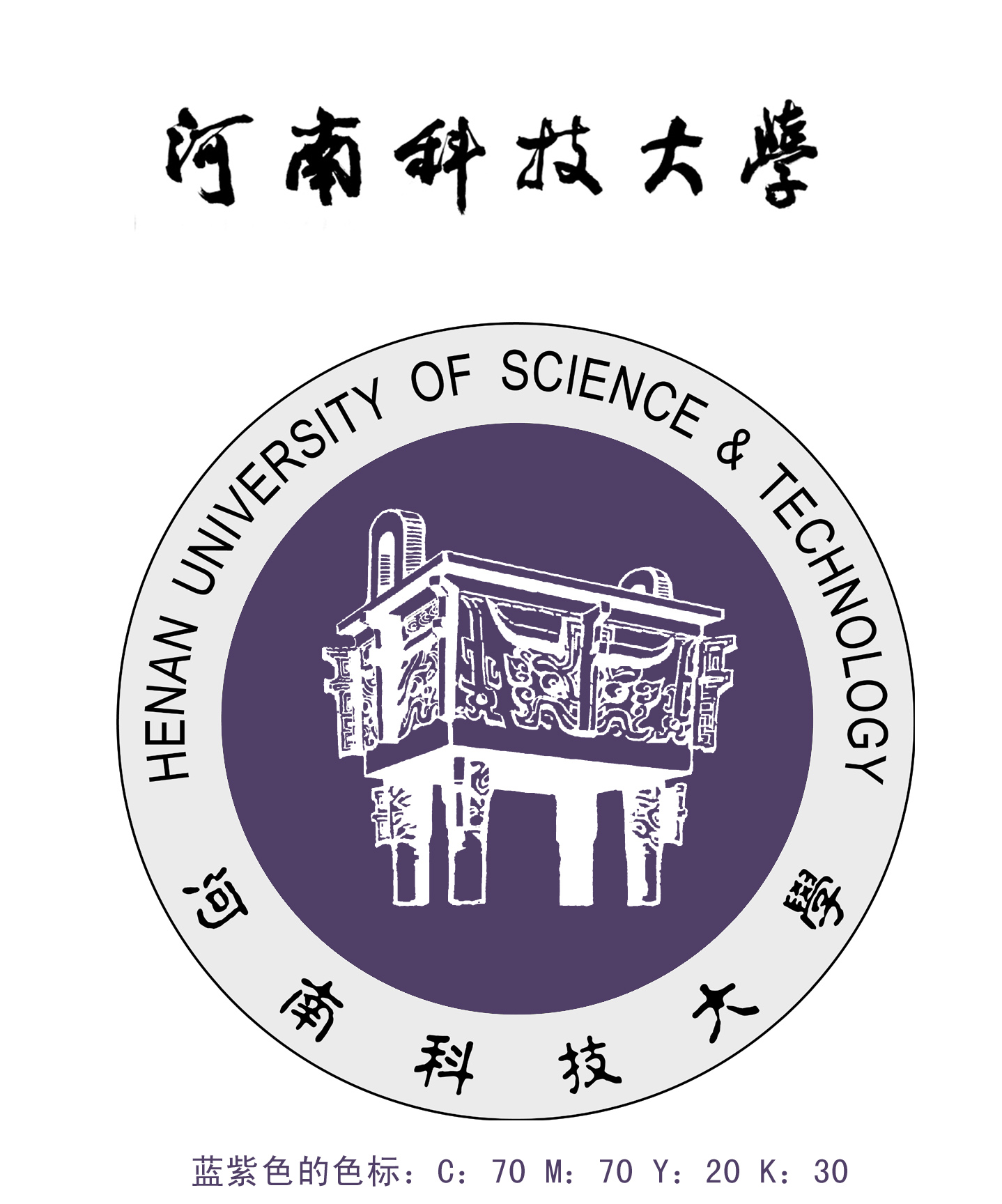 农业工程学院规章制度汇编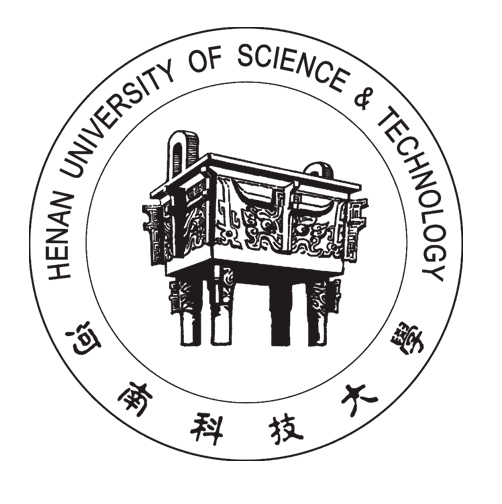 2015年3月目  录党政联席会议制度实施细则	3党务政务公开制度（暂行）	7政治学习制度（暂行）	8厉行节约反对浪费办法（暂行）	9工作量津贴分配办法	11实验岗位工作量津贴分配细则	18教学、科研业绩分值计算办法	19教职工年度考核细则	23教学、科研和实验人员工作业绩量化计分暂行办法（总分85）	27保证毕业设计质量的措施	40本科生专业指导教师工作条例	42青年教师教学比赛奖罚办法	45农业工程学院领导干部听课制度	46转专业选拔办法	49农业工程实验教学示范中心大型精密贵重仪器设备管理规定	51农业工程实验教学示范中心环境卫生制度	52农业工程实验教学示范中心实验设备借用与赔偿制度	53农业工程实验教学示范中心实验室安全保卫制度	54农业工程实验教学示范中心工作档案管理制度	55农业工程实验教学示范中心准入规则	56农业工程实验教学示范中心仪器设备及低值耐用品管理制度	57农业工程实验教学示范中心学生实验守则	58大学生创新实践平台章程	59计算机房实验室开放管理制度	63农业工程学院关于加强硕士研究生学位论文	65社会评价的暂行规定	65农业工程学院硕士研究生导师选聘暂行规定	68农业工程学院研究生国家奖学金评审暂行办法	71农业工程学院研究生评优评先暂行办法	74农业工程学院优秀研究生奖学金评审暂行办法	79农业工程学院辅导员管理办法	80农业工程学院辅导员考核办法	85农业工程学院学风建设规定	87英语四级学习管理实施办法	89学生党员发展转正实施细则	91学生德育分评定细则	93党政联席会议制度实施细则(试行)第一章  总  则第一条  为加强学院领导班子建设，提高议事决策民主化、规范化和科学化水平，根据《关于印发<河南科技大学学院党政联席会议制度>的通知》（河科大发[2013] 11号）规定，结合学院工作实际，制定本实施细则。第二条  农业工程学院党政联席会议是该学院实现集体领导的基本形式。凡属学院工作中的重要事项，都必须按照民主集中制原则，遵循“集体领导、民主集中、个别酝酿、会议决定”的要求，通过学院党政联席会议集体讨论、研究和决定。第三条  学院领导班子根据工作职责进行明确的工作分工，各司其职，相互支持，相互配合，共同负责做好学院工作，保证党的指导思想、基本路线和教育方针以及学校党委和行政的重要决议、决定在学院的贯彻落实，努力推进学院事业发展。第二章  议事范围第四条  农业工程学院工作中的重要事项，包括：（一）、学习贯彻党的路线、方针、政策和学校党委、行政的决议、决定，研究制定学院实施意见；（二）、研究学院改革、发展中的重大事项，制定学院发展规划、改革方案、年度及学期工作计划，研究制定和修订学院内部管理制度；（三）、研究学院权限内的岗位设置、科级干部拟任人选、进人计划、专业技术职务评聘办法、教职工考核与奖励办法、选派进修人员以及教职工的教育管理等方面的重要事项；（四）、研究招生就业、学生教育管理等方面的重要事项；（五）、制定学院收入分配办法，决定学院年度经费预算方案，研究决定预算内和预算外大额资金支出；（六）、研究学院教学、科研、实验、办公用房等重要资源的分配办法；（七）、研究决定学院领导班子自身建设、思想政治工作及德育工作、学风建设、反腐倡廉建设、精神文明建设、以及维护稳定等方面的重要事项。第五条  研究其它需要集体讨论决定的重要事项。第三章  确定议题第六条  学院党政联席会议的议题一般由书记、院长或其他副职领导按照各自的分工提出，也可以对不属于自己分管的工作向分管领导提出有关议题的建议。第七条  会议议题最终由书记、院长在充分协商沟通，形成共识的基础上确定。一般情况下，议题及有关材料应提前通知并送达会议成员。第八条  对拟列入学院党政联席会议研究的重大决策事项，应广泛深入调查研究并听取学院相关专门委员会的意见；涉及教职工切身利益的重要事项，必须以适当方式征求广大教职工意见。第四章  会议组织第九条  学院党政联席会议，一般每月召开一次，也可根据工作需要随时召开。第十条  分管领导要事先拟定会议议题，提出解决方案，并向学院党政负责人汇报。学院党政主要负责人会前要充分沟通酝酿，交换意见，根据议题内容和分工，商定由书记或院长主持。如遇特殊情况必须召开会议，且书记、院长不能主持时，书记、院长商议后，可委托学院党政领导班子成员中的一名副职主持。 第十一条  参加党政联席会议并具有表决权的成员包括：农业工程学院党委正副书记、学院正副院长。学院党委秘书或办公室主任列席会议并负责会议记录，其他列席人员根据会议内容和议题需要，由书记和院长商定，列席会议人员不具有表决权。第十二条  出席会议的成员超过应到会人员的三分之二时，会议方可召开。因故不能出席的，需向会议主持人请假。不能出席会议的成员，对会议议题如有意见和建议，可在会前以书面形式提出。第十三条  党政联席会议议事时，凡涉及到参加会议成员本人及其亲属诸如职务聘任、职称晋升、出国和奖惩等问题时，本人应回避。第十四条  党政联席会议的通知、相关材料的准备、记录等会务工作，由学院党委秘书或办公室主任负责。重要事项要形成会议纪要。会议记录和会议纪要，应经会议主持人审阅签字后存档备查，并确定专人负责保管。第五章  议事规则第十五条  党政联席会议研究决定的重要事项，实行一事一议。在充分发扬民主、集中大家意见的基础上，按少数服从多数的原则做出决议。第十六条  先由提出议题的成员简要说明所议事项的建设方案或意见。列席人员可以对议题的有关情况作补充说明；然后参会人员充分发表意见，展开讨论；最后，会议主持人根据大多数成员意见，做出结论；或经出席会议成员表决做出决定，以超过应到会成员半数同意为通过。第十七条  如对讨论的议题意见分歧较大，或者有重大问题不清楚的，应当暂缓表决。会后应当及时调研、论证，充分协商后，适时再议，避免久拖不决。第十八条  党政联席会议做出的决议，由会议主持人签发或学院党政主要负责人会签后印发或上报。重要决议向上报告时，如有个别参加会议成员持与会议决议不同的保留意见，须注明保留意见。第十九条  对因故未能出席会议的成员，会后由会议主持人向其通报本次会议的有关情况及决定，或由有关人员送阅会议纪要。第二十条  遇紧急情况来不及召开党政联席会议讨论，但又必须做出临时决断的事项，党政主要负责人或分管领导应及时、恰当予以处理，事后要向党政联席会议报告。第二十一条  党政联席会议要求保密的事项，须严格保密，违者要追究责任。第六章  执行与落实 第二十二条  党政联席会议议事前，一般由分管领导对上次会议决定或决议的执行情况做出汇报，对随意拖延或不执行党政联席会议决定或决议的，要予以批评并责令其改正。对当前会议安排的事项要明确负责人、承担人和完成时限，学院主要党政领导负责检查、督促。第二十三条  凡经党政联席会议讨论通过的决议，任何人无权更改。若对会议的决定或决议有不同意见的可以保留，或向上级组织反映，但在本级或上级组织未做出改变之前，下属各单位必须无条件执行。在执行过程中，如遇新情况、新问题，难以贯彻落实的，分管领导应及时向主要领导汇报，或建议提起复议。第二十四条  对会议研究决定的内容，必要时要及时向学校报告，接受学校党政检查、考核和问责，或传达至全院师生员工，接受师生员工的监督。第七章  附 则第二十五条  学院准确把握党政联席会议议事范围，正确处理学院党政联席会议与学院党委会议、学院行政会议、学院教职工代表大会及学院各专门委员会会议的关系。属于学院党委会议、学院行政会议、学院教职工代表大会及学院各专门委员会会议决策范围的事项，由上述会议讨论决定。 第二十六条  学院正确处理党政领导之间的工作关系。学院党委书记和院长之间是分工合作的平等关系，要相互尊重，经常沟通情况，交换意见，统一思想，步调一致。学院党委副书记协助党委书记做好分管工作。学院副院长协助院长做好分管工作。副书记和副院长是分工协作关系，要相互支持、相互帮助。第二十七条  学院党政联席会议决策产生的失误，由学院党政联席会议成员集体承担责任，会议主持人负主要领导责任；执行中的失误，分管领导负直接责任，书记和院长按分工负领导责任。问责形式有批评教育、诫勉谈话、通报批评，对给学院及学校声誉造成重大影响或造成重大经济损失的，由学校研究给予相应党纪政纪处分。 第二十八条  本细则未尽事宜，按学校有关规定执行。第二十九条  本细则由农业工程学院负责解释。第三十条  本细则自公布之日起施行。党务政务公开制度（暂行）第一条  为充分发挥全体党员、群众民主教育、民主管理、民主监督的积极性、主动性和创造性，完善监督制约机制，促进创先争优活动开展，推动学院工作再上新台阶，结合学院实际，制订本制度。第二条  党务政务公开的主要内容如下：（一）、党政组织的工作计划和主要工作；（二）、党政组织做出的涉及改革、发展和教师利益的重大决定；（三）、党政工作考核的主要情况；（四）、党政组织和党员受到表彰奖励、受到处分的处理情况；（五）、党组织和党员廉洁自律情况；（七）、党员发展工作情况；（八）、教师关心的热点问题中的不涉及保密的事项；（九）、其他应当公开的事项。第三条  党务政务公开采取召开教师大会或在学院网站上发布信息等形式；仅适宜在党内公开的，要通过有关党内会议和通报等形式进行公开。第四条  党务公开要注意时效性、程序性。常规性工作每学期至少公开一次。阶段性工作完成后及时公开。重大事项经领导班子集体研究或向上级请示后公开。第五条  党务政务公开的内容或方式，不得侵犯法律规定的公民个人名誉权、人格权和隐私权。第六条  党员及党外群众对党务政务公开如有意见和建议，可以向党组织负责人或有关部门反映。如正确意见未被采纳，可以按规定向上级机关或有关部门如实反映。第七条  公开期间，党政组织安排专人负责收集整理群众的意见和建议，并将处理情况予以公开，接受群众监督。                                               农业工程学院                                           二〇一四年九月二十七日政治学习制度（暂行）为了切实抓好全院教职工的政治理论学习，促进学院教职工的思想政治建设，坚持用马克思列宁主义的立场、观点和方法指导学院的工作， 坚持教书育人。根据学校党委的指示，结合学院工作实际，制订本制度。一、目的要求政治理论学习是全院教职工深入学习马克思主义理论，提高思想理论水平的重要形式之一；是坚定理想信念，保持政治上的坚定，在思想上、政治上与党中央保持一致的有力措施；学习必须坚持理论联系实际的优良学风，联系党和国家事业发展的要求来进行，联系认识和解决学院改革和发展中出现的新情况新问题来进行，联系改造主观世界来进行。形成良好的学风，认真学习、民主讨论、独立思考、思想创新。二、学习内容1、马列主义、毛泽东思想，邓小平理论，“三个代表”重要思想，科学发展观等；2、上级党政领导机关的重要会议、文件精神；3、政治时事、法律知识，先进模范人物的事迹以及重要社论、评论员文章及其他重要内容；4、学校统一安排的政治学习内容；5、学校的重要会议精神；6、近期工作情况通报和工作安排；7、其他要求学习的内容。三、方法和措施1、坚持教学期间每周四下午为集中政治理论学习时间；2、政治理论学习由院党委书记主持，制定学习计划，提出学习要求，确定研讨题目；3、政治理论学习时间由专人负责签到考勤，无特殊情况不得请假，无故缺旷三次者给予通报批评，政治理论学习的出勤情况同奖励挂钩并作为年终考核指标之一；4、集中精力学习，保持会场安静，严禁做与学习无关的事；5、由组织办公室作好每次学习内容、讨论情况的记录，与签到簿一道作为原始资料妥善保管好,接受学校的指导和监督。                                        农业工程学院                                      2014年9月27日厉行节约反对浪费办法（暂行）为深入贯彻落实中央、省委、省政府以及学校关于改进工作作风、密切联系群众的各项规定，在学院大力推进厉行节约反对浪费，建设节约型校园，结合我院实际，特制定本办法。一、指导思想开展厉行节约反对铺张浪费专项治理活动要以科学发展观为指导，进一步弘扬艰苦奋斗的优良作风，以“廉洁、节俭、增效”为目标，以健全制度、建立长效机制为保证，努力从源头和过程上制止各种铺张浪费行为的发生，提高公用经费的使用效率，津补贴规范发放和招待费管理规定得到有效执行，确保中央和省、市关于勤俭节约和廉洁自律的相关规定得到有效落实，干部职工“艰苦奋斗、勤俭节约、廉洁自律”的意识进一步增强，机关的“四费”（公务费、会议费、招待费、小车费）管理规定得到有效执行，形成坚持厉行节约，反对铺张浪费的良好风尚，真正把有限的资金用在“刀刃”上，建立健全一套比较完备的节约增效规章制度。二、主要内容（一）、加强内部管理1、节约用电（1）、合理设置空调温度严格执行国家有关室内温度的控制标准，合理设置空调温度。除特殊用途外，室内空调温度设置夏季不得低于26℃，把“每天少开1小时空调”作为一项节能制度，落实到每个科室。各科室负责人要带头自觉执行室内温控标准，做到室内无人时不开空调，开空调时不开门窗，坚持定期清洗空调，提高空调能效水平。（2）、节约照明用电各室尽量采用自然光，尽可能少开灯或不开灯，室内亮度足够时不开灯。离开办公室要随手关灯，做到人走灯灭，杜绝“长明灯”、“白昼灯”。电脑、打印机等办公设备不用时，应随时关闭，在长时间未使用及下班后自觉关闭各类电器电源、减少待机消耗。2、节约用水每一位干部职工要养成良好的节水习惯。控制各个阀门、龙头的出水流量，杜绝“长流水”，切实减少耗水量。3、严格办公经费和办公用品管理加强办公经费预算管理，严格办公经费支出审批程序，从紧控制办公经费支出；办公经费管理使用应公开、透明，严禁以办公用品名义列支其他费用，严格办公用品配备标准。严格执行办公用品领取登记签字制度。在细化政府采购预算编制的基础上，对通用办公设备和同类采购事项，实行集中统一采购，大宗印刷要实行公开招标，择优选择印刷厂家。充分利用网络办公，加快推进无纸化办公，减少纸张文件的印制。提倡双面打印。提倡双面用纸，写稿件时确需打印时尽量用只打印过一面而另一面是空白的废纸。减少一次性签字笔的使用量，提倡多使用能更换笔芯的签字笔。严格控制通讯费用支出，办公使用电话，提倡言简意赅，缩短通话时间，坚决杜绝使用办公电话聊天或拨打信息台。（二）、从严控制会议和公务接待经费开支改进会风和文风，进一步精简会议、活动和文件，提倡开短会、发短文，提高效率。严格执行会议开支范围、开支标准，严格控制会期和参会人员，节约会议开支，提倡开会自带包、笔记本和笔。执行招待费开支范围、开支标准等有关规定，不搞超规格接待。坚决杜绝工作日午间饮酒、私客公请和各类公款馈赠等行为。（三）、严格差旅费管理认真执行《关于进一步加强因公出国（境）管理的若干规定》，严格控制因公出国（境）。严格执行出差、报销审批制度，严格控制出差人数和天数。出差期间发生的旅游景点浏览费用等，一律不准报销。严禁向下级或其他单位转嫁差旅费。                                                农业工程学院                                               2014年9月27日工作量津贴分配办法一、分配依据根据河科大政 [2013] 1号文件精神，结合我院实际情况制定本办法。二、分配精神体现“按劳分配、多劳多得原则”，重点解决“干与不干一个样、干多干少一个样”的问题，鼓励学院教职工勤奋工作，积极承担工作任务，保质保量完成教学、科研和人才培养任务。三、分配原则1、坚持“责酬相符、优劳优酬、按劳分配、多劳多得、绩效优先、兼顾公平”的原则，以完成的工作任务和学术业绩为依据，确定工资数额，合理拉开差距，充分调动全院教职工的积极性；2、按照分类管理原则，对不同的人员根据不同的要求，采取不同的分配办法；3、贯彻向教学科研一线人员倾斜、向为学院发展做出突出贡献的人员倾斜的分配原则；4、通过工作量津贴的发放，有利于调动全院教职工的积极性和创造性，有利于提高教学质量和科研水平，有利于学科建设、专业建设、实验室建设和师资队伍建设，有利于树立“爱岗敬业、顾全大局”的新风，有利于促进我院的整体水平和实力提高。四、工作量津贴构成工作量津贴由教学津贴（S1）、科研津贴（S2）、管理津贴（S3）、建设津贴（S4）等四部分组成。以下几部分津贴从学校分配的工作量津贴（管理分配、科研分配除外）中拨付：1、学院党政管理人员的管理津贴（学院标准的50%部分）；2、实验室人员固定津贴；3、系、研究所、实验室负责人以及支部书记、工会副主席和学院设置的各类秘书、平台基地负责人等专项津贴；4、建设津贴部分的教学科研业绩分值津贴和教学科研年度目标任务完成情况考核津贴。五、分配办法1、教学津贴（S1）：按当年的授课计算学时乘职称系数折算成计酬学时。F1＝ 单位学时津贴 位学学时数 时数职称系数 + 指导青年教师补贴其中：单位学时津贴＝可分配教学津贴总额 ／ 中（职称系数×学时数）表1. 职称系数说明：（1）、为保证教学质量和调节教学工作量的均匀性，对完成学时数作以下要求：专业系个人教学全额计酬工作量为本系教学年平均工作量（不含实验工作量、指导研究生工作量、双肩挑人员工作量、未满一年的教师工作量、工勤工作量）1.5倍；超额1.5~1.8倍（不含1.5倍，含1.8倍），超出部分工作量按50%计酬；超出1.8倍（不含1.8）的工作量不记酬。各类奖励学时，工作量不计入超额部分。（2）、教学工作（含实验教学）中，出现重大教学事故或教学检查中出现严重错误，对学院整体工作产生严重负面影响者，当年当事人职称系数下浮0.1。教学事故和教学检查错误的性质由院教学委员会认定。（3）、新进教师在2年培养期内，经院教学委员会考核，应达到合格教师的基本要求，即具备主讲教师资格和独立指导毕业设计、课程设计等能力。在培养期结束仍未达到要求者，从第5个学期起职称系数降0.05；第三年仍未达到要求者，从第7个学期起，职称系数降0.1，直至达到要求。（4）、学院和学校党政管理部门的现职“双肩挑”干部的教学工作量计酬办法按学校文件规定执行。（5）、教改、质量工程、SRTP、实验技术开发、实验室开放、大精设备维护等以人时数下拨学院的工作量，津贴按学校奖励人时数分配。（6）、学院安排的相关教学、临时性工作可折合一定数量的教学工作量计酬。2、科研津贴（S2）科研津贴=S21+ S22+ S23+ S24+ S25+ S26+ S27（1）、科研立项S21按学校核拨至学院的科研立项经费进行分配。S21=（立项当量分值／院立项当量总分值）× 立项分配经费当量分值计算：国家级项目9分，省部级项目3分，地厅级项目1分。每个科研项目的分配比例由负责人决定。（2）、科研经费S22按学校核拨至学院的科研入校经费进行分配。 S22＝（科研当量经费／院科研当量经费总额）×院科研经费总额当量经费计算：纵向经费×2，横向经费×1。每个科研项目的经费分配比例由负责人决定。（3）、项目鉴定S23按学校核拨至学院项目鉴定部分分配。S23＝（完成鉴定分值／院鉴定总分值）×院鉴定分配总额省部级鉴定5分，地厅级鉴定1分。只计算科研鉴定，不包含结题。同一项目只计算最高鉴定级别，不重复计算。每个科研鉴定成果的分配比例由负责人决定。（4）、项目获奖S24按学校核拨至学院项目获奖部分分配。S24＝（获奖分值／院获奖总分值）×院获奖分配总额表2.  获奖分值计算表同一项目只计算最高获奖级别，不重复计算。每个获奖项目的分配比例由负责人决定。（5）、学术论文S25按学校核拨至学院学术论文部分进行分配。分值由学术论文和学术论文收录分两部分组成，可重复计算。S25＝（学术论文分值／院学术论文总分值）×学术论文分配总额表3. 学术论文分值计算办法表4. 学术论文收录分值计算方法省部级优秀论文一等奖1分，二等奖0.5分。同一论文有多种收录的，取分值较高者，不重复计算。学术论文原则上分配给第一作者。（6）、学术著作S26按学校核拨至学院学术著作部分进行分配。学术著作分配按实际完成字数确定，主编完成字数×2。S26＝（学术著作分值／院学术著作总分值）×院学术著作分配总额学术著作分值计算办法：重要出版社出版的学术著作每万字20分，其它每万字15分；译著、全国规划教材每万字10分。（7）、知识产权S27按学校核拨至学院知识产权部分进行分配。S27＝（知识产权分值／院知识产权总分值）×院知识产权分配总额表5. 知识产权分值计算办法知识产权原则上分配给第一拥有人。（8）、科研团队S28按学校核拨至学院科研团队部分进行分配。每个团队的分配比例由负责人决定。S28＝（科研团队分值／院科研团队总分值）×院科研团队分配总额表6. 科研团队分值计算办法（9）、科研平台S29按学校核拨至学院科研平台部分进行分配。每个平台的分配比例由负责人决定。S29＝（科研平台分值／院科研平台总分值）×院科研平台分配总额表7. 科研平台分值计算办法（10）、学术会议S210按学校核拨至学院学术会议部分进行分配。每个会议的分配比例由负责人决定。S210＝（学术会议分值／院学术会议总分值）×院学术会议分配总额表8. 学术会议分值计算办法3、管理津贴（S3）（1）、院党政管理人员（以组织人事部门的文件为准）的管理津贴按学校党政管理部门相应级别的一半，加上按照不超过学院专业技术人员人均额的一半确定的相应级别的标准。专技人员不包括院内、外双肩挑人员和外出进修人员；（2）、系、研究所、实验室负责人以及支部书记、工会副主席和学院设置的各类秘书、平台基地负责人等兼职管理人员，每月给予适当津贴（一年按12个月核算）（见表3）；（3）、管理津贴不重复计算，有重复者，按最高津贴。表9.  每月津贴分配（单位：元）4、建设津贴（S4）建设津贴主要用于专业建设、学科建设、实验室建设、师资队伍建设等方面的分配。建设津贴分为教学科研业绩分值津贴、教学科研年度目标任务完成情况考核津贴和特别津贴三部分。建设津贴S4=S41+S42+S43（1）、教学科研业绩分值津贴S41：根据每人本年度的教学科研业绩分值（以科研管理系统和教务处分配为准）来分配，教学科研业绩分值计算办法，见附件1。该部分津贴不高于学校分配的工作量津贴（管理分配、科研分配除外）总额的10%；（2）教学科研年度目标任务完成情况考核津贴S42：根据完成学院分配的教学科研任务情况计算。教学科研年度目标任务完成情况暂以科研入院经费为考核指标。该部分津贴总额不高于学校分配的工作量津贴（管理分配、科研分配除外）总额的5%；项目经费由课题组负责人分配到课题组成员。学院专技人员含院内外双肩挑教师、外出进修人员，不含当年新进专技人员。新进教师第一年无目标任务考核要求，该部分津贴按学院人均值的50%计算。（3）、特别津贴S43：用来奖励在学科建设、研究生工作、专业建设、实验室建设、师资队伍建设等方面做出突出贡献者。特别津贴总额不超过学校核拨的“建设津贴”经费总额。六、说明1、工作量津贴以考核年度内完成的教学、科研、学科建设等工作量为依据；2、项目由多人完成的，业绩比例由第一负责人负责分配，并提交主管副院长审核。论文、知识产权均按第一完成人进行分配。七、其他1、本办法未涉及到的条款按照河科大政 [2013] 1号文件执行；2、本办法经全体教职工讨论通过并报学校批准后生效；3、本办法解释权归学院党政联席会议。实验岗位工作量津贴分配细则一、分配依据和原则1、执行“农业工程学院工作量津贴分配办法”相同的分配依据和原则；2、实验室教师的平均津贴与理论课教师的平均津贴（均不计科研部分）大体持平。二、工作量津贴组成工作量津贴除执行“办法”中的教学津贴（S1）、科研津贴（S2）、管理津贴（S3）和建设津贴（S4）四部分外，增加固定津贴（E1）、实验津贴（E2）两部分。固定津贴E1表10. 类别分值E1 = 单位分值金额  类别分值其中：表10中分值金额参照院党政管理人员单位分值金额标准执行。考核结果为“基本合格”者E1折半计算；考核结果为“不合格”者E1=0。实验津贴E2E2= 单位实验金额  实验工作量  职称系数其中：单位实验金额 = 实验分配总额／∑（职称系数×其实验工作量）实验工作量分配总额按切入到学院的实验人时数津贴核算；职称系数参照“农业工程学院工作量津贴分配办法”表1所列。三、其它1、学院新进人员前两年实行坐班制，由实验室进行考核，考核合格，按专职实验人员的一半拨发固定津贴，类别按实验师；2、本细则解释权归学院党政联席会议。附件1教学、科研业绩分值计算办法一、教学业绩分值（F1） 1、教研项目（F11）F1＝300 MKM为入院经费（万元），分年度入院经费按当年入院经费计；K为级别系数：国家级5，省部级3，其它1。2、质量工程项目（F12）包括精品课程、教学团队、专业综合改革试点、实验教学示范中心、双语教学课程、教学名师、大学生校外实践基地等学校每年评定时认定的教学质量工程项目。国家级2500分，省级1500分。3、教学成果奖（F13）表11. 教学成果获奖分值注：一个项目同一年获得多项奖时，按最高级别计。4、教学比赛（或相关技能比赛）获奖 （F14）主要指由教师指导的各类学生竞赛，如挑战杯等。创业计划大赛中各级金银铜奖分别等同于相应级别的一、二、三等奖（见表12）。5、教材（F15）规划教材每万字10分，一般教材每万字5分。6、教研论文（F16）国内核心学术期刊50分， 一般学术期刊15分。7、硕士研究生论文（F17）国家级优秀1500分，省级优秀200分。表12. 教学比赛获奖分值二、科研业绩分值（F2） 1、科研项目（F21）（1）、纵向课题： F21＝100 MKM为入院经费（万元），分年度入院经费按当年入院经费计；K为级别系数：国家级5，省部级3，其它1；（2）、横向课题： F21＝100 M1 + 20 M2M1、M2分别为当年入院的横向课题软件费和硬件费（万元）。2、科研鉴定（F22）F22＝KM K为鉴定级别系数：国家级1.5，省部级1.0，地厅级0.5。M为水平分值：鉴定260，结题100。3、成果获奖（F23）表13. 获奖分值注：一个项目同一年获得多项奖时，按最高级别计。4、学术论文（F24）分论文分值、论文收录和获奖分值两部分。（1）、论文①、Science，Nature：1500分；②、国内外重要学术期刊：100分；③、国际或区域性国际会议论文（有正式出版号且被EI、CPCI收录）：40分；④、国内核心学术期刊：30分；⑤、一般学术期刊：15分。（2）、论文收录和获奖①、SCI按1～4分区： 1000分、500分、300分、200分；②、期刊论文被EI、CPCI收录：100分；③、省部级优秀论文一等奖：50分；④、省部级优秀论文二等奖：20分。5、学术著作分值（F25）（1）、由重要学术出版社出版每万字20分，其它学术著作每万字15分；（2）、译著每万字10分。若翻译成西文，按６个外文印刷符号折合１个汉字计。6、知识产权分值（F26）（1）、授权发明专利：500分；（2）、授权实用新型专利： 100分；（3）、授权外观设计专利：50分；（4）、软件著作证书：50分；（5）、标准：400分。7、科研平台和创新团队（F27）国家级15000分，省部级5000分，市厅级1500分。8、各类人才工程（F28）国家级15000分，省部级5000分，市厅级1000分。9、学术活动分值（F29）（1）、担任全国一级学会理事、全国二级学会副理事长以上职务或省一级学会理事长，每年给予科研分值60分；（2）、担任全国二级学会理事、省一级学会副理事长或省二级学会理事长，每年给予科研分值30分；（3）、同时担任不同学会的学术兼职，分值可累计；担任学会秘书长职务，按同级副理事长对待；（4）、以河南科技大学名义，主办（或承办）国际学术会议，每次500分；（5）、以河南科技大学名义主办（或承办）全国学术会议，每次100分，多次主办（或承办）会议科研分值可累计。三、说明1、项目入院经费指划拨到我院的经费，不包括校级各种基金课题；2、多人完成的项目由负责人进行分值分配；3、科研鉴定和获奖项目，必须署名我校为完成单位，且第一完成人须是我院人员；4、论文按第一完成人计分，且必须署名本校为第一完成单位。研究生为第一作者发表的学术论文，按照《河南科技大学研究生在读期间产生的相关科技成果管理暂行办法》认定。论文不计增刊、专辑、特刊等，论文引用不含自引用。非期刊论文被EI、CPCI收录的一般不予认可；5、知识产权按第一完成人计分，且必须署名本校为第一完成单位；6、学术著作、教材必须署名河南科技大学为作者单位；7、学术会议的科研分值给予会议主要组织者，一般不超过5人；8、横向课题的经费由软件费和硬件费两部分组成：硬件费是指按合同规定须向委托方提供实物的购置费和加工费等，软件费是指用于该课题的旅差费、实验费、资料费、劳务费、科研消耗品费、设备购置费及各种提成上交、结余经费等（课题立项时，科研处已经确定硬件费和软件费分割）；9、所有科研业绩须由申报者提供相应的证明材料。教职工年度考核细则根据河科大人 [2003] 1号、2	号文件精神和农业工程学院实际情况，制定以下考核细则，考核细则适用学院教学、科研、实验和管理等各类人员。细则包括考核人员评“优”、“合格”、“基本合格”和“不合格”的条件和考核指标体系。本考核办法经院全体教职工大会于2015年1月12日讨论通过，现予以公布。一、考核方法和程序1、学院分两个考核小组，管理（含辅导员）和工勤人员为考核一组，教学、科研和实验人员为考核二组。每个考核小组选定负责人1-2名； 2、学院依据学校分配的优秀指标数进行二次分配。考核一组最少分配名额大于或等于1（放大圆整为整数），考核二组以总人数为基数，根据考核一组的实际分配比例分配名额，四舍五入为整数；3、考核二组的各考核人员依据量化标准（见附件2）对自己的工作业绩进行量化打分，小组负责人以提交的支撑材料为依据组织相关人员进行审核。最终量化成绩按最高85分进行比例换算；4、考核人员均应在全院教职工考核会上进行述职，接受评议。全体与会人员依据附件1对考核二组人员的政治思想品德进行打分，满分15分；依据河科大人 [2003] 1号文件附件2对考核一组人员进行综合打分，满分100分。考核二组人员的综合评分为政治思想品德评分与量化评分之和；5、各考核小组根据相应人员的考核要求，按综合评分高低确定每组的优秀人员。考核二组政治思想品德15分，工作业绩量化计分85分；6、学院考核组对两个考核小组评出的优秀人员进行评议，根据学校分配的指标投票评出上报学校的优秀人员；7、考核工作全部结束后，学院考核组将对教学、科研和实验人员工作业绩量化得分后3～5名人员进行谈话；8、学校实行定岗定编后，量化成绩将作为是否聘任或降档聘任的依据。二、教学、科研和实验人员考核要求1、教学、科研和实验人员评“优”要求考核优秀人员应同时满足以下条件：（1）、思想品德得分不低于12分；（2）、全年教学工作量不低于对应职称“岗位津贴”规定的起始档要求（教授144学时，副教授160学时，讲师176学时，助教112学时），且不低于全院（专职教师）人均教学工作量的80%；（3）、科研业绩分值不低于对应职称“岗位津贴”规定的起始档要求（教授180分，副教授135分，讲师90分，助教18分），且考核年度至少须有1项科研业绩（见河科大政 [2003] 1号）以第一身份人获得；（4）、督导（占60%）和评教成绩（占40%）之和在全院参评教师（不含管理和工勤人员）排名的前60%，且学生评教成绩及教学督导成绩均不能位于学院排名的后15%；（5）、积极接受学院安排的教学、科研、学生等管理工作，参加学院的专业及学科建设工作；（6）、无故不参加集体或公益活动不超过2次，无故缺勤不超过两次，无履行手续出差不超过两次，因私请假次数不超过4次。2、教学、科研和实验人员“基本合格”规定考核期内有下列情况之一者为“基本合格”：（1）、考核期内符合河科大人 [2003] 1号文件第五款之第3条规定者；（2）、考核期内思想品德考核得分在9～10分者；（3）、考核期内工作业绩量化得分在所有考核人员人均值20-40%者。对于新参加或调入人员，第二年工作业绩量化得分在所有考核人员人均值10-20%者，第三年工作业绩量化得分在所有考核人员人均值15-30%者。3、教学、科研和实验人员“不合格”规定考核期内有下列情况之一者为“不合格”：（1）、考核期内符合河科大人 [2003] 1号文件第五款之第4条规定者；（2）、考核期内思想品德考核得分在9分以下者；（3）、考核期内量化得分在所有考核人员人均值20%以下者。对于新参加或调入人员，第二年工作业绩量化得分在所有考核人员人均值10%以下者，第三年工作业绩量化得分在所有考核人员人均值15%以下者。4、教学、科研和实验人员“合格”规定非“优秀”、“基本合格”、“不合格”的教学、科研和实验人员，考核均为 “合格”。三、院机关党政管理人员考核指标体系院机关党政管理人员的考核指标体系依照河科大人 [2003] 1号文件及附件2规定执行（优秀≥80分，基本合格60-70分，不合格<60分）。四、其它1、非正常人员的考核（如当年参加工作人员、新调入人员、进修人员、借调人员等），按河科大人 [2003] 1号文件第三款之第4条处理；2、产业人员或与学院签有经济协议的其他各类人员，完成协议约定的考核为合格；完不成协议约定的原则上考核为不合格；超额完成协议约定且为学院做出突出贡献的项目负责人考核为优秀（优秀指标由学院直接下达给本人）；3、因条件达不到而未能用完的优秀指标，学院考核领导小组有权对各考核小组的优秀指标进行调整；4、学院考核领导小组有权改变基层考核小组的考核结果。五、本考核细则解释权归学院年度考核领导小组。农业工程学院                                                   2015年1月5日附件1：表14. 政治思想品德考核（总分15）附件2：教学、科研和实验人员工作业绩量化计分暂行办法（总分85）一、量化计分原则1、量化计分内容包括教学工作和科研工作两部分。其中，教学工作满分35分，科研工作满分50分，总分85分；2、教学和科研工作实际得分最高者分别计为该部分的满分。其他人则同比折合，即；3、个人最终得分为教学和科研两部分得分之和；4、同一项目按最高级别计分，不重复计分。二、教学工作量化计分办法1、教学学时完成职称“岗位津贴”规定的教学工作量起始档要求（教授144学时，副教授160学时，讲师176学时，助教112学时）计2分。超过起始档工作量，每超10个工作量计0.1分，5分封顶。2、教学效果（学生评教／督导评教）表15. 年度内学生评教和督导评教总成绩以教务处算法为准3、教学比赛（或相关技能比赛）获奖包括教学质量奖、理论技能大赛、实验技能大赛，挑战杯等由教师指导的各类学生竞赛。创业计划大赛中各级金银铜奖分别等同于相应级别的一、二、三等奖。表16. 教学或相关技能比赛获奖分值4、教研成果、教研项目表17. 科研成果和科研项目分值5、教研论文科研论文只记第一作者，且河南科技大学为第一完成单位。其中，CN学术刊物限3篇。表18. 科研论文分值6、教学质量工程包括精品课程、教学团队、专业综合改革试点、实验教学示范中心、双语教学课程、教学名师、大学生校外实践基地等学校每年评定时认定的教学质量工程项目。表19. 教学质量分值7、实践环节（1）、本科生毕业设计（论文）获得校级优秀计1分/篇；（2）、研究生毕业设计（论文）获得省级优秀计5分/篇，校级优秀计2分/篇。8、教材和实验指导书（1）、教材表20. 编写教材分值教材修订再版不重复累计。（2）、实验指导书实验指导书需经过正规出版且被本校学生使用。表21. 编写实验指导书分值9、SRTP项目同一项目立项和获奖只计最高分。表22. SRTP项目分值10、实验技术开发基金项目立项计0.5分/次，优秀奖计1分/次，同一项目立项和获奖只计最高分，限主持人。11、教风情况（1）、调（代）课非学校、学院公务派出性调课（科研任务调代课不属于公务派出性），每调（代）课一次扣0.5分；（2）、教学资料检查学校组织的教学资料检查、期中教学检查等活动中，各位教师必须及时按照要求和提交顺序，仔细检查并整理好相应材料后上交学院备查，学院复查时一旦发现教师上交材料存在缺失和错误，影响了教学资料检查的顺利进行，按照差错一次扣0.5-10分累加计算；如未能及时上交材料，导致教学资料检查滞后，按照情节严重扣2-10分。（3）、监考①、监考教师要服从教务处统一安排与调动，提前15分钟（第一场考试提前25分钟）进入考场。如因个人原因出现迟到、早退现象扣0.5分；②、监考教师亲自发放试卷，并注意检查试卷的完整性（如正反面是否印刷齐全、清晰等），考试铃响后，方可允许学生答卷。在考试过程中要检查学生是否按规定座位入座，检查学生是否按照要求将姓名、准考证号，座位号写在准确的位置（考生可以在试卷发到位后即可完成），检查学生座位是否对齐，间隔是否合理，检查学生是否否违反规定带与考试有关书籍等资料进入考场，以避免各种舞弊行为的发生，学校、学院组织的考务巡视，每发现1人次学生作弊，主、监考教师每人扣0.5分；③、监考人员不读题，对试题的内容不作任何解释。如学生对试题印刷文字不清之处提出询问时，应予以当场答复。考试期间，一般不允许考生上厕所，若确实需要方便的，在经过监考教师同意后应单个进出（一名监考老师跟随）。若考生私自离开考场，则作为该门课程考试的结束，监考人员应及时收取其考卷，不得允许该考生再对试卷作任何改动，如未按以上要求执行，依据情节严重程度扣0.5-2分。④、在监考过程中，要做到严肃认真，忠于职守，动静结合，注意力 集中，不做与监考无关的事：不得吸烟，不看报纸和杂志，不关注窗外景物，不长时间地停留在某个学生旁边，不准接听电话（手机应处于关闭或振动状态），如未按以上要求执行，依据情节严重程度扣0.5-2分。⑤、监考教师可以提醒学生掌握时间。考试时间一到，即令停止答卷，并将试卷交监考教师。监考教师不得自行规定延长或缩短考试时间。收卷时应将试卷装订线对齐，按考号从小到大依次叠放好，缺考考生由老师填好该生信息，在试卷顶上注明“缺考”二字，将试卷放入相应位置一起收上来，核对考卷及考生数，确认无误后，到教务处验收合格后该堂监考才算结束，如未按以上要求执行，依据情节严重程度扣0.5-2分。（4）、教学事故教学差错每次扣1分，一般教学事故每次扣3分，重大教学事故每次扣5分。三、科研工作量化计分办法1、科研平台、创新团队表23. 科研平台、创新团队分值2、各类人才工程表24. 人才工程分值3、论文表25. 论文分值注：所有论文作者单位必须含河南科技大学。若第一作者为研究生，导师为第二作者或通讯作者，可按第一作者加分，但只能计一人。4、著作表26. 著作分值5、项目、鉴定表27. 项目、鉴定分值（1）、入院经费按项目计分，同一成果按最高项计分；（2）、国家级项目中的子项目等同于国家级项目；（3）、参与合作的项目，我校必须是完成单位之一，且必须有入校经费，级别按实际入校经费计算。经费入校但没有进入我院，同档次分值乘以0.2；（4）、对于有入院经费的合作项目，可以去掉非本院人员，名次依次向前递升，经费按入院经费计；（5）、没有入校经费的，如第一负责人为我院人员，可按相应级别最低档分值的1/2计算；（6）、科技成果我校须是完成单位之一,第一成果完成人若非本院人员，同档次分值乘以0.2；（7）、项目立项和鉴定分数可以累加。6、获奖表28. 获奖分值注：同一奖项按最高计分。7、省自科优秀论文奖限第一作者，一等奖计1分，二等奖计0.5分。8、授权国家专利授权国家发明专利第1名计1.5分，第2名计0.5分。其它授权专利只限第1名，计0.5分。表29. 农业工程学院工作业绩量化计分表附件3：表30. 总得分保证毕业设计质量的措施毕业设计是各专业必不可少的重要的实践性教学环节。通过毕业设计，重点在于培养学生建立正确的设计思想，掌握工程设计的一般程序和方法，提高独立分析和解决一般工程技术问题的能力，提高学生工程制图和正确使用设计规范、手册等资料的能力。并通过毕业设计，检查以往的教学效果，为学生走向社会奠定基础。现采取以下措施保证毕业设计质量：一、明确组织机构、严格组织管理1、成立以院长、主管教学副院长，院教学委员会和系主任为成员的毕业设计领导小组，负责毕业设计组织安排、检查落实及毕业设计的答辩工作，建立指导教师考勤检查制度，每月召开一次毕业设计指导教师会，研究和解决毕业设计过程中存在的问题，以确保毕业设计顺利进行。在毕业设计之前，领导小组要召开指导教师、学生动员大会，阐明毕业设计的意义，提出毕业设计的总体要求和注意事项；2、各系要成立毕业设计领导小组，全面监控毕业设计的全过程，建立必要的检查制度，每两周进行一次检查，对检查中发现的问题及时解决并向学院毕业设计领导小组通报，并填写毕业设计检查表；3、为了提高毕业设计质量，防止指导教师在指导过程中出现疏漏，各系可安排成立毕业设计指导小组，共同指导学生的毕业设计；二、发挥指导教师的主导、管理作用在毕业设计中，教师是组织管理者，是具体的技术指导者，毕业设计中教师的能力、投入和责任心等对毕业设计教学质量的影响具有重要的作用。1、指导教师必须按时、认真地指导学生进行毕业设计工作，每周指导设计的时间不少于10小时，每位教师将指导设计的时间和学生毕业设计期间的态度、任务完成情况，出缺席情况等内容详细记录在指导记录本中，对一周以上指导时间不满足要求的给予工作量折扣处理（80%计工作量），三周以上的停止其毕业设计指导工作；2、指导教师要对学生严格要求，每天进行考勤，对连续三天旷课的学生，将名单报系和学院；3、定期(每周至少一次)全面检查学生的设计进度及质量，对设计中重大原则性错误必须及时指出；4、指导教师是毕业设计质量的第一责任人，指导教师指导的毕业设计在学校或教学评估检查中，被评定为不合格（包括选题、设计质量、工作量、外文翻译、撰写格式等）或有重大问题的，指导教师要承担相应的责任，学院教学委员会视情况提出处理办法，学院给予必要的行政处分和经济处罚；5、对于在学校毕业设计复核过程中或教学评估中，复评成绩比原毕业设计成绩降一档者，指导教师工作量按原工作量的90%计算，复评成绩比原毕业设计成绩降二档者，指导教师工作量按原工作量的70%计算；6、对于在毕业设计中认真负责，指导的毕业设计获得校优秀毕业设计（论文）的指导教师，其工作量按原工作量的110%计算。三、学生应遵守的规章制度毕业设计中学生的认识、目的、态度、自觉性和主动性等对毕业设计教学质量的影响很大。1、学生要按照学校有关毕业设计的要求，在教师指导下要独立完成毕业设计（论文）规定的任务；2、凡毕业设计的内容为抄袭或弄虚作假者，取消其答辩资格，毕业设计（论文）成绩按“不及格”处理；3、严格考勤制度，学生毕业设计期间原则上不许请假，确系必须请假者，由本人提出书面申请，指导教师和辅导员签署意见，报教学院长批准。假期期满后，及时销假；4、严格遵守纪律，在指导教师指定地点进行毕业设计（论文），因事、因病离岗（不离校），应事先向指导教师请假，但假期不能超过一天，否则作为旷课处理。凡随机抽查三次不到者，评分降低一级；旷课5天（含）以上者，取消答辩资格，按“不及格”成绩处理。本科生专业指导教师工作条例一、专业导师职责1、了解和掌握学生的学习基础、志趣和特点等基本情况，注重学生的思想品德教育、帮助学生树立正确的世界观、人生观、价值观，协助辅导员做好必要的思想工作；2、帮助学生了解本学科专业的基本情况、发展趋势及其在经济建设中的地位和作用，教育学生热爱自己的学科专业，树立人生目标，明确学习目的，端正学习态度；3、熟悉学分制教学管理制度及教学运行过程，向学生介绍专业培养目标和培养方案，帮助学生了解本科专业的知识结构、主干课程与学科间的关系，介绍专业特点和教学要求，介绍必要的学习方式、学习方法和学习经验，以提高学生主动获取知识、掌握技能的能力；4、根据学生的学习情况，指导学生选修课程，合理安排学习进度，制定学期、学年学习计划、设计毕业年限；5、教书育人、关心学生，做学生的良师益友。采取灵活多样的方式（如班会、个别约谈、邮件往来等）与学生保持经常性的联系与沟通，了解学生的学习情况，督促学生按选课计划完成学业；注重发现、培养成绩优秀和学有余力的学生，关心和帮助学习困难的学生；6、经常了解教与学双方情况，及时向学院反馈，以促进教学质量的提高。定期与辅导员、教务员交流，每学期初打印本班学生成绩单，全面掌握学生学习情况；7、引导学生树立科学的成才观和就业观，指导学生进行职业设计和规划，帮助学生正确定位、调整心态，为就业和考研提供咨询和帮助；充分利用自身优势，向用人单位推荐毕业生。二、具体要求1、每位导师指导的人数不能超过两个自然班；2、导师每学期应对所指导的班级集体指导至少3次，个别指导至少10人次。三、导师工作考核1、自我评价：导师在每学期末上交导师工作述职报告及本科生指导教师记录本，对导师工作进行总结；2、学生评价：学院每学期对各班级发放“导师工作评价表”，了解导师的工作情况。3、学院评价：每学期由学院导师工作考核小组根据导师自我评价及本科生指导教师记录本、学生评价，并参考学生选课的质量与效果、指导的次数等对导师的工作进行综合评价。4、每学期末学院对本科生导师进行考核，履行职责的导师，记入相应的工作量，享受导师津贴。对考核不合格者，取消导师资格，不能享受导师津贴。本规定自公布之日起执行，解释权归农业工程学院。附件：表31. 指导教师工作量量化表青年教师教学比赛奖罚办法为提高我院青年教师教学水平，加快青年教师培养，鼓励和表彰青年教师在教学内容、教学方式、教学手段方面的积极探索，学院决定每年举行一次青年教师教学比赛活动。具体奖惩办法如下：一、参加对象及要求1、参加对象：学院教师岗位40岁（含）以下的青年教师，要求板书或多媒体进行讲课比赛。讲课比赛期间所有专业技术岗位老师听课观摩交流学习；2、相关要求：凡符合学校规定年龄段的教师，都必须要参加学院组织的青年教师讲课比赛，所有专业技术岗位老师听课观摩交流学习。二、奖励办法对全院参加青年教师教学比赛的人员，学院制定以下奖励办法。1、青年教师教学比赛设置一、二等奖进行奖励。其中：一等奖  1名，年底奖励300元；二等奖  3名，年底奖励150元；2、获得奖励的教师，在学校聘任与评优时将优先推荐。三、惩罚办法1、对于无故不参加比赛的教师将给予学院教学事故处分，并上报教务处；2、因上课冲突等其他原因无法参加学习交流的教师要经过教学院长同意，否则视为缺勤；3、签到的教师，应认真听课观摩并进行交流学习，不应无故早退，否则视为缺勤。农业工程学院领导干部听课制度第一章 总  则第一条：教学工作是学校学院的中心工作为使我院各级领导干部深入教学一线，了解课堂教学情况，加强对教学工作的指导和督查，及时把握教学工作现状，解决教学工作中存在的问题，督促教师不断改进教学，提高教学质量，经研究决定实行领导干部听课制度。特制定本规定。第二章 听课人员与要求第二条：下列人员应按有关要求听课1、学院行政领导副处级以上干部；2、各系、部的负责同志（包括正副书记、正副主任），教研室、实验室的负责人；3、其他系室负责同志，可根据工作情况选择听课，不作规定要求；第三条：听课数量及有关要求1、学院书记、院长、分管教学的副院长，每人每学期听课不少于3课时；其他院级领导每学期听课不少于2课时；2、学生辅导员每人每学期听课不少于2课时；3、各系、部负责同志每人每学期听课不少于2课时，教研室、实验室负责同志每人每学期听课不少于2课时；4、各级党政领导干部要把听课作为教学管理的常规性工作列入工作日程；5、每学期听课应达到规定的最少学时；6、领导干部听课，以本科专业课程为主，兼顾研究生课程；7、除观摩性听课外一律采取随机性听课方式；8、听课后应认真填写《农业工程学院听课记录表》（附件）；9、听课时应注意遵守课堂纪律，每次至少应听一节课，听课中发现的较重要问题应及时反映给有关部门，以便及时解决和妥善处理。第四条：听课人员应了解和掌握的基本情况1、教师讲课的基本情况及教改措施，着重了解教学内容、教学态度、教学方法、教学手段和教学效果等；2、学生听课的基本情况；3、教师、学生对教学和教学管理工作的意见和要求；4、有关学校学院管理中的问题。第三章 听课方式与听课类型第五条：听课方式以随机听课为主，也可采用重点听课、联合听课等方式。听课的时间、地点以及所听课程由听课人员自行选择，一般不提前通知任课教师。听课内容包括课堂讲授、实验、实习等教学环节。第六条：听课类型1、针对性听课：为了解某门课程或某位教师的授课水平而有目的的听课；2、检查性听课：配合教学检查安排的听课；3、评估性听课：根据课程质量评估、教师教学质量评价等要求安排的听课；4、竞赛、观摩性听课：在学校或系（部）开展的课堂教学竞赛、观摩活动中安排的听课。第四章 听课管理第七条：学院每学期总课程表、听课记录表由学院教学办统一印制。听课记录表、课程表由学院教学办负责提供并发放，学期末收回；第八条：每学期末停课考试前，听课记录表由学院教学办统一收集，学院教学办将核实各级领导干部听课工作量完成情况，并向全院公布；第九条：学院教学办要及时将听课记录表反映的问题进行分析、归纳、整理，并将结果反馈教师本人及所在单位，必要时全院通报；第十条：各系（部）教研室应根据本制度建立相应的听课制度，并组织教师相互观摩听课。第五章 附  则第十一条：本规定由学院教学办负责解释；第十二条 ：本规定自公布之日起执行。                                          2015年9月1日                                          农业工程学院表32. 农业工程学院领导干部听课记录表20      ～20     学年第      学期第      周周       第      节  转专业选拔办法为进一步加强和规范学籍管理，充分体现“以人为本”的教育理念，激发和调动学生学习的积极性，发挥学生的个性、爱好和特长，提高学生的社会竞争力，根据河南省教育厅《关于加强普通高等学校学籍管理工作的通知》精神，按照《河南科技大学本科生校内转专业管理暂行办法》，结合农业工程学院实际制定学院转专业选拔办法。第一条  学生有下列情况之一者，可以申请转人农业工程学院的农业机械化及其自动化和农业电气化专业。1、对拟转入的专业确有专长，所学课程无不及格，平均学分绩点居专业前10%者；2、经学校确认学生确有特殊困难或某种疾病，入学后不能在原专业学习，但尚能在上述专业学习者。第二条  学生有下列情况之一者，不受理转专业申请。1、跨学历层次、跨录取批次、跨科类者；2、通过普通“专升本”考试升入本科、对口招生升入专科或本科，录取时被确定为国防生、扶贫专项生和定向、委托培养者；3、入学以来因违法、违纪受到学校处分者；4、身体状况不符合拟转入专业要求者；5、正在休学或保留学籍者；6、第二次申请转专业者；7、其它无正当理由者。第三条  转专业的办理程序。1、转入学生所在学院对可接收转入学生的专业、人数汇总后报教务处，转入同一专业学生人数不得超过本专业总人数的10%。教务处将各学院所报材料汇总后予以公示；2、申请转专业的学生应在入学后第二学期期末向所在学院提出转专业申请，并填写和提交转专业审批表和符合转专业条件的相关证明材料；3、学院对拟转入学生进行审核、组织面试、选拔，并将面试安排报教务处备案。学院审核同意后，主管院长在转专业审批表上签署意见，加盖学院公章后报教务处；4、在学院内转专业的学生，由学院根据转专业条件，按上述程序的基本要求，经研究决定后，报教务处；5、教务处将拟转专业学生信息汇总公示后报省教育厅审批备案；6、经省教育厅批准转专业的学生，于下一学期注册期内，到教务处办理校内转专业手续。第四条  有关规定1、申请转专业的学生必须完成当学期原专业的学习任务。无故旷考或有其他违纪行为者，除按学籍管理有关规定处理外，同时取消其转专业资格；2、学生转入专业学费标准不同于原专业者，则转专业后的学费标准按转入专业学费标准执行；3、学生转专业后，要按转入专业的教学计划完成规定的课程学习任务，原已获得的学分符合转入专业培养方案规定要求的，经转入学院确认后报教务处审核，予以认定，所缺的课程应补修；其余已取得学分的非转入专业培养方案规定的课程，则按全校公选课（艺术教育类和就业指导类除外）予以认定。第五条  本办法自公布之日起施行，归农业工程学院解释。农业工程学院农业工程实验教学示范中心大型精密贵重仪器设备管理规定按照学校《河南科技大学大型精密贵重仪器设备管理办法》的使用条例，结合我院特点，特制定以下规定：1、大型精密贵重仪器设备安排固定专人负责管理和使用，其他人员一律不准擅自使用；2、设备操作人员在使用该设备时，应严格遵守操作规程，规范操作。并及时准确记录使用、损坏和检查维修等情况；3、设备管理人员严格按照设备的性能和要求加强设备的保养和维护，定期校验技术指标，确保其应有的性能和精度。农业工程实验教学示范中心农业工程实验教学示范中心环境卫生制度1、保持并维护好实验中心的整洁是所有实验室使用人员的职责和义务，所有进入实验室的人员必须保持衣冠整洁、严肃，举止文明、肃静； 2、实验中心的卫生实施责任落实到人制，每周进行一次彻底检查，保证实验室的清洁卫生；3、实验台面不得放置与实验无关的物品，实验室内及楼道、走廊内不得随意堆放杂物或个人用品；4、实验中心内的仪器设备以及附属设施摆放整齐、布局合理，并保持各种仪器设备的清洁。各种实验材料的包装上需附有标签（注明材料名称，生产日期及使用注意事项）；5、实验人员需严格按照实验指导操作仪器设备和使用实验材料，杜绝浪费，不得私自将实验室内的仪器设备和实验材料带出实验室；6、实验结束后，将使用过的设备和材料放置原位并按照有关规定及时妥善处理实验过程中所产生的废液和垃圾，及时做好实验室的清理工作； 7、对具有挥发性、放射性、生物危害性和有毒的物质，应严格遵循其安全使用方法，设置收集设施，有效管理有害的废弃物；8、实验中心定期对各实验室进行卫生检查，表彰卫生先进者，批评卫生落后者，以促进实验室环境卫生工作迈上新台阶。农业工程实验教学示范中心农业工程实验教学示范中心实验设备借用与赔偿制度一、借用制度1、常规仪器设备原则上不允许院外借用，特殊情况下，在征得借用方学院和农业工程学院院长同意，填写借用登记薄，担保人签字担保，中心主任签字，并收取借用方押金后可借出；常规仪器设备学院内部借用，需经中心主任同意，借用方填写借用登记薄，双方履行严格的交接手续；2、大精设备不外借；院内人员借用时，相关的设备技术人员应亲临操作并指导；3、计量仪器不得借用；4、私人不得借用任何实验仪器设备和工具；5、所有借出的仪器设备需在规定时间内返还，返还时经手人需仔细检查仪器设备是否破损，如有破损需按照赔偿制度赔偿。二、赔偿制度1、人为造成实验设备丢失、损坏者，除追究当事人责任外，另按下列规定进行经济赔偿；2、教职工损坏、丢失实验仪器设备，修复后不影响使用者，赔偿全部修理费。如影响使用精度者，最低可按原价5%赔偿。外借仪器设备损坏或丢失，除按原价赔偿外，再增加20％的管理费；3、学生损坏、丢失仪器设备者，一般情况下赔偿50至100元，情况严重者赔偿100至200元；；4、教工、学生借用的工具丢失或损坏，按新旧程度折价赔偿。农业工程实验教学示范中心实验室安全保卫制度1、坚持做好职工岗前和学生实验前的安全教育培训；2、确保设备仪器的启用负荷不得超过本室额定电力负荷；3、定期排查水、电设施，一旦发现问题，必须及时上报并修理，同时应做到人走灯灭、关水、断电源；4、严格遵守易燃、易爆、有毒害及放射性危险品的管理制度及安全使用规程；5、不得在实验室从事与业务无关的工作，确保仓库及门窗安全；6、实验室人员应掌握消防常识并熟悉各类消防器材的使用，能及时果断处理突发性火灾；7、一旦发生事故，及时向院（系）、保卫处、实验室与设备管理处报告并做好现场保护工作，协助事故调查和处理；8、实验室安全员应切实负责，做好安全工作。农业工程实验教学示范中心工作档案管理制度一、实验中心工作档案是指在日常管理以及实验教学活动中形成的有保存价值的文字、图表、声像等不同形式的记录。二、归档范围1、实验教学基本文件：包括实验教学计划、实验课程教学大纲，实验教材、实验指导书、实验项目卡片等；2、实验教学活动记录：包括学生实验报告、实验考试考查试卷、学生实验成绩、新实验试作、新教师试讲的记录、岗位日志等；3、实验室建设与管理文件及各项规章制度；4、实验技术人员培训、培养及考核记录；5、大型精密仪器设备随机技术资料、论证报告、验收报告、运行与维修记录；6、实验技术开发基金项目及自制实验设备申请书、合同书、鉴定证书；7、其它与实验室工作密切相关的文件资料。三、实验室工作档案由实验室主任指定专人负责收集、整理、保存。如遇机构调整、人员变动，应及时办理移交手续。农业工程实验教学示范中心准入规则1、进入实验中心的一切人员，必需严格遵守中心的各项规章制度，保持室内整洁；2、必须根据教学、科研、生产计划任务书申请安排实验，经实验中心统一安排后方可进行；3、闲杂人等不得随意进出实验室，不得私自使用实验室仪器、设备及工具。非实验中心人员使用实验室时须提前办理相关手续；4、实验中心仪器设备及工具的使用需严格遵守操作规程，一旦损毁或丢失，需立即报告实验中心与设备管理处、保卫处，并保护现场，以便及时妥善处理；5、实验中心不得存放任何与实验无关的物资及私人物品；6、严格遵守安全防火制度。农业工程实验教学示范中心仪器设备及低值耐用品管理制度1、能独立使用一年以上，单价低于800元的低值耐用品须帐、物相符；2、单价为800元（含）以上的教学、科研实验仪器设备须帐、卡、物相符；3、捐赠、无价调入的实验仪器设备及低值耐用品，一经验收按上述1、2条管理；4、实验仪器设备经改造、开发或新增附件等，其原价值随之变动；5、实验仪器设备及低值耐用品，一经办完报废手续，由主管部门及时清理并转学校报废库；6、已报废仪器设备重新使用，按原价补建帐卡。农业工程实验教学示范中心学生实验守则1、实验前要认真预习实验指导书和相关基础理论，并接受实验指导人员的检查，否则不得参加实验；2、学生必须按时参加实验课，进入实验室后应保持室内安静整洁，不准吸烟、随地吐痰，不得将脏物带入室内；3、做实验时必需严格遵守实验室的规章制度和仪器设备的操作规程，服从教师和实验技术人员的指导，爱护仪器设备，节约使用材料，未经许可不得动用与本次实验无关的仪器和其他设施，不准将室内物品带出室外；4、实验中要细心观察，认真记录各种数据，不得敷衍了事，不得抄袭他人数据，不得擅自离开操作岗位；5、实验时必须注意安全，防止人身和设备事故的发生，一旦发生事故需迅速采取有效措施，包括切断电源等，并注意保护现场，及时向指导人员报告；6、实验完毕后，要将使用的仪器设备、工具等整理整齐，清扫实验场地，交检实验记录，经实验指导人员同意后方可离开；7、凡损坏仪器设备和工具者应主动说明原因，并接受检查，填写报废单或损坏情况说明，根据具体情况进行处理。因不遵守操作规程或擅自动用其它仪器设备造成损坏者按有关规定进行处理。大学生创新实践平台章程总  则农业工程学院大学生创新实践平台是依托自身学科专业优势与条件，加强大学生创新教育、培养和培训而构建的营造大学生创新学习和科技创新实践环境，开发创新思维，培养创新能力，建设创新团队，输出和展示创新成果，推动大学生科技创新活动的综合实践平台。农业工程学院大学生创新实践平台依托现有教学、科研实验室，实现资源共享，并建设成为培养学生创新意识、创造能力和创业精神的实践中心；成为加强学生课外科技活动，开展创业计划及参加各类大学生科技竞赛活动的实践中心。以创新实践基地为平台，充分利用校内资源，充分发挥指导教师和学生积极性，针对农业工程、机械工程相关领域进行研究，并将成果通过校院级网络平台、各级大学生竞赛类场合宣传、推广，努力提升大学生科技创新水平，提高学校大学生科技创新的影响力。创新实践平台对全校、全省高校相关专业学生和教师免费开放，集中智慧，发挥特长，力争打造全校，乃至全省知名的创新实践平台。加强与国家和省内相关的大学生创新基地的合作、交流，认真学习他人的先进经验，不断改进创新实践平台的管理工作。第一条 管理办法1、平台负责人直接负责管理，下设平台建设领导小组，全程参与日常事务管理；2、平台日常运行有专职负责人管理；3、平台向全省、全校相关专业开放；4、平台设每日值班负责人；5、平台使用采用网络预约制度；6、依托平台所取得的各项成果，发表或公示时要标注“农业工程学院大学生创新实践平台支持”字样。第二条 教师职责一、指导教师职责项目采用指导教师负责制。由领导小组综合项目内容、教师背景、学生和教师意愿，委派项目指导教师。指导教师对整个项目负责，同时领导小组承担协调、督促和咨询的责任。学生应在指导教师和领导小组的指导下，充分发挥主观能动性和创新精神。1、创新项目指导教师应全程参与学生创新项目的立项、评审、实施、结题、参赛、报奖等工作；2、审核项目组财务支出；3、学生创新活动需要借出平台便携设备时，应由指导教师签字，并负责设备的丢失、损坏等赔偿责任；4、 指导教师有权更换项目组成员。二、专职负责人职责1、 受平台领导小组领导，负责平台的日常运行管理工作；2、负责平台设备的保养、维护；3、 审核平台项目资金支出；4、联系学生、导师、平台领导小组，协调好各项创新工作；5、 负责平台门户网站的运行与维护。第三条 项目管理1、 实行中期检查制度。督促项目组成员认真履行合同，并将其作为以后支持项目和评价的重要依据；2、项目取得重大进展与突破，或因不可抗因素对项目执行产生重大影响的，项目实施中如遇目标调整、项目负责人与关键技术方案变更或重组、撤并对项目实施可能产生重大影响的，需及时向专职负责人汇报；3、实行项目验收制度。项目实施完成后，必须提供各类验收文件、资料，以及一定形式的成果（样机、样品、公开发表的论文等），按照项目验收要求，进行项目验收；4、 有接续性的项目，先前项目组要做好传、帮、带的作用。第四条 财务管理1、平台获得的各级建设资金应由专职负责人落实、备案；2、各项创新项目的资金支出由指导教师签字方能报销；3、平台建设资金支出需由负责人签字，专职负责人做好备案；4、以平台名义拉取的赞助或合作资金，80%归发起人支配，20%留作平台流动资金；5、平台负责人、领导小组有权监督、审查平台的财务收支情况。第五条 学生守则1、实验室面向省内各高校相关专业学生开放，使用平台的项目组或个人应向平台提出书面申请，经批准后方可进入平台创新工作室；2、 学生进出实验室执行严格的登记制度。在进入和离开创新工作室时，需配合值班人员做好登记工作；3、创新工作室内禁止吸烟、大声喧哗、乱扔垃圾，禁止从事与大学生创新实验无关的活动；4、所属平台仪器设备借用执行严格的登记制度。在借还仪器设备时，需配合值班人员做好登记工作。凡故意毁坏仪器设备的，将按学院有关规定处理。违反操作规程，发生事故的由当事人负责。首次借用某个设备的需要项目指导教师签字；5、所有仪器设备必须在规定的位置使用。电子仪器需平稳放置在实验桌上使用，电烙铁需在规定桌面上使用；6、 学生在创新工作室内使用计算机需遵循农业工程学院微机实验室管理规程。严禁对实验室计算机进行改装（包括搬动、拆卸、破坏还原卡、格式化等），严禁将实验室内公用计算机用于个人用途；7、本创新工作室非便携仪器、设备、桌椅等物品一律不得外借；8、 创新工作室内配电开关、监控、空调由专职负责人负责，其他任何人不得乱动。严禁私拉乱接电线等一切可能导致严重事故的危险行为，严禁将违章电器带入创新工作室；9、离开创新工作室时，须将借用的仪器设备归还，物品归位，垃圾带走；10、学生不得在实验室吃零食，不准乱扔杂物纸屑。使用者定期打扫自己的机位，保持创新工作室整洁。第六条 安全守则1、专职负责人做好日常安全，监控数据管理等工作；。2、新进平台创新工作室人员须接受安全培训；3、值班人员离开时要切断电源、锁好门窗、排除一切安全隐患才能离去；4、易燃易爆物品进入创新实验室须向值班人员登记；5、个人物品放在所分配的柜子里锁好。第七条 网站维护1、平台网站由专职负责人参与建设、维护，并接受农业工程学院信息安全员的审核；2、创新工作应及时在网站上更新展示，通知实时更新。本章程未尽事宜由农业工程学院大学生创新实践平台负责人解释。计算机房实验室开放管理制度按照学校对实验室开放工作的要求，规范计算机机房开放管理，我院制定以下关于计算机房开放的管理规定：1、计算机房开放上机严格按照河科大有关开放实验室管理规定规范管理；2、计算机房内所有设备为实验教学设施，严禁任何人在机房内玩游戏及浏览不良信息；3、计算机房设定专人负责管理，管理人员每天应仔细检查机房内的消防安全设施杜绝一切安全隐患。负责人主持机房的日常管理工作，保持机房内的整洁卫生；4、有特殊要求使用机房时，应提前预约，由机房管理人员安排时间。没有特殊预约时，机房按学校规定的作息时间进行开放，开放时间为早7:30 ~ 晚22:00；5、学生在开放机房上机必需进行登记，并保留其上机信息三个月时间；6、学院实验室负责人员对计算机房负有安全责任，应定时定期对计算机房进行监控管理。农业工程学院文件农工文 [2014]  号                                           签发人： 关于印发《农业工程学院关于加强硕士研究生学位论文社会评价的暂行规定》的通知院属各单位：《农业工程学院关于加强硕士研究生学位论文社会评价的暂行规定》已经学院党政联席会议研究通过，现印发给你们，请遵照执行。农业工程学院二〇一四年  月  日农业工程学院关于加强硕士研究生学位论文社会评价的暂行规定院属各单位：学位论文质量是研究生培养的生命线，同时也体现了学校的办学水平，为进一步保障学校研究生学位论文的学术水平，全力提升研究生的培养质量，在《河南科技大学关于加强研究生学位论文社会评价的暂行规定》(河科大研 [2013] 17号)的基础上，制订以下补充规定。一、全日制研究生在提出学位论文答辩申请时，须提供其攻读硕士学位期间，以河南科技大学为第一署名单位，在公开出版的学术期刊上发表的学术论文、获得的科研成果和发明专利等能反映其学位论文学术水平的社会评价材料。二、学术学位硕士研究生在提供以下各项社会评价材料之一后，学校方可受理其学位论文答辩申请：1、以第1、2作者在重要学术期刊上至少发表论文1篇；2、以第1、2作者在国内外学术会议上至少发表论文2篇，且均被SCI、EI或CPCI检索；3、以第1、2作者在国内外学术会议上至少发表论文1篇，且被SCI、EI或CPCI检索和中文核心论文1篇；4、以第1、2作者在学术期刊上至少发表中文核心论文2篇；（有论文正式录用通知书和缴费证明且经导师签字认可视为有效论文。本人为第2作者的论文，第1作者应为其导师）；5、获批发明专利1项（限前2名，本人为第2名，导师应为第1名）；6、获省部级以上（含本级）科研鉴定成果1项（限前5名，导师应为第1名），且发表学术期刊论文1篇。三、全日制专业学位硕士研究生在提供以下各项社会评价材料之一后，学校方可受理其学位论文答辩申请：1、以第1、2作者在学术期刊上至少发表论文1篇；2、以第1、2作者在国内外学术会议上至少发表论文1篇，且被SCI、EI或CPCI检索（有论文正式录用通知书和缴费证明且经导师签字认可视为有效论文。本人为第2作者的论文，第1作者应为其导师）；3、获批发明专利1项（限前2名，本人为第2名，导师应为第1名）；4、获省部级以上（含本级）科研鉴定成果1项（限前5名，导师应为第1名）。四、硕士研究生未达到上述第二条、第三条之相应规定，但完成了培养计划的内容，并提交了相应的学位论文，处理如下：1、 经导师申请、学院审核、研究生处批准后，可按有关程序组织毕业答辩（答辩前由研究生处负责送审其提交的学位论文），但学院学位评定分委员会暂不审议其学位；2、通过答辩，报研究生处备案后，准予其毕业，由学校发给毕业证书。如果在毕业后1年内能提交第二条、第三条规定的社会评价材料，可申请授予硕士学位。五、硕士学位论文未通过评阅专家评审或未通过答辩者，在不超过学校规定的最长在校年限内，进一步修改和完善学位论文，重新申请1次论文答辩。六、本补充规定自公布之日起施行。七、本规定由农业工程学院学位评定分委员会负责解释。主题词：研究生  学位论文  社会评价  办法  通知河南科技大学农业工程学院         2014年  月  日印发农业工程学院文件农工文 [2014]  号                                            签发人： 关于印发《农业工程学院硕士研究生导师选聘暂行规定》的通知院属各单位：《农业工程学院硕士研究生导师选聘暂行规定》已经学院党政联席会议研究通过，现印发给你们，请遵照执行。农业工程学院二〇一四年  月  日农业工程学院硕士研究生导师选聘暂行规定院属各单位：根据河南科技大学《硕士研究生指导教师评聘办法》，结合学院实际情况，特补充制定以下内容。一、指导硕士研究生的条件满足下列条件，可指导硕士研究生：1、具有硕士研究生导师招生资格，经复审合格的在岗教师（河科大研 [2010] 12号文）；2、近三年，主持（第1）在研市厅级以上（含）科研项目且入校经费1万元以上；或近三年各类入校经费累计达6万元；或上一年度以第一作者或通讯作者发表1篇（含）SCI收录或2篇（含）EI收录的学术论文（期刊论文）；3、各类科研经费充足，应不少于2万/生。新增不足一年的硕士生导师不参加当年选聘，可作为研究生副导师协助指导，但必须满足上述条件；获国家级项目而无硕士研究生导师招生资格的，可作为研究生副导师协助指导；外出进修学习、参加博士服务团一年（含）以上并达到下文奖励指标条件低于1个（含）的，不参加当年选聘；当年9月1日至退休年龄不足3年和2年的导师，原则上不再指导3年制和2年制硕士研究生，主持省级（含）以上的在研期间没有结题者，可安排1名新生，但需配1名导师协助指导；校、院学位评定委员会同意选聘的校外兼职硕士研究生导师，校、院解决招生指标并组织选聘，否则自行解决。二、硕士研究生导师招生指标满足指导硕士研究生条件的导师，年度招生指标=1﹢奖励指标﹣惩罚指标。1、奖励指标满足下述条件的硕士研究生导师（每条至多）增加1人。（1）、中原学者、省级特聘教授、博士生导师、省部级创新团队、省创新杰出人才、创新杰出青年等和教育厅创新团队、高校科技创新人才等获得者（执行期内）；（2）、主持国家级项目（执行期内）；或上年度累计入院纵向经费10万元（含）以上，入院横向经费30万元（含）以上；或上年度获省部级二等奖以上获得者（限前2名）；或上年度以第一作者或通讯作者发表2篇（含）SCI收录或4篇（含）EI收录的学术论文（期刊论文）；（3）、所指导硕士生学位论文曾获省级（含）以上优秀论文。2、惩罚指标在申请学位论文答辩过程中，若出现需推迟半年后重新提交学位论文的情况，减少该硕士研究生导师下一年度招生指标N×1人（N为需半年后重新提交的学位论文数量）。说明：（1）、根据研究生上线人数和学校研究生指标，学院将协调教师和学生分配。中原学者、省级特聘教授招生指标不超过4人；其他硕士研究生导师招生指标原则上不超过3人；学院实验室岗位的硕士研究生导师招生指标原则上不超过1人；当年不在岗的硕士研究生导师原则上不参加选聘；（2）、在同等情况下，博士研究生导师优先选带硕士研究生；（3）、硕士研究生导师选聘一般安排在每年3月，由导师提出申请，学院研究确定；（4）、导师本人及指导的在读研究生有违科学道德或学风不端，被查实或举报处于调查处理者，不再安排指导研究生。三、硕士研究生导师选聘采取双向选择，学院在选聘前公布研究生导师信息，学生在复试和面试后，选择硕士生导师，学院综合双向选择情况最终确定选聘结果。四、硕士研究生导师应为研究生提供必要的学习资助，资助额度最低每月100元/人，如学校有更高的资助额度要求，需按学校有关要求执行。五、本规定适用农业工程学院全日制硕士研究生导师选聘，自公布之日起正式实施。未尽事宜由学院学位评定分委员会负责解释。主题词：研究生  导师  选聘  办法  通知河南科技大学农业工程学院                            2014年  月  日印发农业工程学院文件农工文 [2014]  号                                        签发人： 关于印发《农业工程学院研究生国家奖学金评审暂行办法》的通知院属各单位：《农业工程学院研请遵照执行、农业工程学院究生国家奖学金评审暂行办法》已经学院党政联席会议研究通过，现印发给你们。二〇一四年  月  日农业工程学院研究生国家奖学金评审暂行办法院属各单位：   本细则是在《河南科技大学研究生国家奖学金评审管理办法（暂行）》和《河南科技大学研究生国家奖学金评审管理办法补充说明》规定的基础上，农业工程学院学术委员会结合学院实际情况制订的，细则内容如下：1、研究生国家奖学金是国家面向普通高校中表现优异的全日制研究生设立的，旨在激励在读研究生勤奋学习、专心科研、全面发展，主要考察学生的学习成绩与科研创新能力，重点奖励学习成绩优良、科研能力显著、发展潜力突出的学生；2、本着公开、公正、公平的原则，本细则对考核指标进行量化，按总成绩排序，得分高者获得推荐。量化项目主要有：论文、专利、竞赛、科研成果、奖励等；3、管理办法中标志性成果指省部级科技成果前3名；4、量化办法（1）、学术论文在读期间在核心及以上学术刊物上发表高质量学术论文，本人须为第一作者或第二作者（导师为第一作者）；期刊包括已出版或未出版提供录用通知和汇款证明（发票），SCI或EI收录须提供检索机构证明。表33. 学术论文分值注：期刊被SCI、EI同时收录，计检索最高分；重要期刊或核心期刊，又被SCI或EI收录，分值为重要或核心期刊分数加上SCI或EI收录分数。（2）、专利专利申请人必须为河南科技大学，专利必须授权。表34. 专利分值（3）、科技竞赛获奖表35. 科技竞赛获奖分值注：省部级科技竞赛降一级处理。（4）、科研成果研究生参与完成1项省部级以上科研成果（前10名）得5分。（5）、科研奖励研究生参与完成1项省部级以上科研奖励（前10名）。表36. 科研奖励分值 5、附则（1）、出现研究生科研业绩得分相同时，研究生平均成绩较高则优先；（2）、本细则自公布之日起施行；（3）、本细则由河南科技大学农业工程学院学术委员会负责解释。主题词：研究生  奖学金  评定  办法  通知河南科技大学农业工程学院                             2014年  月  日印发农业工程学院文件农工文 [2014]  号                                         签发人： 关于印发《农业工程学院研究生评优评先暂行办法》的通知院属各单位：《农业工程学院研究生评优评先暂行办法》已经学院党政联席会议研究通过，现印发给你们，请遵照执行。农业工程学院二〇一四年  月  日农业工程学院研究生评优评先暂行办法第一条  综合素质测评是对在校研究生各方面表现进行量化考评的一种综合指标。研究生综合素质测评的内容主要包括思想道德及实践活动、科研成果及学术竞赛、学习成绩三个方面。第二条  评分方法各学院成立研究生综合素质测评小组，以年级为单位，按照本办法对每位研究生进行全面评定。1、单项积分：根据每位研究生一年来的表现和取得的成绩，分别就思想道德及实践活动、科研成果及学术竞赛、学习成绩等三个单项进行评分。所有奖励加分的项目必须持有证书、文件、论文或其他相应的原始证明；2、综合积分：在各单项积分的基础上按一定的比例折算并累加，作为本学年的综合测评成绩。第三条  评分细则（一）、思想道德及实践活动（A1）思想道德及实践活动评分由基础分和附加分两部分构成。1、基础分（累计不超过30分）根据学生平时思想道德表现情况酌情给分。2、附加分附加分包括先进个人、学生干部任职、文体、社会实践活动等奖励加分及处罚分。（1）、先进个人奖励分 ①、各级各类先进个人奖励分值；表37. 各级各类先进个人奖励分值一览表②、先进个人奖励类别包括各级表彰的三好学生、优秀研究生、优秀研究生干部、优秀党员、优秀团员、模范团干、社会实践先进个人、优秀应届毕业研究生及其它荣誉称号者（文体先进个人、科技活动先进个人除外）；③、受校级以上（含）表彰的先进集体，其党支部书记、班长、副班长按先进个人对待，对照上表规定的分值降一级加分；④、对在校期间有见义勇为等突出表现的研究生，学院可组织相关材料报研究生工作部审核批准，酌情加分。（2）、学生干部职务加分表38. 学生干部职务加分注：学生干部任职满一年为准，不满一年者，计分减半；担任学生干部不足一学期者，不加分；兼任多项职务的，计最高分。具体奖励分值视该生实际工作绩效确定。（3）、文体活动及社会实践文体活动及社会实践分由参与分和奖励分两部分构成。①、参与分凡参与由学校组织并代表学校参加国家级、省部级文体活动及社会实践者，每次分别计5分、3分；凡参与学校组织的各项文体活动及社会实践活动者，每次计1.5分；凡参与学院组织的大型活动，学院视情况决定是否加分（同比项加分要低于学校组织的活动加分）；②、奖励分表39. 文体活动及社会实践获奖奖励分值一览表注：凡按名次设奖者，第一名为一等奖，第二、三名为二等奖，第四至六名为三等奖，第六名以下及优秀奖、鼓励奖为四等奖；未经同意，在校外自行参加的活动不加分；参与并且获奖者按奖励等级计分，不再计算参与分。（4）、处罚分①、课程学习、政治理论学习、党团活动、集体组织的公益活动等，无故缺勤者，每次计-1分；②、宿舍卫生检查不合格者，该宿舍每位成员计-1分；有违犯宿舍管理条例现象，每查处一次违规者计-3分；在学校及以上有关部门组织的宿舍检查中被通报，造成不良影响者，该宿舍责任人计-3分，该宿舍其它成员每人计-1分；未办理有关手续留宿外人者，直接责任人计-3分，该宿舍其它成员每人计-1分。（二）、科研成果及学术竞赛（A2）表40. 科研成果及学术竞赛分值加分说明：1、已通过鉴定或结项科研课题按相应级别降一级的标准加分；2、非本专业论文和科研成果降低一个等级加分；3、同一成果只取最高项加分，不重复加分。（三）、学习成绩（A3）学习成绩即为参评研究生按照培养计划并已获得学分的学位课平均成绩，以研究生处培养科计算出的成绩为准。计算公式：学位课平均成绩 = ∑（学位课成绩*该科目学分）/学位课学分总和。（四）、综合测评成绩计算方法综合考核成绩= A1*30% + A2*40% + A3*30% 农业工程学院文件农工文 [2014]  号                                           签发人： 关于印发《农业工程学院优秀研究生奖学金评审暂行办法》的通知院属各单位：《农业工程学院优秀研究生奖学金评审暂行办法》已经学院党政联席会议研究通过，现印发给你们，请遵照执行。农业工程学院二〇一四年  月  日农业工程学院优秀研究生奖学金评审暂行办法院属各单位：   本细则是在《河南科技大学优秀研究生奖学金评定办法》规定的基础上，农业工程学院学术委员会结合学院实际情况补充制订，细则主要内容如下：1、奖学金名额分配：名额指标严格按各年级的人数比例进行分配；2、评选日期：所有支撑材料应在学校规定的评选日期范围内；3、学生干部职务加分：依据学校文件，按1/2计算；4、文体活动及社会实践加分：依据学校文件，参与分最高限20分；5、科研成果及学术竞赛加分：（1）、核心期刊15分/篇；（2）、其他类成果表41. 其他类成果分值（3）、研究生参加学术会议：参会者应提供参加会议、发言的照片或录像作为专题发言和参加会议评定证明；（4）、科研项目：以项目立项时间为评定依据；（5）、所有科研成果、论文、专利、竞赛内容等必须与所学学科专业相关；（6）、期刊论文和检索可重复加分。主题词：优秀研究生  奖学金  评定  办法  通知河南科技大学农业工程学院                              2014年  月  日印发农业工程学院辅导员管理办法第一章  总  则第一条  为了加强辅导员队伍建设，促进辅导员队伍管理的科学化、规范化和制度化，提高学生思想政治教育工作效能，根据《中共中央国务院关于进一步加强和改进大学生思想政治教育的意见》（中发 [2004] 16号）和《教育部关于加强高等学校辅导员班主任队伍建设的意见》（教社政 [2005] 2号）等文精神，结合我院实际制定以下细则。第二条  本细则中的辅导员包括专职辅导员和兼职辅导员。第三条  辅导员是高等学校教师队伍的重要组成部分，是高等学校从事德育工作，开展大学生思想政治教育的骨干力量，是大学生健康成长的指导者和引路人，是学校对学生进行思想政治教育和管理工作的组织者和实施者，是保证学校坚持社会主义办学方向、全面贯彻党的教育方针、培养德智体美全面发展的社会主义合格建设者和可靠接班人的一支不可缺少的重要力量，是学校思想政治理论课教学和稳定工作及学生日常管理的重要队伍。第四条  学生处负责监督和指导辅导员的业务工作，学院负责辅导员的日常管理和具体事务。第二章  工作职责和任务第五条  辅导员工作在大学生思想政治教育的第一线，在思想、学习和生活等方面负有指导学生、关心学生的职责，按照党委的部署有针对性地开展思想政治教育活动。围绕学校培养人才这一中心工作，根据大学生的思想、政治、心理等特点，教育引导大学生树立科学的世界观和正确的人生观、价值观，努力使大学生成为政治合格、品德高尚、业务扎实、工作勤奋、具有创新精神和实践能力的专门人才。第六条  辅导员负责所带年级学生的思想政治教育和日常管理的组织实施工作，主要工作职责是：1、对学生进行马克思主义基本观点和党的基本路线、基本纲领和形势与政策教育。组织引导学生学习马列主义、毛泽东思想、邓小平理论和“三个代表”重要思想以及科学发展观，学习和宣传党的路线、方针、政策，开展爱国主义、社会主义和时事政策教育，引导学生掌握辩证唯物主义和历史唯物主义的立场、观点和方法，坚定正确的政治方向和社会主义信念；2、对学生进行社会主义理想、人生观、社会主义道德、民主法制以及校纪校规教育。引导学生确立正确的成才目标，树立正确的人生观和价值观，增强道德观念、组织纪律观念和民主法制观念，养成文明礼貌、遵纪守法和符合职业道德要求的行为习惯；3、对学生进行专业思想教育和学习指导，抓好学风建设。帮助学生树立正确的学习目的，端正学习态度，帮助学生掌握正确的学习方法，指导学生选修课程，鼓励学生考研，引导学生形成勤奋好学、刻苦钻研的优良学风。注意沟通学生与老师、学生与各职能部门的联系，配合教师做好教育改革和开展教书育人的工作；4、在学生入学教育、军训、劳动、社会实践、教育实习、考试、毕业论文与设计等工作环节中，负责做好学生的思想动员和措施保障工作以及纪律、安全、诚信等教育，并配合有关部门完成上述任务；5、根据学校中心工作目标，结合本院、本专业特点，制定本年级学生工作计划和教育活动实施方案。期末做好工作总结，及时提出新的工作目标、措施和要求；6、抓好学生党、团建设工作。认真抓好学生党团支部的思想建设、组织建设和作风建设，大力培养积极分子，大胆培养和使用学生干部，定期召开学生干部例会，充分指导学生干部开展工作，发挥学生党团组织在学生自我教育、自我管理、自我服务和成功成才中的作用。积极做好在大学生中发展党员的各项有关工作；7、熟悉和掌握学生的姓名、家庭情况、思想品德、心理动态、个性特长、健康状况，分析和研究学生中存在的各种问题，定期召开主题班会，适时做好学生思想教育和引导工作，并将有关情况及时反馈学院学生工作领导和学工部门；8、负责做好学生评优评先、奖助学金评定、综合素质测评、学生思想品德鉴定等工作。指导学生开展勤工助学活动，做好国家助学贷款等扶贫帮困工作，维护学生的正当权益；9、执行学校学生管理的有关规章制度和校纪校规，抓好学生的日常管理工作。深入课堂、学生宿舍和其他学生活动场所，及时了解、掌握学生思想动态及各方面的信息，指导学生开展健康、文明、向上的文化娱乐活动。表扬好人好事，树立典型，大胆纠正不良倾向，及时查处违法违纪行为，维护正常的教学、工作、生活秩序和学校的稳定。每月进学生宿舍做学生思想工作不低于四次；10、实行学生信息报送责任制。辅导员要以强烈的政治责任感和高度的政治敏感性，及时、全面、准确地了解掌握学生的思想动态，自觉做好学生信息的报送工作。对于要求以书面形式汇报学生信息的工作，必须及时、准确、全面汇报，并在规定期限内按要求完成，不得漏报或瞒报；11、鼓励、支持和指导学生参加各种科技学术活动、文娱体育活动和其他有利于学生成才的活动，引导学生增强进取意识，培养学生的创新精神和实践能力；12、开展就业指导、就业咨询、创业教育和就业推荐工作。辅导员要从新生入学开始就对学生进行就业教育，并贯穿于学生培养的全过程。毕业班辅导员要认真做好就业指导、就业推荐、毕业鉴定和毕业生文明离校等工作；13、关心学生的学习、生活和身心健康。积极开展谈心活动和心理辅导，认真做好个别教育工作；14、完成学校和学院布置的其他工作。第三章  职业道德与纪律规范第八条  辅导员必须加强自我修养，自觉遵守职业道德规范。第九条  辅导员必须忠于职守，坚持深入课堂、深入宿舍、深入班级和其它学生活动场所。辅导员应自觉参加学校及有关职能部门组织的有关会议和学习培训活动，因紧急公务或生病者必须履行请假手续。第十条  辅导员必须严格遵守国家的法律、法规以及党纪和校规，不得有下列行为： 1、违反四项基本原则的言论和行为；2、玩忽职守，贻误工作；3、不执行上级的决议和决定；4、偏听偏信，对待学生不公正；5、对学生进行威胁、恫吓、打击报复；6、弄虚作假，欺骗领导和学生；7、滥用职权侵犯学生的合法权益；8、索取或接收学生和家长赠送的货币、有价证券或贵重物品，或利用职权和工作之便为自己和他人谋取私利；9、泄露国家机密和工作秘密；10、其他违法违纪行为。第四章  选拔和聘用第十一条  辅导员是教师队伍中的重要组成部分，实行教师职务聘任制。学院辅导员的选拔和聘用由学校统一组织。学院及时将辅导员带班情况报告给主管部门，并积极要求按照国家规定配足专职辅导员。保证每个年级都有专职辅导员，同时各个教学班配备一名班主任。第十二条  辅导员队伍的建设，坚持配置合理、精干高效、结构优化、严格要求、规范管理的原则和政治强、品德高、业务精、纪律严、作风正的标准。把德才兼备、乐于奉献、潜心教书育人、热爱大学生思想政治教育事业的人员选聘到辅导员队伍中来。 第十三条  辅导员任职条件1、具有良好的思想和政治素质。能认真学习马列主义、毛泽东思想、邓小平理论和“三个代表”重要思想，具有运用辩证唯物主义和历史唯物主义的立场、观点和方法来分析解决问题的能力，具有坚定正确的政治方向，自觉坚持四项基本原则，正确贯彻执行党的路线、方针和政策，具有较高的政治敏感性、政治洞察力和政治分辨力，具有坚持真理和服从真理的政治品格和较强的法制观念； 2、具有高尚的道德素质。树立正确的人生观和价值观，能正确处理个人与国家、集体和他人的关系，品行端正，诚实，谦虚，公正，廉洁，以身作则，为人师表；3、敬业爱岗，乐于奉献。忠诚党的教育事业，乐于从事学生思想政治教育与管理工作，具有较强的责任感和不辞劳苦、不计得失的精神；4、熟悉大学生的思想和心理特征，掌握大学生教育和管理工作的一般规律、方法和基本知识，具有较强的组织管理能力、调查研究能力以及语言和文字表达能力；5、工作勤奋，自觉性比较高，作风深入扎实，组织纪律观念强，严于律己，服从领导，听从指挥；6、具有健康的体魄和健全的个性心理素质。第五章  培  训第十四条  专职辅导员要向职业化、专业化、专家化方向发展。学院根据工作需要，有计划、有针对性地对辅导员进行培训。第十五条  学院要创造条件组织辅导员参加社会实践、考察观摩、学习交流活动，通过深入社会，了解国情，开阔视野，交流学习，拓宽思路，研究学生思想政治教育新情况、新问题，增强工作时效性。第十六条  新任辅导员必须接受学校学生工作部门安排的业务培训。第十七条  学院应大力支持辅导员的培训与提高工作，并提供一定的保障，在经费上应给予资助，在分配及安排工作任务上给予适当的照顾。第六章  考  核第十八条  辅导员的考核必须坚持客观、公正、公开和民主原则，采取领导与群众相结合，定性与定量相结合的办法考核。第十九条  辅导员考核的内容包括德、能、勤、绩、廉五个方面，重点考核思想政治教育工作的实绩。考核标准以辅导员的岗位职责和所承担的任务为基本依据。第二十条  辅导员的考核结果分为：优秀、合格和不合格三个等级。考核成绩作为辅导员评优、职务职称晋升的重要依据。第二十一条  辅导员工作考核每学年进行一次，由院考核工作领导小组负责组织。考核结果作为年度考核档次评定的重要依据。第七章  待  遇第二十二条  专职辅导员属于学校专门从事学生思想政治教育与管理的教师，按职称评聘的有关规定，根据其水平、能力和工作业绩，评定教师专业技术职务。第二十三条  为做好学生思想政治工作的需要，学院在辅导员参加有关会议、阅读有关文件（含内部文件）的规定上适当放宽。第二十四条  专、兼职辅导员享受学校规定的职务补贴。第八章  附  则第二十五条  本办法由农业工程学院负责解释。第二十六条  本办法从公布之日起执行，原有关规定与本办法不符的以本办法为准。农业工程学院2015年3月20日农业工程学院辅导员考核办法为了落实学校学生工作量化考核指标，使本院学生管理工作系统化、规范化、科学化，使从事学生工作的人员明确工作的职责，紧扣学校对各院系学生工作考核的主要内容，特制定以下考核办法。一、指导思想以中共中央16号文件精神为指导，根据《农业工程学院辅导员管理办法》，结合我院学生工作的实际，对辅导员的管理工作进行考核，以明确目标责任，充分调动广大辅导员的积极性和创造性，提高管理效率和服务质量，促进学生管理工作的全面发展。二、主要工作目标责任1、自觉遵守考勤制度和工作纪律，制定和完善所管辖班级各项规章制度，对所管辖的学生全面负责。做到班级工作有计划，工作开展有纪录，工作过程有检查，整改过程有措施。实现有章必依，执章必严，违章必纠。（1）、及时传达学校和学院对学生的规定要求，及时上报学校和学院要求的学生工作资料；（2）、每两周至少召开一次年级委会，研究班级工作；（3）、每两周组织一次班会，讲评本周班级情况。2、引导学生自觉遵守学校纪律和社会规范，教育学生树立正确的学习目标，发奋学习，努力成才。（1）、每天督促学生早晨6：30准时起床进行早读或早操；（2）、每周至少到管辖的寝室巡查一次，严查并杜绝夜不归宿现象；（3）、每月至少组织学生参加一次有益的活动；（4）、做到与重点学生及其学生家长保持联系、与任课教师的经常联系；（5）、经常做学生思想政治工作，每周和学生个别谈话至少2人次以上。3、深入学生，掌握学生的思想、工作、学习、生活及家庭基本情况，关心爱护学生，帮助学生解决思想问题和实际困难。（1）、坚持每天“下班”制度，全面了掌握学生的思想状况；（2）、及时调查学生的突发事情和违纪事件，并向上报告；（3）、积极指导和组织学生开展心理健康教育，一旦发现学生产生心理问题，要对其重点关注，积极开展思想工作，并及时向上级部门报告。4、积极预防责任事故，把防火、防盗、防骗、防疾病放在各项工作的首位，杜绝事故隐患。（1）、周末、节假日期，必须到所负责的寝室进行巡视，加强安全管理；（2）、经常检查学生宿舍，检查是否有违章电器，私扯电线、吸烟、点蜡烛等违规情况发生；（3）、严禁宿舍中传阅、播放、观看淫秽音像制品和书刊杂志以及其它非法宣传品，对学生宿舍中的音像制品、书刊杂志、张贴画等进行管理；三、考核对象农业工程学院在职所有全、兼职辅导员。四、考核原则（1）、以每月、每学期为期限，以所辖班级为单位，遵循过程和绩效相结合的原则进行考核；（2）、所管辖班级学生、班集体在各类活动获奖、表彰、英语四级通过情况，均按其标准加分；（3）、考核期内，所管辖班级学生违纪被学校、学院处分、通报批评、所在寝室卫生不合格而被处罚、通报批评，均按其标准减分；（4）、所管辖班级学生出勤考核按农业工程学院考勤管理办法评分；（5）、大三各班级不便考评的得分项目以学院平均分计算；（6）、工作中有新思路、新方法，且已经实施，有效果、有总结，适当加分。五、辅导员工作考核结果的奖惩（1）、辅导员工作考核一般每年进行一次；（2）、辅导员工作考核结果和奖金发放、先进评比挂钩；（3）、对优秀辅导员实行精神和物质奖励；（4）、对业绩较差的辅导员给予一定处罚。并向学院写出限期整改报告，进行整改。 农业工程学院                                               2015年3月20日农业工程学院学风建设规定为加强我院学风建设，促使全院学生进一步端正学习态度，营造严谨、勤奋、好学、上进的学习风气，我院决定将奖学金（国家奖学金、国家励志奖学金、企业奖学金、校奖学金）、助学金、助学贷款、学费减免的资格确定和各种评先评优及党员发展与学习态度（过程）和学习成绩相结合，加大对学习纪律的检查力度，切实落实各项奖助制度，在坚持学校文件的基础上，结合我院实际，细化如下规定：1、一、二年级实行早晚自习、英语听力训练和四级模拟考试制度，各年级学生必须在学院规定的时间，参加早晚自习、英语听力训练和四级模拟考试。各班指定一到二名考勤员，负责本班学生考勤。三、四年级实行教师和辅导员查课制度；2、考勤结果运用（1）、班级检查：累计缺勤四次以上（含），全院通报批评以上处理；（2）、院学生会、年级委检查：累计缺勤三次以上（含），全院通报批评以上处理；（3）、辅导员检查：累计缺勤二次以上（含），全院通报批评以上处理。3、受学院通报批评以上（含）处理者，根据违纪情况，取消其违纪学年的评先评优、奖助学金、助学贷款、党员发展等资格，且对本学年已经评定的奖学助贷、评优评先等予以追回，不能追回的，将减少本班下学年奖学助贷、评优评先等名额；4、奖学金评定中的成绩要求：所以奖学金要求各科成绩考核合格，英语四级到位考试合格。校综合奖学金综合测评平均成绩在75分，一等奖学金成绩综合测评在85分以上；企业奖学金综合测评平均成绩在85分以上；国家奖学金，要求成绩在专业前三名，综合测评平均成绩在85分以上；国家励志奖学金评定学年学习成绩均在25%以内，成绩排名靠前且积极参加学院工作的优先考虑。必修课程出现挂课情况，取消其当学年的评先评优、奖助学金、助学贷款、入党资格；5、先进集体评选除符合学校文件外，还须符合以下成绩要求：优良学风班，要求全班学习总评成绩在本学院同年级排名第一，英语四级到位考试通过率达65%以上，参加重修或补考学生人次不得超过8人次；优秀班集体，要求全班学习总评成绩在本学院同年级前二名，参加重修或补考学生人次不得超过10人次，英语四级到位考试通过率达60%以上；文明班级，要求全班学习总评成绩在本学院同年级前三名，参加重修或补考学生人次不得超过10人次，英语四级到位考试通过率达60%以上；优秀团支部，要求学风优良，考风严明，全班学习总评成绩在本学院同年级前二名，英语四级到位考试通过率达60%以上；6、先进个人评选除符合学校文件外，还须符合以下成绩的要求：学习标兵，学分绩在90分以上；三好学生，学分绩80分以上；文明学生、优秀团员、模范团干部、优秀学生干部学分绩在75分以上；优秀应届毕业生，省级综合测评成绩80分（含）以上，校级综合测评成绩78分（含）以上。以上荣誉称号，要求本学年各科成绩考核及格，三、四年级学生参评必须通过英语四级考试，一、二年级学生通过英语四级者优先；7、学生干部选拔，要求学习勤奋，学习成绩在本专业排名前50%，任职前一学期不能有挂科，且通过CET-4考试；7、学生党员发展、转正的成绩要求依据《农业工程学院学生党员发展转正实施细则》执行；8、第四学期，四级成绩425分以上者，在各类奖学金评定中，同等条件下优先参评；从第五学期开始，四级考试成绩未达到425分者，取消各类奖学金参评资格；9、成立以宿舍为单位的学习小组，对考勤全勤、期末考试零挂科宿舍的宿舍长或小组长列为党员发展对象；四级到位考试全员通过的宿舍，在符合学校相关规定的前提下，对此宿舍进行助学金倾斜；纪律好、成绩好的班级在各种奖励名额分配中予以倾斜；通报批评3人及以上的宿舍，取消本宿舍所有学生的评先资格，本宿舍学生暂停发展党员，助学金降档评选；10、助学金、评优评先等名额分配与挂科率、违纪率和四级通过率挂钩，对成绩好、纪律好的班级予以倾斜；。11、每学期开学初，将上学期挂科两科以上的学生成绩及学分通知到学生家长；12、本细则自公布之日起执行。农业工程学院2015年3月20日 英语四级学习管理实施办法1、实行早晚自习制度：每周一至周五早上6:30～7:10，每周日至周四晚上19:00～21:00，全部学生在指定的自习室内进行早晚自习。晚上有选修课的同学必须将本人课表报给本班考勤员；2、进行听力训练：周一至周五，每班每天至少保证45五分钟的听力训练，各班具体训练时间及地点由各班上报至学院备案备查；3、每周周六上午，进行四级模拟考试，试卷印刷、发放、收缴、批改均由学习部安排，每次模拟考试，均公示成绩和各班通过率，对通过率高的班级和个人的进行表扬和奖励，对差的班级和个人进行批评；4、严格早晚自习、英语听力训练和四级模拟考试及课堂考勤制度。各班考勤员，每天携带考勤表，按时考勤，并将未到学生名单提供给学习部检查人员。各班考勤情况记录完整准确，辅导员随机抽查；5、实施党员监督岗制度：指定具体党员管辖具体楼层，佩戴工作证，负责每天早上督促学生起床。各班班长和宿舍长协助党员工作，对不配合的班长、宿舍长，党员有权提出批评，对屡次不起床的学生，党员有权提出通报批评。对工作不力的党员，不予转正或延期转正或奖学金、评优评先降级评比；6、实施英语学习小组制度：以宿舍为单位，一个宿舍为一个小组，宿舍长为该组组长，负责带领本组成员学习英语，备考四级；7、奖惩情况：（1）、奖励：①、如年级四级到位通过率受到学校表彰，学院将给予该年级5000元人民币的现金奖励；②、在年级四级到位通过率受到学校表彰的前提下，班级四级到位通过率受到学校表彰，将给予该班3000元的现金奖励，同时该班班委在发展党员、评优评先等方面同等条件下优先考虑；③、在年级四级到位通过率受到学校表彰的前提下，宿舍的英语学习小组成员全部通过四级，学院通报表彰，并对宿舍成员在党员发展、评优评先、奖学助贷等方面同等条件下优先考虑；④、对于四级到位率排名前二名的班级，将推荐这两个班参加省级优秀班集体评选；⑤、对于四级通过率高和期末考试挂科率低的班级，在奖学助贷、评优评先、入党入团等方面，将在名额分配上予以倾斜；⑥、第四学期，四级成绩425分以上者，在各类奖学金评定中，同等条件下优先参评。（2）、处罚：针对各项考勤①、迟到或早退二次记为缺勤一次；②、班级检查：累计缺勤四次以上（含），全院通报批评以上处理；③、院学生会、年级委检查：累计缺勤三次以上（含），全院通报批评以上处理；④、辅导员检查：累计缺勤二次以上（含），全院通报批评以上处理。（3）、在考勤过程中，如发现班级考勤弄虚作假，与学习部或辅导员的检查抽查结果不一致，该班班委或考勤员予以通报批评，党员发展延后一学期考虑；（4）、违纪学生根据学院综合考评条例扣其相应的德育分；（5）、受学院通报批评以上（含）处理者，根据违纪情况，取消其下学年的评先评优、奖助学金、助学贷款、党员发展等资格，且对本学年已经评定的奖学助贷、评优评先等予以追回，不能追回的，将减少本班下学年奖学助贷、评优评先等名额；（6）、从第五学期开始，四级考试成绩未达到425分者，取消各类奖学金参评资格。                                                   农业工程学院                                                 2015年3月20日学生党员发展转正实施细则为保证我院学生党员的发展质量，在推优入党过程中，学生党员发展对象除了符合《党章》和《河南科技大学发展党员工作实施细则（试行）》外，还需符合以下标准：一、党员发展标准（一）基本标准1、党员评议和班级评议较好；2、党校结业成绩达到合格；3、思想汇报每季度一篇；4、所修课程（专业必修课和专业选修课）各科必须合格；5、积极参加班级、学院、学校活动；6、积极参加学生工作；（二）分年级细化标准1、一年级确定入党积极分子和党员发展对象；2、二年级成绩标准：（1）、学习成绩班级前10名；（2）、综合测评班级前15名；（3）、英语须过四级；3、三年级成绩标准：（1）、学习成绩班级前15名；（2）、综合测评班级前20名；（3）、英语须过四级；4、四年级成绩标准：（1）、学习成绩班级前20名；（2）、综合测评班级前25名；（3）、英语须过四级；（三）、优先考虑条件1、获党校优秀学员等优秀个人荣誉称号；2、组织参加活动、获校级以上奖励；3、获“国家励志奖学金”、“国家奖学金”、“企业奖学金”；4、学生工作能力突出；5、思想汇报量多、质高；6、英语四级过600分、六级分数较高（针对大二以上年级）；7、社会实践、科技创新等方面表现突出。（四）、一票否决制1、必修课程出现挂课情况；2、严重违反校级、院级规章制度，在学生中造成不良影响；3、英语四级未通过（针对大二以上年级）。二、预备党员按期转正条件（一）、高中阶段成为预备党员的学生转正，应具备以下条件1、学习成绩班级前10名；2、综合测评班级前12名；3、思想汇报每季度一篇；4、积极参加班级、学院、学校活动；5、积极参加“五导”帮扶工程。（二）、大学阶段成为预备党员的学生转正，应具备以下条件1、保持积极的学习状态和良好的学习成绩；2、积极加强特色社会主义体系理论知识的学习，并完成高质量的思想汇报；3、积极参加班级、学院、学校活动；4、积极参加学生工作和“五导”学习帮扶工程。农业工程学院委员会2015年3月20日学生德育分评定细则为认真贯彻党的教育方针，加强对学生的教育管理，鼓励学生在校期间刻苦学习，奋发向上，德智体全面发展。根据河科大 [2003] 2号文件精神，结合我院学生实际，制定本办法。德育分=基本素质分×60%+行为表现附加分×20%+民主评议分×20%（基本素质分，行为附加分，民主评议分均采用百分制）一、基本素质分100分1、政治学习10分政治学习包括学校、学院、年级、班级组织的各类政治学习，座谈会、讲座、看录像，宣传、参观等集体活动。政治学习或党、团活动，迟到、早退者每次扣1分，无故缺席者每次扣3分，缺席三次以上者给予通报批评。2、学习纪律20分学习纪律是班风、学风建设的重要内容。主要包括课堂学习、早晚自习、听力、学习讲座、经验交流会、模拟考试、课后作业、实验等方面。（1）、上课迟到、早退一次扣1分，无故旷课一次扣3分；（2）、早晚自习、听力缺勤一次扣1分，迟到2次扣1分；（3）、不能按照要求参加学习讲座、经验交流会、模拟考试等学习活动者每次扣1分。3、集体活动10分集体活动包括班会、年级大会、学校运动会、各种晚会，学院、年级、班级组织的文体活动等。（1）、缺席班会一次扣1分、年级大会一次扣3分；（2）、运动会、各种晚会、文体活动、社会实践，缺席一次扣1分。4、作息制度10分作息制度包括按时就寝、早起，午休起床，晚归。（1）、不能按时就寝、起床者，每次扣1分；（2）、影响别人正常休息者，责任人每次扣1分；（3）、周一至周五在宿舍（公寓）玩电脑游戏、看VCD碟片、电视剧、结伙打牌者，组织者每次扣2分，参与者每次扣1分；周末从事此类活动超过24:00时，组织者每次扣2分，参与者每次扣1分。5、劳动观念10分劳动包括个人卫生、集体卫生和环境卫生。（1）、不按时值日者（教室和宿舍卫生）每次扣3分，完成质量较差者每次扣1分；（2）、在学校的卫生检查中，学院后三名的宿舍责任人（值日生）扣5分；（3）、对个人卫生较差者，像不叠被，书桌凌乱，鞋袜不整洁，仪容外观邋遢，检查一次扣1分。6、遵纪守法10分学生要遵守国法、校纪以及学院的各种文件规定。（1）、学生考试作弊者，发现一次扣10分，并视情节给予相应的处分；（2）、学生夜不归宿者，发现一次扣10分，并给予相应的处分；（3）、寻衅滋事、打架者一次扣10分，并给予相应的处分；（4）、在宿舍使用违规电器，或私拉乱扯电线，发现一次扣3分，造成严重后果者按学校有关规定处理。7、文明礼貌10分（1）、学生有在校园、公寓（宿舍）内吸烟、酗酒行为者，每次扣2分；（2）、男女交往不得体，每次扣3分；（3）、学生不爱护公物，随意攀折花木，践踏草坪者，每次扣1分；（4）、学生不能尊敬师长、团结同学者，每次扣2分8、道德品质10分（1）、思想道德觉悟低，有违反社会道德的言论、行为，造成不良影响者，视情节扣2-5分；（2）、沉迷于一些网络游戏，浏览不健康、非法网站者，视情节扣2-5分。9、社会实践10分学生不能按照要求完成社会实践内容者，扣10分。基本素质分满分为100分，可根据各方面表现出的不足累计扣分,最多扣完本项分。二、行为表现附加分100分1、政治思想品德15分（1）、政治学习5分①积极参加集体组织的政治学习和团的活动，且无迟到、早退、缺勤者加4分；②思想要求进步，递交入党申请书者加1分（只加一次）。（2）、思想道德表现10分①、能遵守社会公德，严于律己，尊敬师长，团结同学，爱护公物，能积极为班集体服务者，加5分；②、能够积极参加义务劳动者每次加2分；③、有好人好事者，加2分；④、学年评定获优秀团支部或其他荣誉的班集体，每人加2分。2、比（竞）赛活动20分能够在校级竞赛、演讲赛、辩论赛、征文比赛等获奖者每次（项）加15分；获得“文明宿舍”称号的宿舍成员每人加10分；获得“优良学风宿舍”称号的宿舍成员，每人加15分；3、文体活动30分（1）、体育活动15分①、在体育活动中积极参与者，每次（项）加5分；取得比赛名次者，院级加5分、校级加10分；②、关心学院荣誉，积极为体育活动做服务或助威等每次加3分。（2）、文艺活动15分①、能够积极参加文艺活动者，每次（项）加5分；②、在本学院主办的文艺活动中参加演出者每次（项）10分；③、能够积极在学校的报刊、网站等媒体上发表文章，正面宣传我院学生工作，反映我院学生精神风貌者，每篇加3分；4、第二课堂及社会实践10分（1）、积极参加社会实践（实习、社团活动、志愿者等）者每项加4分（2）、社会实践活动得到校级以上表彰者加8分，校级加5分，院级加3分；积极为希望工程捐款物者每次加2分；积极参加课外学术活动，获得证书的（如计算机、技工证等）加5分；5、社会工作25分（1）、学院分团委副书记、学生会主席加20－25分，部长加18－23，委员（干事）加15-20分；（2）、年级学生干部视工作表现，年级长、年级团总支书记加18-24分；（3）、各班班长、团支书视工作表现，加18-23分，其他班级委员加10-15分，宿舍长加10-15分，课代表加5-10分；行为附加分可以累计加分，个人最高分为100分。三、民主评议分100分1、民主评议要求全班同学参加，按文件所附民主评议表进行评议；2、民主评议过程中由班级每位同学为本班除本人以外的其他同学评分，每位同学的得分为班级成员为其达分的平均分。这一过程要在公开、集体的原则下进行；3、民主评议时，广大同学应实事求是，以公平、公正为原则，严禁打击报复，徇私舞弊；4、每位同学在对其他同学评分，要独立思考，认真总结，并能对自己的打分做出合理的解释；5、在民主评议是有违反以上原则者，经班委会讨论要酌情扣除本人德育分10-20分。四、受到通报批评或各种处分者，在个人德育分总分上扣分。通报批评扣5分，警告处分扣10分，严重警告处分扣15分，记过处分扣30分，留校察看扣40分。五、附则1、本办法适用于农业工程学院在校普通本科生；2、本办法解释权归农业工程学院学生工作办公室；3、本办法自2013年9月起开始试行。                        农业工程学院学生工作办公室                                          2013年9月1日类    别系数助教(助工)1.0讲师(实验师)1.1副教授(高级实验师)1.2教授(教授级高工)1.3等级国家级国家层面省部级厅局级一等24740.3二等12310.1三等610.4类  别分值发表在Science、Nature等杂志上的论文10发表在我校认定的重要学术期刊上的论文3发表国际会议论文（有正式出版号且被EI、CPCI收录）2发表在核心期刊上的论文1类  别分值被SCI光盘、SCIE网络1区收录的论文10被SCI光盘、SCIE网络2区收录的论文5被SCI光盘、SCIE网络3区收录的论文3被SCI光盘、SCIE网络4区收录的论文2期刊论文被EI、CPCI收录1类 别权重q授权发明专利5授权实用新型专利1授权外观设计专利0.5软件著作证书0.5标准4类 别权重q教育部创新团队4科技厅创新团队2教育厅创新团队1类 别权重q省部级4市厅级2类 别权重q主办或承办国际学术会议5主办或承办全国性学术会议3主办或承办省级学术会议1系、研究所、实验室负责人支部书记院兼职秘书院兼职教务员工会副主席院兼职党务秘书女工委员学生平台基地负责人1508015030010080100类  别分值高级实验师16实验师13助理实验师10工勤技术员8等级国家级国家层面省部级厅局级特等1500060003000300一等1000025001500150二等1500600级别等次分值国家级特等2500国家级一等1500国家级二等800国家级三等300省部级特等1500省部级一等500省部级二等300省部级三等100等级国家级国家层面省部级厅局级一等1500060003000300二等1000025001500150三等1500600项目权重考核要素评价标准分值政治思想品德政治表现政治立场坚定，拥护改革开放，积极贯彻执行党的路线、方针、政策和校院的重大决策；理论学习出勤率全勤。4政治思想品德政治表现政治立场坚定，拥护改革开放，积极贯彻执行党的路线、方针、政策和校院的重大决策；理论学习出勤率＞80%。3政治思想品德政治表现贯彻执行党的路线、方针、政策和校院的重大决策。2政治思想品德政治表现有明显违背“四项基本原则”的行为，对校院布置的工作有明显抵阻现象，不服从领导。0政治思想品德思想品德思想品质好，作风正派，坚持原则，勇于维护校院声誉和利益，注意团结协作，虚心求实，集体（公益）活动参与率95％以上。4政治思想品德思想品德思想品质好，作风正派，有一定原则性，注意团结协作，求实，积极参加集体（公益）活动，参与率85％以上。3政治思想品德思想品德思想品质较好。2政治思想品德思想品德思想品质一般，与同志共事差；思想品质较差，有破坏团结的言行。1-0政治思想品德为人师表教书育人能够以身作则，给同事和学生以良好影响；坚持教书育人，注重学生素质和能力的培养，在学生中有较高的威信。4政治思想品德为人师表教书育人能够注意个人言行的规范，在同事和学生中形象较好；注重教书育人，学生反映良好。3政治思想品德为人师表教书育人能够注意个人言行规范，在同事和学生中无不良影响，能够教书育人。2政治思想品德为人师表教书育人个人言行不够检点，在同事和学生中产生了程度不同的不良影响。1-0政治思想品德遵纪守法严格遵守国家法纪和学校的规章制度，有事按规定办理请假手续，无私自离岗去向不明的现象。3政治思想品德遵纪守法遵守国家法纪和学校的规章制度，有事办理请假手续。2政治思想品德遵纪守法能遵守国家法纪和学校的规章制度，但有未按规定办理请假手续现象。1政治思想品德遵纪守法法制观念淡薄，有损公肥私现象；不按要求坐班，有3次以上离岗去向不明现象，或有1次教学事故。0评教督导总成绩MM≤10%10%＜M≤20%20%＜M≤30%30%＜M≤40%40%＜M≤50%分值54321级别等次分值国家级特等15国家级一等10国家级二等7国家级三等5省部级特等10省部级一等7省部级二等5省部级三等3厅局级特等5厅局级一等3厅局级二等2厅局级三等1校级特等3校级一等2校级二等1校级三等0.5类型类型级别第1名2-4名5-8名9-12名13-15名教学成果奖教学成果奖国家级20151285教学成果奖教学成果奖省部级特等1512853省部级一等128531省部级二等8531校级特等531校级一等31教学成果鉴定国家级108531教学成果鉴定省部级8531教学成果鉴定校级31教研项目国家级85321教研项目省部级5321教研项目地厅级321教研项目校级210.5级别重要期刊中文核心期刊CN学术刊物分值531级别第1名2-4名5-8名9-12名13-15名国家级20151285省部级128531校级5321级别作用分值备注 重要出版社的统编、规划教材主编8限1万字以上/人/部重要出版社的统编、规划教材副主编5限1万字以上/人/部重要出版社的统编、规划教材编委3限1万字以上/人/部其它出版社的统编、规划教材主编5限1万字以上/人/部其它出版社的统编、规划教材副主编3限1万字以上/人/部其它出版社的统编、规划教材编委1.5限1万字以上/人/部正规出版社出版的非统编教材主编3限3万字以上/人/部正规出版社出版的非统编教材副主编2限3万字以上/人/部正规出版社出版的非统编教材编委1限3万字以上/人/部主编副主编编委210.5级别类型分值/每项国家级立项2国家级优秀奖4省级立项1省级优秀奖2校级立项0.5校级优秀奖1级别第1名2-4名5-8名9-12名13名及以后国家级302215105省部级20151052市厅级85321级别国家级省部级市厅级校级分值3020103类型第一名（分/篇）SCI收录论文5重要期刊、EI期刊论文3EI会议收录、CPCI收录论文及核心期刊1类型类型重要出版社 （分/部）一般出版社（分/部）备注专著1-3名6410万字以上/人/部专著其它人员3210万字以上/人/部编著主编   435万字以上/人/部编著副主编325万字以上/人/部编著编委21.55万字以上/人/部类型级别（含下限数）级别（含下限数）级别（含下限数）第1名2-3名2-3名4-5名4-5名4-5名6-8名9名及以后9名及以后纵向项目国家级300万及以上300万及以上2520201515151055纵向项目国家级100-300万100-300万221616121212833纵向项目国家级50-100万50-100万181414101010511纵向项目国家级30-50万30-50万1510105552纵向项目国家级30万以下30万以下1055333纵向项目省部级100万及以上100万及以上181414101010511纵向项目省部级50-100万50-100万1510105552纵向项目省部级10-50万10-50万1055333纵向项目省部级3-10万3-10万533111纵向项目省部级3万以下3万以下2110.50.50.5纵向项目地厅级10万以上10万以上5331110.5纵向项目地厅级3-10万3-10万3110.50.50.5纵向项目地厅级3万以下3万以下10.50.5横向项目10万以下10万以下10.50.50.50.250.25横向项目10-20万10-20万21110.50.5横向项目20-30万20-30万31.51.51.50.750.75横向项目30-40万30-40万4222110.50.50.25横向项目以此类推，每增加10万第1名增加1分，20分封顶。紧随后面名次减半计分。以此类推，每增加10万第1名增加1分，20分封顶。紧随后面名次减半计分。以此类推，每增加10万第1名增加1分，20分封顶。紧随后面名次减半计分。以此类推，每增加10万第1名增加1分，20分封顶。紧随后面名次减半计分。以此类推，每增加10万第1名增加1分，20分封顶。紧随后面名次减半计分。以此类推，每增加10万第1名增加1分，20分封顶。紧随后面名次减半计分。以此类推，每增加10万第1名增加1分，20分封顶。紧随后面名次减半计分。以此类推，每增加10万第1名增加1分，20分封顶。紧随后面名次减半计分。以此类推，每增加10万第1名增加1分，20分封顶。紧随后面名次减半计分。以此类推，每增加10万第1名增加1分，20分封顶。紧随后面名次减半计分。以此类推，每增加10万第1名增加1分，20分封顶。紧随后面名次减半计分。成果鉴定国家级国家级55533211成果鉴定省部级（包括通过国家自然基金项目结题）省部级（包括通过国家自然基金项目结题）3332210.50.5成果鉴定省部级结题省部级结题1110.50.50.30.10.1级别第1名2-3名4-6名7-10名11名及以后国家级403015105省部级一等及以上25201052省部级二等158531省部级三等8531市厅级一等奖310.5市厅级二等奖10.50.25计分内容计分细则计分细则计分细则计分细则计分细则计分细则计分细则计分细则计分细则计分细则计分细则计分细则计分细则计分细则计分细则计分细则计分细则计分细则计分细则计分细则计分细则计分细则计分细则计分细则计分细则计分细则计分细则计分细则计分细则计分细则计分细则计分细则计分细则计分细则计分细则个人情况个人得分学院核实教学工作1．教学学时完成职称“岗位津贴”规定的教学工作量起始档要求（教授144学时，副教授160学时，讲师176学时，助教112学时）计2分。超过200个工作量，每超50个工作量计0.5分，5分封顶。完成职称“岗位津贴”规定的教学工作量起始档要求（教授144学时，副教授160学时，讲师176学时，助教112学时）计2分。超过200个工作量，每超50个工作量计0.5分，5分封顶。完成职称“岗位津贴”规定的教学工作量起始档要求（教授144学时，副教授160学时，讲师176学时，助教112学时）计2分。超过200个工作量，每超50个工作量计0.5分，5分封顶。完成职称“岗位津贴”规定的教学工作量起始档要求（教授144学时，副教授160学时，讲师176学时，助教112学时）计2分。超过200个工作量，每超50个工作量计0.5分，5分封顶。完成职称“岗位津贴”规定的教学工作量起始档要求（教授144学时，副教授160学时，讲师176学时，助教112学时）计2分。超过200个工作量，每超50个工作量计0.5分，5分封顶。完成职称“岗位津贴”规定的教学工作量起始档要求（教授144学时，副教授160学时，讲师176学时，助教112学时）计2分。超过200个工作量，每超50个工作量计0.5分，5分封顶。完成职称“岗位津贴”规定的教学工作量起始档要求（教授144学时，副教授160学时，讲师176学时，助教112学时）计2分。超过200个工作量，每超50个工作量计0.5分，5分封顶。完成职称“岗位津贴”规定的教学工作量起始档要求（教授144学时，副教授160学时，讲师176学时，助教112学时）计2分。超过200个工作量，每超50个工作量计0.5分，5分封顶。完成职称“岗位津贴”规定的教学工作量起始档要求（教授144学时，副教授160学时，讲师176学时，助教112学时）计2分。超过200个工作量，每超50个工作量计0.5分，5分封顶。完成职称“岗位津贴”规定的教学工作量起始档要求（教授144学时，副教授160学时，讲师176学时，助教112学时）计2分。超过200个工作量，每超50个工作量计0.5分，5分封顶。完成职称“岗位津贴”规定的教学工作量起始档要求（教授144学时，副教授160学时，讲师176学时，助教112学时）计2分。超过200个工作量，每超50个工作量计0.5分，5分封顶。完成职称“岗位津贴”规定的教学工作量起始档要求（教授144学时，副教授160学时，讲师176学时，助教112学时）计2分。超过200个工作量，每超50个工作量计0.5分，5分封顶。完成职称“岗位津贴”规定的教学工作量起始档要求（教授144学时，副教授160学时，讲师176学时，助教112学时）计2分。超过200个工作量，每超50个工作量计0.5分，5分封顶。完成职称“岗位津贴”规定的教学工作量起始档要求（教授144学时，副教授160学时，讲师176学时，助教112学时）计2分。超过200个工作量，每超50个工作量计0.5分，5分封顶。完成职称“岗位津贴”规定的教学工作量起始档要求（教授144学时，副教授160学时，讲师176学时，助教112学时）计2分。超过200个工作量，每超50个工作量计0.5分，5分封顶。完成职称“岗位津贴”规定的教学工作量起始档要求（教授144学时，副教授160学时，讲师176学时，助教112学时）计2分。超过200个工作量，每超50个工作量计0.5分，5分封顶。完成职称“岗位津贴”规定的教学工作量起始档要求（教授144学时，副教授160学时，讲师176学时，助教112学时）计2分。超过200个工作量，每超50个工作量计0.5分，5分封顶。完成职称“岗位津贴”规定的教学工作量起始档要求（教授144学时，副教授160学时，讲师176学时，助教112学时）计2分。超过200个工作量，每超50个工作量计0.5分，5分封顶。完成职称“岗位津贴”规定的教学工作量起始档要求（教授144学时，副教授160学时，讲师176学时，助教112学时）计2分。超过200个工作量，每超50个工作量计0.5分，5分封顶。完成职称“岗位津贴”规定的教学工作量起始档要求（教授144学时，副教授160学时，讲师176学时，助教112学时）计2分。超过200个工作量，每超50个工作量计0.5分，5分封顶。完成职称“岗位津贴”规定的教学工作量起始档要求（教授144学时，副教授160学时，讲师176学时，助教112学时）计2分。超过200个工作量，每超50个工作量计0.5分，5分封顶。完成职称“岗位津贴”规定的教学工作量起始档要求（教授144学时，副教授160学时，讲师176学时，助教112学时）计2分。超过200个工作量，每超50个工作量计0.5分，5分封顶。完成职称“岗位津贴”规定的教学工作量起始档要求（教授144学时，副教授160学时，讲师176学时，助教112学时）计2分。超过200个工作量，每超50个工作量计0.5分，5分封顶。完成职称“岗位津贴”规定的教学工作量起始档要求（教授144学时，副教授160学时，讲师176学时，助教112学时）计2分。超过200个工作量，每超50个工作量计0.5分，5分封顶。完成职称“岗位津贴”规定的教学工作量起始档要求（教授144学时，副教授160学时，讲师176学时，助教112学时）计2分。超过200个工作量，每超50个工作量计0.5分，5分封顶。完成职称“岗位津贴”规定的教学工作量起始档要求（教授144学时，副教授160学时，讲师176学时，助教112学时）计2分。超过200个工作量，每超50个工作量计0.5分，5分封顶。完成职称“岗位津贴”规定的教学工作量起始档要求（教授144学时，副教授160学时，讲师176学时，助教112学时）计2分。超过200个工作量，每超50个工作量计0.5分，5分封顶。完成职称“岗位津贴”规定的教学工作量起始档要求（教授144学时，副教授160学时，讲师176学时，助教112学时）计2分。超过200个工作量，每超50个工作量计0.5分，5分封顶。完成职称“岗位津贴”规定的教学工作量起始档要求（教授144学时，副教授160学时，讲师176学时，助教112学时）计2分。超过200个工作量，每超50个工作量计0.5分，5分封顶。完成职称“岗位津贴”规定的教学工作量起始档要求（教授144学时，副教授160学时，讲师176学时，助教112学时）计2分。超过200个工作量，每超50个工作量计0.5分，5分封顶。完成职称“岗位津贴”规定的教学工作量起始档要求（教授144学时，副教授160学时，讲师176学时，助教112学时）计2分。超过200个工作量，每超50个工作量计0.5分，5分封顶。完成职称“岗位津贴”规定的教学工作量起始档要求（教授144学时，副教授160学时，讲师176学时，助教112学时）计2分。超过200个工作量，每超50个工作量计0.5分，5分封顶。完成职称“岗位津贴”规定的教学工作量起始档要求（教授144学时，副教授160学时，讲师176学时，助教112学时）计2分。超过200个工作量，每超50个工作量计0.5分，5分封顶。完成职称“岗位津贴”规定的教学工作量起始档要求（教授144学时，副教授160学时，讲师176学时，助教112学时）计2分。超过200个工作量，每超50个工作量计0.5分，5分封顶。教学工作2．教学效果(学生评教/督导评教)总成绩M总成绩M总成绩MM≤10%M≤10%M≤10%M≤10%M≤10%10%＜M≤20%10%＜M≤20%10%＜M≤20%10%＜M≤20%10%＜M≤20%10%＜M≤20%20%＜M≤30%20%＜M≤30%20%＜M≤30%20%＜M≤30%20%＜M≤30%20%＜M≤30%20%＜M≤30%20%＜M≤30%20%＜M≤30%30%＜M≤40%30%＜M≤40%30%＜M≤40%30%＜M≤40%30%＜M≤40%30%＜M≤40%30%＜M≤40%40%＜M≤50%40%＜M≤50%40%＜M≤50%40%＜M≤50%教学工作2．教学效果(学生评教/督导评教)分值分值分值5555544444433333333322222221111教学工作3．教学比赛（或相关技能比赛）获奖等级等级等级等级等级特等特等特等特等特等特等特等特等特等特等一等一等一等一等一等一等一等一等二等二等二等二等二等二等二等三等三等三等三等教学工作3．教学比赛（或相关技能比赛）获奖国家级国家级国家级国家级国家级15151515151515151515101010101010101077777775555教学工作3．教学比赛（或相关技能比赛）获奖省部级省部级省部级省部级省部级101010101010101010107777777755555553333教学工作3．教学比赛（或相关技能比赛）获奖厅局级厅局级厅局级厅局级厅局级55555555553333333322222221111教学工作3．教学比赛（或相关技能比赛）获奖校级校级校级校级校级33333333332222222211111110.50.50.50.5教学工作3．教学比赛（或相关技能比赛）获奖包括教学质量奖、理论技能大赛、实验技能大赛，挑战杯等由教师指导的各类学生竞赛。创业计划大赛中各级金银铜奖分别等同于相应级别的一、二、三等奖。包括教学质量奖、理论技能大赛、实验技能大赛，挑战杯等由教师指导的各类学生竞赛。创业计划大赛中各级金银铜奖分别等同于相应级别的一、二、三等奖。包括教学质量奖、理论技能大赛、实验技能大赛，挑战杯等由教师指导的各类学生竞赛。创业计划大赛中各级金银铜奖分别等同于相应级别的一、二、三等奖。包括教学质量奖、理论技能大赛、实验技能大赛，挑战杯等由教师指导的各类学生竞赛。创业计划大赛中各级金银铜奖分别等同于相应级别的一、二、三等奖。包括教学质量奖、理论技能大赛、实验技能大赛，挑战杯等由教师指导的各类学生竞赛。创业计划大赛中各级金银铜奖分别等同于相应级别的一、二、三等奖。包括教学质量奖、理论技能大赛、实验技能大赛，挑战杯等由教师指导的各类学生竞赛。创业计划大赛中各级金银铜奖分别等同于相应级别的一、二、三等奖。包括教学质量奖、理论技能大赛、实验技能大赛，挑战杯等由教师指导的各类学生竞赛。创业计划大赛中各级金银铜奖分别等同于相应级别的一、二、三等奖。包括教学质量奖、理论技能大赛、实验技能大赛，挑战杯等由教师指导的各类学生竞赛。创业计划大赛中各级金银铜奖分别等同于相应级别的一、二、三等奖。包括教学质量奖、理论技能大赛、实验技能大赛，挑战杯等由教师指导的各类学生竞赛。创业计划大赛中各级金银铜奖分别等同于相应级别的一、二、三等奖。包括教学质量奖、理论技能大赛、实验技能大赛，挑战杯等由教师指导的各类学生竞赛。创业计划大赛中各级金银铜奖分别等同于相应级别的一、二、三等奖。包括教学质量奖、理论技能大赛、实验技能大赛，挑战杯等由教师指导的各类学生竞赛。创业计划大赛中各级金银铜奖分别等同于相应级别的一、二、三等奖。包括教学质量奖、理论技能大赛、实验技能大赛，挑战杯等由教师指导的各类学生竞赛。创业计划大赛中各级金银铜奖分别等同于相应级别的一、二、三等奖。包括教学质量奖、理论技能大赛、实验技能大赛，挑战杯等由教师指导的各类学生竞赛。创业计划大赛中各级金银铜奖分别等同于相应级别的一、二、三等奖。包括教学质量奖、理论技能大赛、实验技能大赛，挑战杯等由教师指导的各类学生竞赛。创业计划大赛中各级金银铜奖分别等同于相应级别的一、二、三等奖。包括教学质量奖、理论技能大赛、实验技能大赛，挑战杯等由教师指导的各类学生竞赛。创业计划大赛中各级金银铜奖分别等同于相应级别的一、二、三等奖。包括教学质量奖、理论技能大赛、实验技能大赛，挑战杯等由教师指导的各类学生竞赛。创业计划大赛中各级金银铜奖分别等同于相应级别的一、二、三等奖。包括教学质量奖、理论技能大赛、实验技能大赛，挑战杯等由教师指导的各类学生竞赛。创业计划大赛中各级金银铜奖分别等同于相应级别的一、二、三等奖。包括教学质量奖、理论技能大赛、实验技能大赛，挑战杯等由教师指导的各类学生竞赛。创业计划大赛中各级金银铜奖分别等同于相应级别的一、二、三等奖。包括教学质量奖、理论技能大赛、实验技能大赛，挑战杯等由教师指导的各类学生竞赛。创业计划大赛中各级金银铜奖分别等同于相应级别的一、二、三等奖。包括教学质量奖、理论技能大赛、实验技能大赛，挑战杯等由教师指导的各类学生竞赛。创业计划大赛中各级金银铜奖分别等同于相应级别的一、二、三等奖。包括教学质量奖、理论技能大赛、实验技能大赛，挑战杯等由教师指导的各类学生竞赛。创业计划大赛中各级金银铜奖分别等同于相应级别的一、二、三等奖。包括教学质量奖、理论技能大赛、实验技能大赛，挑战杯等由教师指导的各类学生竞赛。创业计划大赛中各级金银铜奖分别等同于相应级别的一、二、三等奖。包括教学质量奖、理论技能大赛、实验技能大赛，挑战杯等由教师指导的各类学生竞赛。创业计划大赛中各级金银铜奖分别等同于相应级别的一、二、三等奖。包括教学质量奖、理论技能大赛、实验技能大赛，挑战杯等由教师指导的各类学生竞赛。创业计划大赛中各级金银铜奖分别等同于相应级别的一、二、三等奖。包括教学质量奖、理论技能大赛、实验技能大赛，挑战杯等由教师指导的各类学生竞赛。创业计划大赛中各级金银铜奖分别等同于相应级别的一、二、三等奖。包括教学质量奖、理论技能大赛、实验技能大赛，挑战杯等由教师指导的各类学生竞赛。创业计划大赛中各级金银铜奖分别等同于相应级别的一、二、三等奖。包括教学质量奖、理论技能大赛、实验技能大赛，挑战杯等由教师指导的各类学生竞赛。创业计划大赛中各级金银铜奖分别等同于相应级别的一、二、三等奖。包括教学质量奖、理论技能大赛、实验技能大赛，挑战杯等由教师指导的各类学生竞赛。创业计划大赛中各级金银铜奖分别等同于相应级别的一、二、三等奖。包括教学质量奖、理论技能大赛、实验技能大赛，挑战杯等由教师指导的各类学生竞赛。创业计划大赛中各级金银铜奖分别等同于相应级别的一、二、三等奖。包括教学质量奖、理论技能大赛、实验技能大赛，挑战杯等由教师指导的各类学生竞赛。创业计划大赛中各级金银铜奖分别等同于相应级别的一、二、三等奖。包括教学质量奖、理论技能大赛、实验技能大赛，挑战杯等由教师指导的各类学生竞赛。创业计划大赛中各级金银铜奖分别等同于相应级别的一、二、三等奖。包括教学质量奖、理论技能大赛、实验技能大赛，挑战杯等由教师指导的各类学生竞赛。创业计划大赛中各级金银铜奖分别等同于相应级别的一、二、三等奖。包括教学质量奖、理论技能大赛、实验技能大赛，挑战杯等由教师指导的各类学生竞赛。创业计划大赛中各级金银铜奖分别等同于相应级别的一、二、三等奖。包括教学质量奖、理论技能大赛、实验技能大赛，挑战杯等由教师指导的各类学生竞赛。创业计划大赛中各级金银铜奖分别等同于相应级别的一、二、三等奖。教学工作4. 教研成果、教研项目类型级别级别级别级别级别级别级别级别第1名第1名第1名第1名第1名第1名第1名2-4名2-4名2-4名2-4名2-4名2-4名5-8名5-8名5-8名9-12名9-12名9-12名9-12名9-12名9-12名9-12名13-15名13-15名教学工作4. 教研成果、教研项目教学成果奖国家级国家级国家级国家级国家级国家级国家级国家级20202020202020151515151515121212888888855教学工作4. 教研成果、教研项目教学成果奖省部级特等省部级特等省部级特等省部级特等省部级特等省部级特等省部级特等省部级特等15151515151515121212121212888555555533教学工作4. 教研成果、教研项目教学成果奖省部级一等省部级一等省部级一等省部级一等省部级一等省部级一等省部级一等省部级一等12121212121212888888555333333311教学工作4. 教研成果、教研项目教学成果奖省部级二等省部级二等省部级二等省部级二等省部级二等省部级二等省部级二等省部级二等88888885555553331111111教学工作4. 教研成果、教研项目教学成果奖校级特等校级特等校级特等校级特等校级特等校级特等校级特等校级特等5555555333333111教学工作4. 教研成果、教研项目教学成果奖校级一等校级一等校级一等校级一等校级一等校级一等校级一等校级一等3333333111111教学工作4. 教研成果、教研项目教学成果鉴定国家级国家级国家级国家级国家级国家级国家级国家级10101010101010888888555333333311教学工作4. 教研成果、教研项目教学成果鉴定省部级省部级省部级省部级省部级省部级省部级省部级88888885555553331111111教学工作4. 教研成果、教研项目教学成果鉴定校  级校  级校  级校  级校  级校  级校  级校  级3333333111111教学工作4. 教研成果、教研项目教研项目国家级国家级国家级国家级国家级国家级国家级国家级8888888555555333222222211教学工作4. 教研成果、教研项目教研项目省部级省部级省部级省部级省部级省部级省部级省部级55555553333332221111111教学工作4. 教研成果、教研项目教研项目地厅级地厅级地厅级地厅级地厅级地厅级地厅级地厅级3333333222222111教学工作4. 教研成果、教研项目教研项目校  级校  级校  级校  级校  级校  级校  级校  级22222221111110.50.50.5教学工作5.教研论文重要期刊计5分；中文核心期刊计3分；CN学术刊物计1分。只计第一作者，且河南科技大学为第一完成单位。其中，CN学术刊物限3篇。重要期刊计5分；中文核心期刊计3分；CN学术刊物计1分。只计第一作者，且河南科技大学为第一完成单位。其中，CN学术刊物限3篇。重要期刊计5分；中文核心期刊计3分；CN学术刊物计1分。只计第一作者，且河南科技大学为第一完成单位。其中，CN学术刊物限3篇。重要期刊计5分；中文核心期刊计3分；CN学术刊物计1分。只计第一作者，且河南科技大学为第一完成单位。其中，CN学术刊物限3篇。重要期刊计5分；中文核心期刊计3分；CN学术刊物计1分。只计第一作者，且河南科技大学为第一完成单位。其中，CN学术刊物限3篇。重要期刊计5分；中文核心期刊计3分；CN学术刊物计1分。只计第一作者，且河南科技大学为第一完成单位。其中，CN学术刊物限3篇。重要期刊计5分；中文核心期刊计3分；CN学术刊物计1分。只计第一作者，且河南科技大学为第一完成单位。其中，CN学术刊物限3篇。重要期刊计5分；中文核心期刊计3分；CN学术刊物计1分。只计第一作者，且河南科技大学为第一完成单位。其中，CN学术刊物限3篇。重要期刊计5分；中文核心期刊计3分；CN学术刊物计1分。只计第一作者，且河南科技大学为第一完成单位。其中，CN学术刊物限3篇。重要期刊计5分；中文核心期刊计3分；CN学术刊物计1分。只计第一作者，且河南科技大学为第一完成单位。其中，CN学术刊物限3篇。重要期刊计5分；中文核心期刊计3分；CN学术刊物计1分。只计第一作者，且河南科技大学为第一完成单位。其中，CN学术刊物限3篇。重要期刊计5分；中文核心期刊计3分；CN学术刊物计1分。只计第一作者，且河南科技大学为第一完成单位。其中，CN学术刊物限3篇。重要期刊计5分；中文核心期刊计3分；CN学术刊物计1分。只计第一作者，且河南科技大学为第一完成单位。其中，CN学术刊物限3篇。重要期刊计5分；中文核心期刊计3分；CN学术刊物计1分。只计第一作者，且河南科技大学为第一完成单位。其中，CN学术刊物限3篇。重要期刊计5分；中文核心期刊计3分；CN学术刊物计1分。只计第一作者，且河南科技大学为第一完成单位。其中，CN学术刊物限3篇。重要期刊计5分；中文核心期刊计3分；CN学术刊物计1分。只计第一作者，且河南科技大学为第一完成单位。其中，CN学术刊物限3篇。重要期刊计5分；中文核心期刊计3分；CN学术刊物计1分。只计第一作者，且河南科技大学为第一完成单位。其中，CN学术刊物限3篇。重要期刊计5分；中文核心期刊计3分；CN学术刊物计1分。只计第一作者，且河南科技大学为第一完成单位。其中，CN学术刊物限3篇。重要期刊计5分；中文核心期刊计3分；CN学术刊物计1分。只计第一作者，且河南科技大学为第一完成单位。其中，CN学术刊物限3篇。重要期刊计5分；中文核心期刊计3分；CN学术刊物计1分。只计第一作者，且河南科技大学为第一完成单位。其中，CN学术刊物限3篇。重要期刊计5分；中文核心期刊计3分；CN学术刊物计1分。只计第一作者，且河南科技大学为第一完成单位。其中，CN学术刊物限3篇。重要期刊计5分；中文核心期刊计3分；CN学术刊物计1分。只计第一作者，且河南科技大学为第一完成单位。其中，CN学术刊物限3篇。重要期刊计5分；中文核心期刊计3分；CN学术刊物计1分。只计第一作者，且河南科技大学为第一完成单位。其中，CN学术刊物限3篇。重要期刊计5分；中文核心期刊计3分；CN学术刊物计1分。只计第一作者，且河南科技大学为第一完成单位。其中，CN学术刊物限3篇。重要期刊计5分；中文核心期刊计3分；CN学术刊物计1分。只计第一作者，且河南科技大学为第一完成单位。其中，CN学术刊物限3篇。重要期刊计5分；中文核心期刊计3分；CN学术刊物计1分。只计第一作者，且河南科技大学为第一完成单位。其中，CN学术刊物限3篇。重要期刊计5分；中文核心期刊计3分；CN学术刊物计1分。只计第一作者，且河南科技大学为第一完成单位。其中，CN学术刊物限3篇。重要期刊计5分；中文核心期刊计3分；CN学术刊物计1分。只计第一作者，且河南科技大学为第一完成单位。其中，CN学术刊物限3篇。重要期刊计5分；中文核心期刊计3分；CN学术刊物计1分。只计第一作者，且河南科技大学为第一完成单位。其中，CN学术刊物限3篇。重要期刊计5分；中文核心期刊计3分；CN学术刊物计1分。只计第一作者，且河南科技大学为第一完成单位。其中，CN学术刊物限3篇。重要期刊计5分；中文核心期刊计3分；CN学术刊物计1分。只计第一作者，且河南科技大学为第一完成单位。其中，CN学术刊物限3篇。重要期刊计5分；中文核心期刊计3分；CN学术刊物计1分。只计第一作者，且河南科技大学为第一完成单位。其中，CN学术刊物限3篇。重要期刊计5分；中文核心期刊计3分；CN学术刊物计1分。只计第一作者，且河南科技大学为第一完成单位。其中，CN学术刊物限3篇。重要期刊计5分；中文核心期刊计3分；CN学术刊物计1分。只计第一作者，且河南科技大学为第一完成单位。其中，CN学术刊物限3篇。教学工作6.教学质量工程级别级别级别级别级别第1名第1名第1名第1名第1名2-4名2-4名2-4名2-4名2-4名2-4名2-4名5-8名5-8名5-8名5-8名5-8名9-12名9-12名9-12名9-12名9-12名9-12名9-12名9-12名12-15名12-15名12-15名12-15名教学工作6.教学质量工程国家级国家级国家级国家级国家级2020202020151515151515151212121212888888885555教学工作6.教学质量工程省部级省部级省部级省部级省部级1212121212888888855555333333331111教学工作6.教学质量工程校级校级校级校级校级5555533333332222211111111教学工作6.教学质量工程包括精品课程、教学团队、特色专业、实验教学示范中心、双语教学课程、教学名师、大学生校外实践基地等学校每年评定时认定的教学质量工程项目。包括精品课程、教学团队、特色专业、实验教学示范中心、双语教学课程、教学名师、大学生校外实践基地等学校每年评定时认定的教学质量工程项目。包括精品课程、教学团队、特色专业、实验教学示范中心、双语教学课程、教学名师、大学生校外实践基地等学校每年评定时认定的教学质量工程项目。包括精品课程、教学团队、特色专业、实验教学示范中心、双语教学课程、教学名师、大学生校外实践基地等学校每年评定时认定的教学质量工程项目。包括精品课程、教学团队、特色专业、实验教学示范中心、双语教学课程、教学名师、大学生校外实践基地等学校每年评定时认定的教学质量工程项目。包括精品课程、教学团队、特色专业、实验教学示范中心、双语教学课程、教学名师、大学生校外实践基地等学校每年评定时认定的教学质量工程项目。包括精品课程、教学团队、特色专业、实验教学示范中心、双语教学课程、教学名师、大学生校外实践基地等学校每年评定时认定的教学质量工程项目。包括精品课程、教学团队、特色专业、实验教学示范中心、双语教学课程、教学名师、大学生校外实践基地等学校每年评定时认定的教学质量工程项目。包括精品课程、教学团队、特色专业、实验教学示范中心、双语教学课程、教学名师、大学生校外实践基地等学校每年评定时认定的教学质量工程项目。包括精品课程、教学团队、特色专业、实验教学示范中心、双语教学课程、教学名师、大学生校外实践基地等学校每年评定时认定的教学质量工程项目。包括精品课程、教学团队、特色专业、实验教学示范中心、双语教学课程、教学名师、大学生校外实践基地等学校每年评定时认定的教学质量工程项目。包括精品课程、教学团队、特色专业、实验教学示范中心、双语教学课程、教学名师、大学生校外实践基地等学校每年评定时认定的教学质量工程项目。包括精品课程、教学团队、特色专业、实验教学示范中心、双语教学课程、教学名师、大学生校外实践基地等学校每年评定时认定的教学质量工程项目。包括精品课程、教学团队、特色专业、实验教学示范中心、双语教学课程、教学名师、大学生校外实践基地等学校每年评定时认定的教学质量工程项目。包括精品课程、教学团队、特色专业、实验教学示范中心、双语教学课程、教学名师、大学生校外实践基地等学校每年评定时认定的教学质量工程项目。包括精品课程、教学团队、特色专业、实验教学示范中心、双语教学课程、教学名师、大学生校外实践基地等学校每年评定时认定的教学质量工程项目。包括精品课程、教学团队、特色专业、实验教学示范中心、双语教学课程、教学名师、大学生校外实践基地等学校每年评定时认定的教学质量工程项目。包括精品课程、教学团队、特色专业、实验教学示范中心、双语教学课程、教学名师、大学生校外实践基地等学校每年评定时认定的教学质量工程项目。包括精品课程、教学团队、特色专业、实验教学示范中心、双语教学课程、教学名师、大学生校外实践基地等学校每年评定时认定的教学质量工程项目。包括精品课程、教学团队、特色专业、实验教学示范中心、双语教学课程、教学名师、大学生校外实践基地等学校每年评定时认定的教学质量工程项目。包括精品课程、教学团队、特色专业、实验教学示范中心、双语教学课程、教学名师、大学生校外实践基地等学校每年评定时认定的教学质量工程项目。包括精品课程、教学团队、特色专业、实验教学示范中心、双语教学课程、教学名师、大学生校外实践基地等学校每年评定时认定的教学质量工程项目。包括精品课程、教学团队、特色专业、实验教学示范中心、双语教学课程、教学名师、大学生校外实践基地等学校每年评定时认定的教学质量工程项目。包括精品课程、教学团队、特色专业、实验教学示范中心、双语教学课程、教学名师、大学生校外实践基地等学校每年评定时认定的教学质量工程项目。包括精品课程、教学团队、特色专业、实验教学示范中心、双语教学课程、教学名师、大学生校外实践基地等学校每年评定时认定的教学质量工程项目。包括精品课程、教学团队、特色专业、实验教学示范中心、双语教学课程、教学名师、大学生校外实践基地等学校每年评定时认定的教学质量工程项目。包括精品课程、教学团队、特色专业、实验教学示范中心、双语教学课程、教学名师、大学生校外实践基地等学校每年评定时认定的教学质量工程项目。包括精品课程、教学团队、特色专业、实验教学示范中心、双语教学课程、教学名师、大学生校外实践基地等学校每年评定时认定的教学质量工程项目。包括精品课程、教学团队、特色专业、实验教学示范中心、双语教学课程、教学名师、大学生校外实践基地等学校每年评定时认定的教学质量工程项目。包括精品课程、教学团队、特色专业、实验教学示范中心、双语教学课程、教学名师、大学生校外实践基地等学校每年评定时认定的教学质量工程项目。包括精品课程、教学团队、特色专业、实验教学示范中心、双语教学课程、教学名师、大学生校外实践基地等学校每年评定时认定的教学质量工程项目。包括精品课程、教学团队、特色专业、实验教学示范中心、双语教学课程、教学名师、大学生校外实践基地等学校每年评定时认定的教学质量工程项目。包括精品课程、教学团队、特色专业、实验教学示范中心、双语教学课程、教学名师、大学生校外实践基地等学校每年评定时认定的教学质量工程项目。包括精品课程、教学团队、特色专业、实验教学示范中心、双语教学课程、教学名师、大学生校外实践基地等学校每年评定时认定的教学质量工程项目。教学工作7．实践环节（1）本科毕业设计（论文）获校级优秀计1分/篇（2）研究生毕业设计（论文）获省级优秀计5分/篇，校级优秀2分/篇（1）本科毕业设计（论文）获校级优秀计1分/篇（2）研究生毕业设计（论文）获省级优秀计5分/篇，校级优秀2分/篇（1）本科毕业设计（论文）获校级优秀计1分/篇（2）研究生毕业设计（论文）获省级优秀计5分/篇，校级优秀2分/篇（1）本科毕业设计（论文）获校级优秀计1分/篇（2）研究生毕业设计（论文）获省级优秀计5分/篇，校级优秀2分/篇（1）本科毕业设计（论文）获校级优秀计1分/篇（2）研究生毕业设计（论文）获省级优秀计5分/篇，校级优秀2分/篇（1）本科毕业设计（论文）获校级优秀计1分/篇（2）研究生毕业设计（论文）获省级优秀计5分/篇，校级优秀2分/篇（1）本科毕业设计（论文）获校级优秀计1分/篇（2）研究生毕业设计（论文）获省级优秀计5分/篇，校级优秀2分/篇（1）本科毕业设计（论文）获校级优秀计1分/篇（2）研究生毕业设计（论文）获省级优秀计5分/篇，校级优秀2分/篇（1）本科毕业设计（论文）获校级优秀计1分/篇（2）研究生毕业设计（论文）获省级优秀计5分/篇，校级优秀2分/篇（1）本科毕业设计（论文）获校级优秀计1分/篇（2）研究生毕业设计（论文）获省级优秀计5分/篇，校级优秀2分/篇（1）本科毕业设计（论文）获校级优秀计1分/篇（2）研究生毕业设计（论文）获省级优秀计5分/篇，校级优秀2分/篇（1）本科毕业设计（论文）获校级优秀计1分/篇（2）研究生毕业设计（论文）获省级优秀计5分/篇，校级优秀2分/篇（1）本科毕业设计（论文）获校级优秀计1分/篇（2）研究生毕业设计（论文）获省级优秀计5分/篇，校级优秀2分/篇（1）本科毕业设计（论文）获校级优秀计1分/篇（2）研究生毕业设计（论文）获省级优秀计5分/篇，校级优秀2分/篇（1）本科毕业设计（论文）获校级优秀计1分/篇（2）研究生毕业设计（论文）获省级优秀计5分/篇，校级优秀2分/篇（1）本科毕业设计（论文）获校级优秀计1分/篇（2）研究生毕业设计（论文）获省级优秀计5分/篇，校级优秀2分/篇（1）本科毕业设计（论文）获校级优秀计1分/篇（2）研究生毕业设计（论文）获省级优秀计5分/篇，校级优秀2分/篇（1）本科毕业设计（论文）获校级优秀计1分/篇（2）研究生毕业设计（论文）获省级优秀计5分/篇，校级优秀2分/篇（1）本科毕业设计（论文）获校级优秀计1分/篇（2）研究生毕业设计（论文）获省级优秀计5分/篇，校级优秀2分/篇（1）本科毕业设计（论文）获校级优秀计1分/篇（2）研究生毕业设计（论文）获省级优秀计5分/篇，校级优秀2分/篇（1）本科毕业设计（论文）获校级优秀计1分/篇（2）研究生毕业设计（论文）获省级优秀计5分/篇，校级优秀2分/篇（1）本科毕业设计（论文）获校级优秀计1分/篇（2）研究生毕业设计（论文）获省级优秀计5分/篇，校级优秀2分/篇（1）本科毕业设计（论文）获校级优秀计1分/篇（2）研究生毕业设计（论文）获省级优秀计5分/篇，校级优秀2分/篇（1）本科毕业设计（论文）获校级优秀计1分/篇（2）研究生毕业设计（论文）获省级优秀计5分/篇，校级优秀2分/篇（1）本科毕业设计（论文）获校级优秀计1分/篇（2）研究生毕业设计（论文）获省级优秀计5分/篇，校级优秀2分/篇（1）本科毕业设计（论文）获校级优秀计1分/篇（2）研究生毕业设计（论文）获省级优秀计5分/篇，校级优秀2分/篇（1）本科毕业设计（论文）获校级优秀计1分/篇（2）研究生毕业设计（论文）获省级优秀计5分/篇，校级优秀2分/篇（1）本科毕业设计（论文）获校级优秀计1分/篇（2）研究生毕业设计（论文）获省级优秀计5分/篇，校级优秀2分/篇（1）本科毕业设计（论文）获校级优秀计1分/篇（2）研究生毕业设计（论文）获省级优秀计5分/篇，校级优秀2分/篇（1）本科毕业设计（论文）获校级优秀计1分/篇（2）研究生毕业设计（论文）获省级优秀计5分/篇，校级优秀2分/篇（1）本科毕业设计（论文）获校级优秀计1分/篇（2）研究生毕业设计（论文）获省级优秀计5分/篇，校级优秀2分/篇（1）本科毕业设计（论文）获校级优秀计1分/篇（2）研究生毕业设计（论文）获省级优秀计5分/篇，校级优秀2分/篇（1）本科毕业设计（论文）获校级优秀计1分/篇（2）研究生毕业设计（论文）获省级优秀计5分/篇，校级优秀2分/篇（1）本科毕业设计（论文）获校级优秀计1分/篇（2）研究生毕业设计（论文）获省级优秀计5分/篇，校级优秀2分/篇教学工作8．教材和实验指导书（教材修订再版不再重复累计）类  型类  型类  型类  型类  型类  型类  型类  型类  型类  型类  型类  型主编主编主编主编主编主编副主编副主编副主编副主编副主编编  委编  委编  委编  委备  注备  注备  注备  注备  注备  注备  注教学工作8．教材和实验指导书（教材修订再版不再重复累计）重要出版社的统编、规划教材重要出版社的统编、规划教材重要出版社的统编、规划教材重要出版社的统编、规划教材重要出版社的统编、规划教材重要出版社的统编、规划教材重要出版社的统编、规划教材重要出版社的统编、规划教材重要出版社的统编、规划教材重要出版社的统编、规划教材重要出版社的统编、规划教材重要出版社的统编、规划教材888888555553333限1万字以上/人/部限1万字以上/人/部限1万字以上/人/部限1万字以上/人/部限1万字以上/人/部限1万字以上/人/部限1万字以上/人/部教学工作8．教材和实验指导书（教材修订再版不再重复累计）其它出版社的统编、规划教材其它出版社的统编、规划教材其它出版社的统编、规划教材其它出版社的统编、规划教材其它出版社的统编、规划教材其它出版社的统编、规划教材其它出版社的统编、规划教材其它出版社的统编、规划教材其它出版社的统编、规划教材其它出版社的统编、规划教材其它出版社的统编、规划教材其它出版社的统编、规划教材555555333331.51.51.51.5限1万字以上/人/部限1万字以上/人/部限1万字以上/人/部限1万字以上/人/部限1万字以上/人/部限1万字以上/人/部限1万字以上/人/部教学工作8．教材和实验指导书（教材修订再版不再重复累计）正规出版社出版的非统编教材正规出版社出版的非统编教材正规出版社出版的非统编教材正规出版社出版的非统编教材正规出版社出版的非统编教材正规出版社出版的非统编教材正规出版社出版的非统编教材正规出版社出版的非统编教材正规出版社出版的非统编教材正规出版社出版的非统编教材正规出版社出版的非统编教材正规出版社出版的非统编教材333333222221111限3万字以上/人/部限3万字以上/人/部限3万字以上/人/部限3万字以上/人/部限3万字以上/人/部限3万字以上/人/部限3万字以上/人/部教学工作8．教材和实验指导书（教材修订再版不再重复累计）正规出版且被本校学生使用的实验指导书正规出版且被本校学生使用的实验指导书正规出版且被本校学生使用的实验指导书正规出版且被本校学生使用的实验指导书正规出版且被本校学生使用的实验指导书正规出版且被本校学生使用的实验指导书正规出版且被本校学生使用的实验指导书正规出版且被本校学生使用的实验指导书正规出版且被本校学生使用的实验指导书正规出版且被本校学生使用的实验指导书正规出版且被本校学生使用的实验指导书正规出版且被本校学生使用的实验指导书222222111110.50.50.50.5教学工作9．SRTP项目级  别级  别级  别级  别级  别级  别国家级国家级国家级国家级国家级国家级国家级国家级国家级省  级省  级省  级省  级省  级省  级省  级省  级省  级省  级省  级校  级校  级校  级校  级校  级校  级校  级校  级教学工作9．SRTP项目立  项立  项立  项立  项立  项立  项222222222111111111110.50.50.50.50.50.50.50.5教学工作9．SRTP项目优  秀优  秀优  秀优  秀优  秀优  秀4444444442222222222211111111教学工作9．SRTP项目备注：同一项目立项和获奖只计最高分备注：同一项目立项和获奖只计最高分备注：同一项目立项和获奖只计最高分备注：同一项目立项和获奖只计最高分备注：同一项目立项和获奖只计最高分备注：同一项目立项和获奖只计最高分备注：同一项目立项和获奖只计最高分备注：同一项目立项和获奖只计最高分备注：同一项目立项和获奖只计最高分备注：同一项目立项和获奖只计最高分备注：同一项目立项和获奖只计最高分备注：同一项目立项和获奖只计最高分备注：同一项目立项和获奖只计最高分备注：同一项目立项和获奖只计最高分备注：同一项目立项和获奖只计最高分备注：同一项目立项和获奖只计最高分备注：同一项目立项和获奖只计最高分备注：同一项目立项和获奖只计最高分备注：同一项目立项和获奖只计最高分备注：同一项目立项和获奖只计最高分备注：同一项目立项和获奖只计最高分备注：同一项目立项和获奖只计最高分备注：同一项目立项和获奖只计最高分备注：同一项目立项和获奖只计最高分备注：同一项目立项和获奖只计最高分备注：同一项目立项和获奖只计最高分备注：同一项目立项和获奖只计最高分备注：同一项目立项和获奖只计最高分备注：同一项目立项和获奖只计最高分备注：同一项目立项和获奖只计最高分备注：同一项目立项和获奖只计最高分备注：同一项目立项和获奖只计最高分备注：同一项目立项和获奖只计最高分备注：同一项目立项和获奖只计最高分教学工作10．实验技术开发基金项目立项计0.5分/次，优秀奖计1分/次，同一项目立项和获奖只计最高分，限主持人立项计0.5分/次，优秀奖计1分/次，同一项目立项和获奖只计最高分，限主持人立项计0.5分/次，优秀奖计1分/次，同一项目立项和获奖只计最高分，限主持人立项计0.5分/次，优秀奖计1分/次，同一项目立项和获奖只计最高分，限主持人立项计0.5分/次，优秀奖计1分/次，同一项目立项和获奖只计最高分，限主持人立项计0.5分/次，优秀奖计1分/次，同一项目立项和获奖只计最高分，限主持人立项计0.5分/次，优秀奖计1分/次，同一项目立项和获奖只计最高分，限主持人立项计0.5分/次，优秀奖计1分/次，同一项目立项和获奖只计最高分，限主持人立项计0.5分/次，优秀奖计1分/次，同一项目立项和获奖只计最高分，限主持人立项计0.5分/次，优秀奖计1分/次，同一项目立项和获奖只计最高分，限主持人立项计0.5分/次，优秀奖计1分/次，同一项目立项和获奖只计最高分，限主持人立项计0.5分/次，优秀奖计1分/次，同一项目立项和获奖只计最高分，限主持人立项计0.5分/次，优秀奖计1分/次，同一项目立项和获奖只计最高分，限主持人立项计0.5分/次，优秀奖计1分/次，同一项目立项和获奖只计最高分，限主持人立项计0.5分/次，优秀奖计1分/次，同一项目立项和获奖只计最高分，限主持人立项计0.5分/次，优秀奖计1分/次，同一项目立项和获奖只计最高分，限主持人立项计0.5分/次，优秀奖计1分/次，同一项目立项和获奖只计最高分，限主持人立项计0.5分/次，优秀奖计1分/次，同一项目立项和获奖只计最高分，限主持人立项计0.5分/次，优秀奖计1分/次，同一项目立项和获奖只计最高分，限主持人立项计0.5分/次，优秀奖计1分/次，同一项目立项和获奖只计最高分，限主持人立项计0.5分/次，优秀奖计1分/次，同一项目立项和获奖只计最高分，限主持人立项计0.5分/次，优秀奖计1分/次，同一项目立项和获奖只计最高分，限主持人立项计0.5分/次，优秀奖计1分/次，同一项目立项和获奖只计最高分，限主持人立项计0.5分/次，优秀奖计1分/次，同一项目立项和获奖只计最高分，限主持人立项计0.5分/次，优秀奖计1分/次，同一项目立项和获奖只计最高分，限主持人立项计0.5分/次，优秀奖计1分/次，同一项目立项和获奖只计最高分，限主持人立项计0.5分/次，优秀奖计1分/次，同一项目立项和获奖只计最高分，限主持人立项计0.5分/次，优秀奖计1分/次，同一项目立项和获奖只计最高分，限主持人立项计0.5分/次，优秀奖计1分/次，同一项目立项和获奖只计最高分，限主持人立项计0.5分/次，优秀奖计1分/次，同一项目立项和获奖只计最高分，限主持人立项计0.5分/次，优秀奖计1分/次，同一项目立项和获奖只计最高分，限主持人立项计0.5分/次，优秀奖计1分/次，同一项目立项和获奖只计最高分，限主持人立项计0.5分/次，优秀奖计1分/次，同一项目立项和获奖只计最高分，限主持人立项计0.5分/次，优秀奖计1分/次，同一项目立项和获奖只计最高分，限主持人教学工作11.教风情况（1）调（代）课非学校、学院公务派出性调课（不含科研任务），每调（代）课一次扣0.5分。（1）调（代）课非学校、学院公务派出性调课（不含科研任务），每调（代）课一次扣0.5分。（1）调（代）课非学校、学院公务派出性调课（不含科研任务），每调（代）课一次扣0.5分。（1）调（代）课非学校、学院公务派出性调课（不含科研任务），每调（代）课一次扣0.5分。（1）调（代）课非学校、学院公务派出性调课（不含科研任务），每调（代）课一次扣0.5分。（1）调（代）课非学校、学院公务派出性调课（不含科研任务），每调（代）课一次扣0.5分。（1）调（代）课非学校、学院公务派出性调课（不含科研任务），每调（代）课一次扣0.5分。（1）调（代）课非学校、学院公务派出性调课（不含科研任务），每调（代）课一次扣0.5分。（1）调（代）课非学校、学院公务派出性调课（不含科研任务），每调（代）课一次扣0.5分。（1）调（代）课非学校、学院公务派出性调课（不含科研任务），每调（代）课一次扣0.5分。（1）调（代）课非学校、学院公务派出性调课（不含科研任务），每调（代）课一次扣0.5分。（1）调（代）课非学校、学院公务派出性调课（不含科研任务），每调（代）课一次扣0.5分。（1）调（代）课非学校、学院公务派出性调课（不含科研任务），每调（代）课一次扣0.5分。（1）调（代）课非学校、学院公务派出性调课（不含科研任务），每调（代）课一次扣0.5分。（1）调（代）课非学校、学院公务派出性调课（不含科研任务），每调（代）课一次扣0.5分。（1）调（代）课非学校、学院公务派出性调课（不含科研任务），每调（代）课一次扣0.5分。（1）调（代）课非学校、学院公务派出性调课（不含科研任务），每调（代）课一次扣0.5分。（1）调（代）课非学校、学院公务派出性调课（不含科研任务），每调（代）课一次扣0.5分。（1）调（代）课非学校、学院公务派出性调课（不含科研任务），每调（代）课一次扣0.5分。（1）调（代）课非学校、学院公务派出性调课（不含科研任务），每调（代）课一次扣0.5分。（1）调（代）课非学校、学院公务派出性调课（不含科研任务），每调（代）课一次扣0.5分。（1）调（代）课非学校、学院公务派出性调课（不含科研任务），每调（代）课一次扣0.5分。（1）调（代）课非学校、学院公务派出性调课（不含科研任务），每调（代）课一次扣0.5分。（1）调（代）课非学校、学院公务派出性调课（不含科研任务），每调（代）课一次扣0.5分。（1）调（代）课非学校、学院公务派出性调课（不含科研任务），每调（代）课一次扣0.5分。（1）调（代）课非学校、学院公务派出性调课（不含科研任务），每调（代）课一次扣0.5分。（1）调（代）课非学校、学院公务派出性调课（不含科研任务），每调（代）课一次扣0.5分。（1）调（代）课非学校、学院公务派出性调课（不含科研任务），每调（代）课一次扣0.5分。（1）调（代）课非学校、学院公务派出性调课（不含科研任务），每调（代）课一次扣0.5分。（1）调（代）课非学校、学院公务派出性调课（不含科研任务），每调（代）课一次扣0.5分。（1）调（代）课非学校、学院公务派出性调课（不含科研任务），每调（代）课一次扣0.5分。（1）调（代）课非学校、学院公务派出性调课（不含科研任务），每调（代）课一次扣0.5分。（1）调（代）课非学校、学院公务派出性调课（不含科研任务），每调（代）课一次扣0.5分。（1）调（代）课非学校、学院公务派出性调课（不含科研任务），每调（代）课一次扣0.5分。教学工作11.教风情况（2）教学资料检查差错次数在学校组织的教学资料检查、期中教学检查等活动中，每出差错一次扣0.5分。（2）教学资料检查差错次数在学校组织的教学资料检查、期中教学检查等活动中，每出差错一次扣0.5分。（2）教学资料检查差错次数在学校组织的教学资料检查、期中教学检查等活动中，每出差错一次扣0.5分。（2）教学资料检查差错次数在学校组织的教学资料检查、期中教学检查等活动中，每出差错一次扣0.5分。（2）教学资料检查差错次数在学校组织的教学资料检查、期中教学检查等活动中，每出差错一次扣0.5分。（2）教学资料检查差错次数在学校组织的教学资料检查、期中教学检查等活动中，每出差错一次扣0.5分。（2）教学资料检查差错次数在学校组织的教学资料检查、期中教学检查等活动中，每出差错一次扣0.5分。（2）教学资料检查差错次数在学校组织的教学资料检查、期中教学检查等活动中，每出差错一次扣0.5分。（2）教学资料检查差错次数在学校组织的教学资料检查、期中教学检查等活动中，每出差错一次扣0.5分。（2）教学资料检查差错次数在学校组织的教学资料检查、期中教学检查等活动中，每出差错一次扣0.5分。（2）教学资料检查差错次数在学校组织的教学资料检查、期中教学检查等活动中，每出差错一次扣0.5分。（2）教学资料检查差错次数在学校组织的教学资料检查、期中教学检查等活动中，每出差错一次扣0.5分。（2）教学资料检查差错次数在学校组织的教学资料检查、期中教学检查等活动中，每出差错一次扣0.5分。（2）教学资料检查差错次数在学校组织的教学资料检查、期中教学检查等活动中，每出差错一次扣0.5分。（2）教学资料检查差错次数在学校组织的教学资料检查、期中教学检查等活动中，每出差错一次扣0.5分。（2）教学资料检查差错次数在学校组织的教学资料检查、期中教学检查等活动中，每出差错一次扣0.5分。（2）教学资料检查差错次数在学校组织的教学资料检查、期中教学检查等活动中，每出差错一次扣0.5分。（2）教学资料检查差错次数在学校组织的教学资料检查、期中教学检查等活动中，每出差错一次扣0.5分。（2）教学资料检查差错次数在学校组织的教学资料检查、期中教学检查等活动中，每出差错一次扣0.5分。（2）教学资料检查差错次数在学校组织的教学资料检查、期中教学检查等活动中，每出差错一次扣0.5分。（2）教学资料检查差错次数在学校组织的教学资料检查、期中教学检查等活动中，每出差错一次扣0.5分。（2）教学资料检查差错次数在学校组织的教学资料检查、期中教学检查等活动中，每出差错一次扣0.5分。（2）教学资料检查差错次数在学校组织的教学资料检查、期中教学检查等活动中，每出差错一次扣0.5分。（2）教学资料检查差错次数在学校组织的教学资料检查、期中教学检查等活动中，每出差错一次扣0.5分。（2）教学资料检查差错次数在学校组织的教学资料检查、期中教学检查等活动中，每出差错一次扣0.5分。（2）教学资料检查差错次数在学校组织的教学资料检查、期中教学检查等活动中，每出差错一次扣0.5分。（2）教学资料检查差错次数在学校组织的教学资料检查、期中教学检查等活动中，每出差错一次扣0.5分。（2）教学资料检查差错次数在学校组织的教学资料检查、期中教学检查等活动中，每出差错一次扣0.5分。（2）教学资料检查差错次数在学校组织的教学资料检查、期中教学检查等活动中，每出差错一次扣0.5分。（2）教学资料检查差错次数在学校组织的教学资料检查、期中教学检查等活动中，每出差错一次扣0.5分。（2）教学资料检查差错次数在学校组织的教学资料检查、期中教学检查等活动中，每出差错一次扣0.5分。（2）教学资料检查差错次数在学校组织的教学资料检查、期中教学检查等活动中，每出差错一次扣0.5分。（2）教学资料检查差错次数在学校组织的教学资料检查、期中教学检查等活动中，每出差错一次扣0.5分。（2）教学资料检查差错次数在学校组织的教学资料检查、期中教学检查等活动中，每出差错一次扣0.5分。教学工作11.教风情况（3）监考在学校、学院组织的考务巡视中，每发现1人次学生作弊，主监考教师每人扣0.5分。（3）监考在学校、学院组织的考务巡视中，每发现1人次学生作弊，主监考教师每人扣0.5分。（3）监考在学校、学院组织的考务巡视中，每发现1人次学生作弊，主监考教师每人扣0.5分。（3）监考在学校、学院组织的考务巡视中，每发现1人次学生作弊，主监考教师每人扣0.5分。（3）监考在学校、学院组织的考务巡视中，每发现1人次学生作弊，主监考教师每人扣0.5分。（3）监考在学校、学院组织的考务巡视中，每发现1人次学生作弊，主监考教师每人扣0.5分。（3）监考在学校、学院组织的考务巡视中，每发现1人次学生作弊，主监考教师每人扣0.5分。（3）监考在学校、学院组织的考务巡视中，每发现1人次学生作弊，主监考教师每人扣0.5分。（3）监考在学校、学院组织的考务巡视中，每发现1人次学生作弊，主监考教师每人扣0.5分。（3）监考在学校、学院组织的考务巡视中，每发现1人次学生作弊，主监考教师每人扣0.5分。（3）监考在学校、学院组织的考务巡视中，每发现1人次学生作弊，主监考教师每人扣0.5分。（3）监考在学校、学院组织的考务巡视中，每发现1人次学生作弊，主监考教师每人扣0.5分。（3）监考在学校、学院组织的考务巡视中，每发现1人次学生作弊，主监考教师每人扣0.5分。（3）监考在学校、学院组织的考务巡视中，每发现1人次学生作弊，主监考教师每人扣0.5分。（3）监考在学校、学院组织的考务巡视中，每发现1人次学生作弊，主监考教师每人扣0.5分。（3）监考在学校、学院组织的考务巡视中，每发现1人次学生作弊，主监考教师每人扣0.5分。（3）监考在学校、学院组织的考务巡视中，每发现1人次学生作弊，主监考教师每人扣0.5分。（3）监考在学校、学院组织的考务巡视中，每发现1人次学生作弊，主监考教师每人扣0.5分。（3）监考在学校、学院组织的考务巡视中，每发现1人次学生作弊，主监考教师每人扣0.5分。（3）监考在学校、学院组织的考务巡视中，每发现1人次学生作弊，主监考教师每人扣0.5分。（3）监考在学校、学院组织的考务巡视中，每发现1人次学生作弊，主监考教师每人扣0.5分。（3）监考在学校、学院组织的考务巡视中，每发现1人次学生作弊，主监考教师每人扣0.5分。（3）监考在学校、学院组织的考务巡视中，每发现1人次学生作弊，主监考教师每人扣0.5分。（3）监考在学校、学院组织的考务巡视中，每发现1人次学生作弊，主监考教师每人扣0.5分。（3）监考在学校、学院组织的考务巡视中，每发现1人次学生作弊，主监考教师每人扣0.5分。（3）监考在学校、学院组织的考务巡视中，每发现1人次学生作弊，主监考教师每人扣0.5分。（3）监考在学校、学院组织的考务巡视中，每发现1人次学生作弊，主监考教师每人扣0.5分。（3）监考在学校、学院组织的考务巡视中，每发现1人次学生作弊，主监考教师每人扣0.5分。（3）监考在学校、学院组织的考务巡视中，每发现1人次学生作弊，主监考教师每人扣0.5分。（3）监考在学校、学院组织的考务巡视中，每发现1人次学生作弊，主监考教师每人扣0.5分。（3）监考在学校、学院组织的考务巡视中，每发现1人次学生作弊，主监考教师每人扣0.5分。（3）监考在学校、学院组织的考务巡视中，每发现1人次学生作弊，主监考教师每人扣0.5分。（3）监考在学校、学院组织的考务巡视中，每发现1人次学生作弊，主监考教师每人扣0.5分。（3）监考在学校、学院组织的考务巡视中，每发现1人次学生作弊，主监考教师每人扣0.5分。教学工作11.教风情况（4）教学事故教学差错每次扣1分，一般教学事故每次扣3分，重大教学事故每次扣5分。（4）教学事故教学差错每次扣1分，一般教学事故每次扣3分，重大教学事故每次扣5分。（4）教学事故教学差错每次扣1分，一般教学事故每次扣3分，重大教学事故每次扣5分。（4）教学事故教学差错每次扣1分，一般教学事故每次扣3分，重大教学事故每次扣5分。（4）教学事故教学差错每次扣1分，一般教学事故每次扣3分，重大教学事故每次扣5分。（4）教学事故教学差错每次扣1分，一般教学事故每次扣3分，重大教学事故每次扣5分。（4）教学事故教学差错每次扣1分，一般教学事故每次扣3分，重大教学事故每次扣5分。（4）教学事故教学差错每次扣1分，一般教学事故每次扣3分，重大教学事故每次扣5分。（4）教学事故教学差错每次扣1分，一般教学事故每次扣3分，重大教学事故每次扣5分。（4）教学事故教学差错每次扣1分，一般教学事故每次扣3分，重大教学事故每次扣5分。（4）教学事故教学差错每次扣1分，一般教学事故每次扣3分，重大教学事故每次扣5分。（4）教学事故教学差错每次扣1分，一般教学事故每次扣3分，重大教学事故每次扣5分。（4）教学事故教学差错每次扣1分，一般教学事故每次扣3分，重大教学事故每次扣5分。（4）教学事故教学差错每次扣1分，一般教学事故每次扣3分，重大教学事故每次扣5分。（4）教学事故教学差错每次扣1分，一般教学事故每次扣3分，重大教学事故每次扣5分。（4）教学事故教学差错每次扣1分，一般教学事故每次扣3分，重大教学事故每次扣5分。（4）教学事故教学差错每次扣1分，一般教学事故每次扣3分，重大教学事故每次扣5分。（4）教学事故教学差错每次扣1分，一般教学事故每次扣3分，重大教学事故每次扣5分。（4）教学事故教学差错每次扣1分，一般教学事故每次扣3分，重大教学事故每次扣5分。（4）教学事故教学差错每次扣1分，一般教学事故每次扣3分，重大教学事故每次扣5分。（4）教学事故教学差错每次扣1分，一般教学事故每次扣3分，重大教学事故每次扣5分。（4）教学事故教学差错每次扣1分，一般教学事故每次扣3分，重大教学事故每次扣5分。（4）教学事故教学差错每次扣1分，一般教学事故每次扣3分，重大教学事故每次扣5分。（4）教学事故教学差错每次扣1分，一般教学事故每次扣3分，重大教学事故每次扣5分。（4）教学事故教学差错每次扣1分，一般教学事故每次扣3分，重大教学事故每次扣5分。（4）教学事故教学差错每次扣1分，一般教学事故每次扣3分，重大教学事故每次扣5分。（4）教学事故教学差错每次扣1分，一般教学事故每次扣3分，重大教学事故每次扣5分。（4）教学事故教学差错每次扣1分，一般教学事故每次扣3分，重大教学事故每次扣5分。（4）教学事故教学差错每次扣1分，一般教学事故每次扣3分，重大教学事故每次扣5分。（4）教学事故教学差错每次扣1分，一般教学事故每次扣3分，重大教学事故每次扣5分。（4）教学事故教学差错每次扣1分，一般教学事故每次扣3分，重大教学事故每次扣5分。（4）教学事故教学差错每次扣1分，一般教学事故每次扣3分，重大教学事故每次扣5分。（4）教学事故教学差错每次扣1分，一般教学事故每次扣3分，重大教学事故每次扣5分。（4）教学事故教学差错每次扣1分，一般教学事故每次扣3分，重大教学事故每次扣5分。科学工作1.科研平台级别级别级别级别级别级别级别级别第1名第1名第1名第1名第1名2-4名2-4名2-4名2-4名2-4名2-4名2-4名2-4名2-4名5-8名5-8名5-8名9-12名9-12名9-12名9-12名9-12名9-12名13名及以后13名及以后13名及以后科学工作1.科研平台国家级国家级国家级国家级国家级国家级国家级国家级3030303030222222222222222222151515101010101010555科学工作1.科研平台省部级省部级省部级省部级省部级省部级省部级省部级2020202020151515151515151515101010555555222科学工作1.科研平台市厅级市厅级市厅级市厅级市厅级市厅级市厅级市厅级88888555555555333222222111科学工作2.人才工程级别级别级别级别级别级别级别级别国家级国家级国家级国家级国家级国家级省部级省部级省部级省部级省部级省部级省部级省部级省部级省部级市厅级市厅级市厅级市厅级市厅级校级校级校级校级校级科学工作2.人才工程分值分值分值分值分值分值分值分值30303030303020202020202020202020101010101033333科学工作3．论文类型类型类型类型类型类型类型类型类型类型类型类型第一名（分/篇）第一名（分/篇）第一名（分/篇）第一名（分/篇）第一名（分/篇）第一名（分/篇）第一名（分/篇）第一名（分/篇）第一名（分/篇）第一名（分/篇）备  注备  注备  注备  注备  注备  注备  注备  注备  注备  注备  注备  注科学工作3．论文SCI收录论文SCI收录论文SCI收录论文SCI收录论文SCI收录论文SCI收录论文SCI收录论文SCI收录论文SCI收录论文SCI收录论文SCI收录论文SCI收录论文5555555555所有论文作者单位必须含河南科技大学。若第一作者为研究生，导师为第二作者或通讯作者，可按第一作者加分，但只能计一人。所有论文作者单位必须含河南科技大学。若第一作者为研究生，导师为第二作者或通讯作者，可按第一作者加分，但只能计一人。所有论文作者单位必须含河南科技大学。若第一作者为研究生，导师为第二作者或通讯作者，可按第一作者加分，但只能计一人。所有论文作者单位必须含河南科技大学。若第一作者为研究生，导师为第二作者或通讯作者，可按第一作者加分，但只能计一人。所有论文作者单位必须含河南科技大学。若第一作者为研究生，导师为第二作者或通讯作者，可按第一作者加分，但只能计一人。所有论文作者单位必须含河南科技大学。若第一作者为研究生，导师为第二作者或通讯作者，可按第一作者加分，但只能计一人。所有论文作者单位必须含河南科技大学。若第一作者为研究生，导师为第二作者或通讯作者，可按第一作者加分，但只能计一人。所有论文作者单位必须含河南科技大学。若第一作者为研究生，导师为第二作者或通讯作者，可按第一作者加分，但只能计一人。所有论文作者单位必须含河南科技大学。若第一作者为研究生，导师为第二作者或通讯作者，可按第一作者加分，但只能计一人。所有论文作者单位必须含河南科技大学。若第一作者为研究生，导师为第二作者或通讯作者，可按第一作者加分，但只能计一人。所有论文作者单位必须含河南科技大学。若第一作者为研究生，导师为第二作者或通讯作者，可按第一作者加分，但只能计一人。所有论文作者单位必须含河南科技大学。若第一作者为研究生，导师为第二作者或通讯作者，可按第一作者加分，但只能计一人。科学工作3．论文重要期刊、EI期刊论文重要期刊、EI期刊论文重要期刊、EI期刊论文重要期刊、EI期刊论文重要期刊、EI期刊论文重要期刊、EI期刊论文重要期刊、EI期刊论文重要期刊、EI期刊论文重要期刊、EI期刊论文重要期刊、EI期刊论文重要期刊、EI期刊论文重要期刊、EI期刊论文3333333333所有论文作者单位必须含河南科技大学。若第一作者为研究生，导师为第二作者或通讯作者，可按第一作者加分，但只能计一人。所有论文作者单位必须含河南科技大学。若第一作者为研究生，导师为第二作者或通讯作者，可按第一作者加分，但只能计一人。所有论文作者单位必须含河南科技大学。若第一作者为研究生，导师为第二作者或通讯作者，可按第一作者加分，但只能计一人。所有论文作者单位必须含河南科技大学。若第一作者为研究生，导师为第二作者或通讯作者，可按第一作者加分，但只能计一人。所有论文作者单位必须含河南科技大学。若第一作者为研究生，导师为第二作者或通讯作者，可按第一作者加分，但只能计一人。所有论文作者单位必须含河南科技大学。若第一作者为研究生，导师为第二作者或通讯作者，可按第一作者加分，但只能计一人。所有论文作者单位必须含河南科技大学。若第一作者为研究生，导师为第二作者或通讯作者，可按第一作者加分，但只能计一人。所有论文作者单位必须含河南科技大学。若第一作者为研究生，导师为第二作者或通讯作者，可按第一作者加分，但只能计一人。所有论文作者单位必须含河南科技大学。若第一作者为研究生，导师为第二作者或通讯作者，可按第一作者加分，但只能计一人。所有论文作者单位必须含河南科技大学。若第一作者为研究生，导师为第二作者或通讯作者，可按第一作者加分，但只能计一人。所有论文作者单位必须含河南科技大学。若第一作者为研究生，导师为第二作者或通讯作者，可按第一作者加分，但只能计一人。所有论文作者单位必须含河南科技大学。若第一作者为研究生，导师为第二作者或通讯作者，可按第一作者加分，但只能计一人。科学工作3．论文EI会议收录、CPCI收录论文及核心期刊EI会议收录、CPCI收录论文及核心期刊EI会议收录、CPCI收录论文及核心期刊EI会议收录、CPCI收录论文及核心期刊EI会议收录、CPCI收录论文及核心期刊EI会议收录、CPCI收录论文及核心期刊EI会议收录、CPCI收录论文及核心期刊EI会议收录、CPCI收录论文及核心期刊EI会议收录、CPCI收录论文及核心期刊EI会议收录、CPCI收录论文及核心期刊EI会议收录、CPCI收录论文及核心期刊EI会议收录、CPCI收录论文及核心期刊1111111111所有论文作者单位必须含河南科技大学。若第一作者为研究生，导师为第二作者或通讯作者，可按第一作者加分，但只能计一人。所有论文作者单位必须含河南科技大学。若第一作者为研究生，导师为第二作者或通讯作者，可按第一作者加分，但只能计一人。所有论文作者单位必须含河南科技大学。若第一作者为研究生，导师为第二作者或通讯作者，可按第一作者加分，但只能计一人。所有论文作者单位必须含河南科技大学。若第一作者为研究生，导师为第二作者或通讯作者，可按第一作者加分，但只能计一人。所有论文作者单位必须含河南科技大学。若第一作者为研究生，导师为第二作者或通讯作者，可按第一作者加分，但只能计一人。所有论文作者单位必须含河南科技大学。若第一作者为研究生，导师为第二作者或通讯作者，可按第一作者加分，但只能计一人。所有论文作者单位必须含河南科技大学。若第一作者为研究生，导师为第二作者或通讯作者，可按第一作者加分，但只能计一人。所有论文作者单位必须含河南科技大学。若第一作者为研究生，导师为第二作者或通讯作者，可按第一作者加分，但只能计一人。所有论文作者单位必须含河南科技大学。若第一作者为研究生，导师为第二作者或通讯作者，可按第一作者加分，但只能计一人。所有论文作者单位必须含河南科技大学。若第一作者为研究生，导师为第二作者或通讯作者，可按第一作者加分，但只能计一人。所有论文作者单位必须含河南科技大学。若第一作者为研究生，导师为第二作者或通讯作者，可按第一作者加分，但只能计一人。所有论文作者单位必须含河南科技大学。若第一作者为研究生，导师为第二作者或通讯作者，可按第一作者加分，但只能计一人。科学工作4．著作类  型类  型类  型类  型类  型类  型类  型类  型重要出版社（分/部）重要出版社（分/部）重要出版社（分/部）重要出版社（分/部）重要出版社（分/部）重要出版社（分/部）重要出版社（分/部）重要出版社（分/部）重要出版社（分/部）重要出版社（分/部）重要出版社（分/部）重要出版社（分/部）重要出版社（分/部）一般出版社（分/部）一般出版社（分/部）一般出版社（分/部）一般出版社（分/部）一般出版社（分/部）一般出版社（分/部）一般出版社（分/部）备  注备  注备  注备  注备  注备  注科学工作4．著作专著专著1-3名1-3名1-3名1-3名1-3名1-3名6666666666666444444410万字以上/人/部10万字以上/人/部10万字以上/人/部10万字以上/人/部10万字以上/人/部10万字以上/人/部科学工作4．著作专著专著其它人员其它人员其它人员其它人员其它人员其它人员3333333333333222222210万字以上/人/部10万字以上/人/部10万字以上/人/部10万字以上/人/部10万字以上/人/部10万字以上/人/部科学工作4．著作编著编著主编主编主编主编主编主编444444444444433333335万字以上/人/部5万字以上/人/部5万字以上/人/部5万字以上/人/部5万字以上/人/部5万字以上/人/部科学工作4．著作编著编著副主编副主编副主编副主编副主编副主编333333333333322222225万字以上/人/部5万字以上/人/部5万字以上/人/部5万字以上/人/部5万字以上/人/部5万字以上/人/部科学工作4．著作编著编著编委编委编委编委编委编委22222222222221.51.51.51.51.51.51.55万字以上/人/部5万字以上/人/部5万字以上/人/部5万字以上/人/部5万字以上/人/部5万字以上/人/部科学工作5．项目、鉴定类型级  别（含下限数）级  别（含下限数）级  别（含下限数）级  别（含下限数）级  别（含下限数）级  别（含下限数）级  别（含下限数）级  别（含下限数）级  别（含下限数）级  别（含下限数）级  别（含下限数）第1名第1名第1名第1名第1名第1名第1名第1名2-3名2-3名2-3名2-3名2-3名2-3名4-5名4-5名4-5名6-8名6-8名6-8名6-8名9名及以后科学工作5．项目、鉴定纵向项目国家级国家级国家级300万及以上300万及以上300万及以上300万及以上300万及以上300万及以上300万及以上300万及以上2525252525252525202020202020151515101010105科学工作5．项目、鉴定纵向项目国家级国家级国家级100-300万100-300万100-300万100-300万100-300万100-300万100-300万100-300万222222222222222216161616161612121288883科学工作5．项目、鉴定纵向项目国家级国家级国家级50-100万50-100万50-100万50-100万50-100万50-100万50-100万50-100万181818181818181814141414141410101055551科学工作5．项目、鉴定纵向项目国家级国家级国家级30-50万30-50万30-50万30-50万30-50万30-50万30-50万30-50万15151515151515151010101010105552222科学工作5．项目、鉴定纵向项目国家级国家级国家级30万及以下30万及以下30万及以下30万及以下30万及以下30万及以下30万及以下30万及以下1010101010101010555555333科学工作5．项目、鉴定纵向项目省部级省部级省部级100万及以上100万及以上100万及以上100万及以上100万及以上100万及以上100万及以上100万及以上181818181818181814141414141410101055551科学工作5．项目、鉴定纵向项目省部级省部级省部级50-100万50-100万50-100万50-100万50-100万50-100万50-100万50-100万15151515151515151010101010105552222科学工作5．项目、鉴定纵向项目省部级省部级省部级10-50万10-50万10-50万10-50万10-50万10-50万10-50万10-50万1010101010101010555555333科学工作5．项目、鉴定纵向项目省部级省部级省部级3-10万3-10万3-10万3-10万3-10万3-10万3-10万3-10万55555555333333111科学工作5．项目、鉴定纵向项目省部级省部级省部级3万及以下3万及以下3万及以下3万及以下3万及以下3万及以下3万及以下3万及以下222222221111110.50.50.5科学工作5．项目、鉴定纵向项目地厅级地厅级地厅级10万及以上10万及以上10万及以上10万及以上10万及以上10万及以上10万及以上10万及以上555555553333331110.50.50.50.5科学工作5．项目、鉴定纵向项目地厅级地厅级地厅级3-10万3-10万3-10万3-10万3-10万3-10万3-10万3-10万333333331111110.50.50.5科学工作5．项目、鉴定纵向项目地厅级地厅级地厅级3万及以下3万及以下3万及以下3万及以下3万及以下3万及以下3万及以下3万及以下111111110.50.50.50.50.50.5科学工作5．项目、鉴定横向项目10万以下10万以下10万以下10万以下10万以下10万以下10万以下10万以下111111110.50.50.50.50.50.50.250.250.25科学工作5．项目、鉴定横向项目10-20万10-20万10-20万10-20万10-20万10-20万10-20万10-20万222222221111110.50.50.5科学工作5．项目、鉴定横向项目20-30万20-30万20-30万20-30万20-30万20-30万20-30万20-30万333333331.51.51.51.51.51.50.750.750.75科学工作5．项目、鉴定横向项目30-40万30-40万30-40万30-40万30-40万30-40万30-40万30-40万444444442222221110.50.50.50.50.25科学工作5．项目、鉴定横向项目以此类推，每增加10万第1名增加1分，20分封顶。紧随后面名次减半计分。以此类推，每增加10万第1名增加1分，20分封顶。紧随后面名次减半计分。以此类推，每增加10万第1名增加1分，20分封顶。紧随后面名次减半计分。以此类推，每增加10万第1名增加1分，20分封顶。紧随后面名次减半计分。以此类推，每增加10万第1名增加1分，20分封顶。紧随后面名次减半计分。以此类推，每增加10万第1名增加1分，20分封顶。紧随后面名次减半计分。以此类推，每增加10万第1名增加1分，20分封顶。紧随后面名次减半计分。以此类推，每增加10万第1名增加1分，20分封顶。紧随后面名次减半计分。以此类推，每增加10万第1名增加1分，20分封顶。紧随后面名次减半计分。以此类推，每增加10万第1名增加1分，20分封顶。紧随后面名次减半计分。以此类推，每增加10万第1名增加1分，20分封顶。紧随后面名次减半计分。以此类推，每增加10万第1名增加1分，20分封顶。紧随后面名次减半计分。以此类推，每增加10万第1名增加1分，20分封顶。紧随后面名次减半计分。以此类推，每增加10万第1名增加1分，20分封顶。紧随后面名次减半计分。以此类推，每增加10万第1名增加1分，20分封顶。紧随后面名次减半计分。以此类推，每增加10万第1名增加1分，20分封顶。紧随后面名次减半计分。以此类推，每增加10万第1名增加1分，20分封顶。紧随后面名次减半计分。以此类推，每增加10万第1名增加1分，20分封顶。紧随后面名次减半计分。以此类推，每增加10万第1名增加1分，20分封顶。紧随后面名次减半计分。以此类推，每增加10万第1名增加1分，20分封顶。紧随后面名次减半计分。以此类推，每增加10万第1名增加1分，20分封顶。紧随后面名次减半计分。以此类推，每增加10万第1名增加1分，20分封顶。紧随后面名次减半计分。以此类推，每增加10万第1名增加1分，20分封顶。紧随后面名次减半计分。以此类推，每增加10万第1名增加1分，20分封顶。紧随后面名次减半计分。以此类推，每增加10万第1名增加1分，20分封顶。紧随后面名次减半计分。以此类推，每增加10万第1名增加1分，20分封顶。紧随后面名次减半计分。以此类推，每增加10万第1名增加1分，20分封顶。紧随后面名次减半计分。以此类推，每增加10万第1名增加1分，20分封顶。紧随后面名次减半计分。以此类推，每增加10万第1名增加1分，20分封顶。紧随后面名次减半计分。以此类推，每增加10万第1名增加1分，20分封顶。紧随后面名次减半计分。科学工作5．项目、鉴定成果鉴定国家级国家级国家级国家级国家级国家级国家级国家级555555553333332222111科学工作5．项目、鉴定成果鉴定省部级（包括通过国家自然基金项目结题）省部级（包括通过国家自然基金项目结题）省部级（包括通过国家自然基金项目结题）省部级（包括通过国家自然基金项目结题）省部级（包括通过国家自然基金项目结题）省部级（包括通过国家自然基金项目结题）省部级（包括通过国家自然基金项目结题）省部级（包括通过国家自然基金项目结题）3333333322222211110.50.50.5科学工作5．项目、鉴定成果鉴定省部级结题省部级结题省部级结题省部级结题省部级结题省部级结题省部级结题省部级结题111111110.50.50.50.50.50.50.30.30.30.30.10.10.1科学工作5．项目、鉴定备注：（1）入院经费按项目计分，同一成果按最高项计分。（2）国家级项目中的子项目等同于国家级项目。（3）参与合作的项目，我校必须是完成单位之一，且必须有入校经费，级别按实际入校经费计算。经费入校但没有进入我院，同档次分值乘以0.2。（4）对于有入院经费的合作项目，可以去掉非本院人员，名次依次向前递升，经费按入院经费计。（5）没有入校经费的，如第一负责人为我院人员，可按相应级别最低档分值的1/2计算。（5）科技成果我校须是完成单位之一；第一成果完成人若非本院人员，同档次分值乘以0.2。（6）项目立项和鉴定分数可以累加。备注：（1）入院经费按项目计分，同一成果按最高项计分。（2）国家级项目中的子项目等同于国家级项目。（3）参与合作的项目，我校必须是完成单位之一，且必须有入校经费，级别按实际入校经费计算。经费入校但没有进入我院，同档次分值乘以0.2。（4）对于有入院经费的合作项目，可以去掉非本院人员，名次依次向前递升，经费按入院经费计。（5）没有入校经费的，如第一负责人为我院人员，可按相应级别最低档分值的1/2计算。（5）科技成果我校须是完成单位之一；第一成果完成人若非本院人员，同档次分值乘以0.2。（6）项目立项和鉴定分数可以累加。备注：（1）入院经费按项目计分，同一成果按最高项计分。（2）国家级项目中的子项目等同于国家级项目。（3）参与合作的项目，我校必须是完成单位之一，且必须有入校经费，级别按实际入校经费计算。经费入校但没有进入我院，同档次分值乘以0.2。（4）对于有入院经费的合作项目，可以去掉非本院人员，名次依次向前递升，经费按入院经费计。（5）没有入校经费的，如第一负责人为我院人员，可按相应级别最低档分值的1/2计算。（5）科技成果我校须是完成单位之一；第一成果完成人若非本院人员，同档次分值乘以0.2。（6）项目立项和鉴定分数可以累加。备注：（1）入院经费按项目计分，同一成果按最高项计分。（2）国家级项目中的子项目等同于国家级项目。（3）参与合作的项目，我校必须是完成单位之一，且必须有入校经费，级别按实际入校经费计算。经费入校但没有进入我院，同档次分值乘以0.2。（4）对于有入院经费的合作项目，可以去掉非本院人员，名次依次向前递升，经费按入院经费计。（5）没有入校经费的，如第一负责人为我院人员，可按相应级别最低档分值的1/2计算。（5）科技成果我校须是完成单位之一；第一成果完成人若非本院人员，同档次分值乘以0.2。（6）项目立项和鉴定分数可以累加。备注：（1）入院经费按项目计分，同一成果按最高项计分。（2）国家级项目中的子项目等同于国家级项目。（3）参与合作的项目，我校必须是完成单位之一，且必须有入校经费，级别按实际入校经费计算。经费入校但没有进入我院，同档次分值乘以0.2。（4）对于有入院经费的合作项目，可以去掉非本院人员，名次依次向前递升，经费按入院经费计。（5）没有入校经费的，如第一负责人为我院人员，可按相应级别最低档分值的1/2计算。（5）科技成果我校须是完成单位之一；第一成果完成人若非本院人员，同档次分值乘以0.2。（6）项目立项和鉴定分数可以累加。备注：（1）入院经费按项目计分，同一成果按最高项计分。（2）国家级项目中的子项目等同于国家级项目。（3）参与合作的项目，我校必须是完成单位之一，且必须有入校经费，级别按实际入校经费计算。经费入校但没有进入我院，同档次分值乘以0.2。（4）对于有入院经费的合作项目，可以去掉非本院人员，名次依次向前递升，经费按入院经费计。（5）没有入校经费的，如第一负责人为我院人员，可按相应级别最低档分值的1/2计算。（5）科技成果我校须是完成单位之一；第一成果完成人若非本院人员，同档次分值乘以0.2。（6）项目立项和鉴定分数可以累加。备注：（1）入院经费按项目计分，同一成果按最高项计分。（2）国家级项目中的子项目等同于国家级项目。（3）参与合作的项目，我校必须是完成单位之一，且必须有入校经费，级别按实际入校经费计算。经费入校但没有进入我院，同档次分值乘以0.2。（4）对于有入院经费的合作项目，可以去掉非本院人员，名次依次向前递升，经费按入院经费计。（5）没有入校经费的，如第一负责人为我院人员，可按相应级别最低档分值的1/2计算。（5）科技成果我校须是完成单位之一；第一成果完成人若非本院人员，同档次分值乘以0.2。（6）项目立项和鉴定分数可以累加。备注：（1）入院经费按项目计分，同一成果按最高项计分。（2）国家级项目中的子项目等同于国家级项目。（3）参与合作的项目，我校必须是完成单位之一，且必须有入校经费，级别按实际入校经费计算。经费入校但没有进入我院，同档次分值乘以0.2。（4）对于有入院经费的合作项目，可以去掉非本院人员，名次依次向前递升，经费按入院经费计。（5）没有入校经费的，如第一负责人为我院人员，可按相应级别最低档分值的1/2计算。（5）科技成果我校须是完成单位之一；第一成果完成人若非本院人员，同档次分值乘以0.2。（6）项目立项和鉴定分数可以累加。备注：（1）入院经费按项目计分，同一成果按最高项计分。（2）国家级项目中的子项目等同于国家级项目。（3）参与合作的项目，我校必须是完成单位之一，且必须有入校经费，级别按实际入校经费计算。经费入校但没有进入我院，同档次分值乘以0.2。（4）对于有入院经费的合作项目，可以去掉非本院人员，名次依次向前递升，经费按入院经费计。（5）没有入校经费的，如第一负责人为我院人员，可按相应级别最低档分值的1/2计算。（5）科技成果我校须是完成单位之一；第一成果完成人若非本院人员，同档次分值乘以0.2。（6）项目立项和鉴定分数可以累加。备注：（1）入院经费按项目计分，同一成果按最高项计分。（2）国家级项目中的子项目等同于国家级项目。（3）参与合作的项目，我校必须是完成单位之一，且必须有入校经费，级别按实际入校经费计算。经费入校但没有进入我院，同档次分值乘以0.2。（4）对于有入院经费的合作项目，可以去掉非本院人员，名次依次向前递升，经费按入院经费计。（5）没有入校经费的，如第一负责人为我院人员，可按相应级别最低档分值的1/2计算。（5）科技成果我校须是完成单位之一；第一成果完成人若非本院人员，同档次分值乘以0.2。（6）项目立项和鉴定分数可以累加。备注：（1）入院经费按项目计分，同一成果按最高项计分。（2）国家级项目中的子项目等同于国家级项目。（3）参与合作的项目，我校必须是完成单位之一，且必须有入校经费，级别按实际入校经费计算。经费入校但没有进入我院，同档次分值乘以0.2。（4）对于有入院经费的合作项目，可以去掉非本院人员，名次依次向前递升，经费按入院经费计。（5）没有入校经费的，如第一负责人为我院人员，可按相应级别最低档分值的1/2计算。（5）科技成果我校须是完成单位之一；第一成果完成人若非本院人员，同档次分值乘以0.2。（6）项目立项和鉴定分数可以累加。备注：（1）入院经费按项目计分，同一成果按最高项计分。（2）国家级项目中的子项目等同于国家级项目。（3）参与合作的项目，我校必须是完成单位之一，且必须有入校经费，级别按实际入校经费计算。经费入校但没有进入我院，同档次分值乘以0.2。（4）对于有入院经费的合作项目，可以去掉非本院人员，名次依次向前递升，经费按入院经费计。（5）没有入校经费的，如第一负责人为我院人员，可按相应级别最低档分值的1/2计算。（5）科技成果我校须是完成单位之一；第一成果完成人若非本院人员，同档次分值乘以0.2。（6）项目立项和鉴定分数可以累加。备注：（1）入院经费按项目计分，同一成果按最高项计分。（2）国家级项目中的子项目等同于国家级项目。（3）参与合作的项目，我校必须是完成单位之一，且必须有入校经费，级别按实际入校经费计算。经费入校但没有进入我院，同档次分值乘以0.2。（4）对于有入院经费的合作项目，可以去掉非本院人员，名次依次向前递升，经费按入院经费计。（5）没有入校经费的，如第一负责人为我院人员，可按相应级别最低档分值的1/2计算。（5）科技成果我校须是完成单位之一；第一成果完成人若非本院人员，同档次分值乘以0.2。（6）项目立项和鉴定分数可以累加。备注：（1）入院经费按项目计分，同一成果按最高项计分。（2）国家级项目中的子项目等同于国家级项目。（3）参与合作的项目，我校必须是完成单位之一，且必须有入校经费，级别按实际入校经费计算。经费入校但没有进入我院，同档次分值乘以0.2。（4）对于有入院经费的合作项目，可以去掉非本院人员，名次依次向前递升，经费按入院经费计。（5）没有入校经费的，如第一负责人为我院人员，可按相应级别最低档分值的1/2计算。（5）科技成果我校须是完成单位之一；第一成果完成人若非本院人员，同档次分值乘以0.2。（6）项目立项和鉴定分数可以累加。备注：（1）入院经费按项目计分，同一成果按最高项计分。（2）国家级项目中的子项目等同于国家级项目。（3）参与合作的项目，我校必须是完成单位之一，且必须有入校经费，级别按实际入校经费计算。经费入校但没有进入我院，同档次分值乘以0.2。（4）对于有入院经费的合作项目，可以去掉非本院人员，名次依次向前递升，经费按入院经费计。（5）没有入校经费的，如第一负责人为我院人员，可按相应级别最低档分值的1/2计算。（5）科技成果我校须是完成单位之一；第一成果完成人若非本院人员，同档次分值乘以0.2。（6）项目立项和鉴定分数可以累加。备注：（1）入院经费按项目计分，同一成果按最高项计分。（2）国家级项目中的子项目等同于国家级项目。（3）参与合作的项目，我校必须是完成单位之一，且必须有入校经费，级别按实际入校经费计算。经费入校但没有进入我院，同档次分值乘以0.2。（4）对于有入院经费的合作项目，可以去掉非本院人员，名次依次向前递升，经费按入院经费计。（5）没有入校经费的，如第一负责人为我院人员，可按相应级别最低档分值的1/2计算。（5）科技成果我校须是完成单位之一；第一成果完成人若非本院人员，同档次分值乘以0.2。（6）项目立项和鉴定分数可以累加。备注：（1）入院经费按项目计分，同一成果按最高项计分。（2）国家级项目中的子项目等同于国家级项目。（3）参与合作的项目，我校必须是完成单位之一，且必须有入校经费，级别按实际入校经费计算。经费入校但没有进入我院，同档次分值乘以0.2。（4）对于有入院经费的合作项目，可以去掉非本院人员，名次依次向前递升，经费按入院经费计。（5）没有入校经费的，如第一负责人为我院人员，可按相应级别最低档分值的1/2计算。（5）科技成果我校须是完成单位之一；第一成果完成人若非本院人员，同档次分值乘以0.2。（6）项目立项和鉴定分数可以累加。备注：（1）入院经费按项目计分，同一成果按最高项计分。（2）国家级项目中的子项目等同于国家级项目。（3）参与合作的项目，我校必须是完成单位之一，且必须有入校经费，级别按实际入校经费计算。经费入校但没有进入我院，同档次分值乘以0.2。（4）对于有入院经费的合作项目，可以去掉非本院人员，名次依次向前递升，经费按入院经费计。（5）没有入校经费的，如第一负责人为我院人员，可按相应级别最低档分值的1/2计算。（5）科技成果我校须是完成单位之一；第一成果完成人若非本院人员，同档次分值乘以0.2。（6）项目立项和鉴定分数可以累加。备注：（1）入院经费按项目计分，同一成果按最高项计分。（2）国家级项目中的子项目等同于国家级项目。（3）参与合作的项目，我校必须是完成单位之一，且必须有入校经费，级别按实际入校经费计算。经费入校但没有进入我院，同档次分值乘以0.2。（4）对于有入院经费的合作项目，可以去掉非本院人员，名次依次向前递升，经费按入院经费计。（5）没有入校经费的，如第一负责人为我院人员，可按相应级别最低档分值的1/2计算。（5）科技成果我校须是完成单位之一；第一成果完成人若非本院人员，同档次分值乘以0.2。（6）项目立项和鉴定分数可以累加。备注：（1）入院经费按项目计分，同一成果按最高项计分。（2）国家级项目中的子项目等同于国家级项目。（3）参与合作的项目，我校必须是完成单位之一，且必须有入校经费，级别按实际入校经费计算。经费入校但没有进入我院，同档次分值乘以0.2。（4）对于有入院经费的合作项目，可以去掉非本院人员，名次依次向前递升，经费按入院经费计。（5）没有入校经费的，如第一负责人为我院人员，可按相应级别最低档分值的1/2计算。（5）科技成果我校须是完成单位之一；第一成果完成人若非本院人员，同档次分值乘以0.2。（6）项目立项和鉴定分数可以累加。备注：（1）入院经费按项目计分，同一成果按最高项计分。（2）国家级项目中的子项目等同于国家级项目。（3）参与合作的项目，我校必须是完成单位之一，且必须有入校经费，级别按实际入校经费计算。经费入校但没有进入我院，同档次分值乘以0.2。（4）对于有入院经费的合作项目，可以去掉非本院人员，名次依次向前递升，经费按入院经费计。（5）没有入校经费的，如第一负责人为我院人员，可按相应级别最低档分值的1/2计算。（5）科技成果我校须是完成单位之一；第一成果完成人若非本院人员，同档次分值乘以0.2。（6）项目立项和鉴定分数可以累加。备注：（1）入院经费按项目计分，同一成果按最高项计分。（2）国家级项目中的子项目等同于国家级项目。（3）参与合作的项目，我校必须是完成单位之一，且必须有入校经费，级别按实际入校经费计算。经费入校但没有进入我院，同档次分值乘以0.2。（4）对于有入院经费的合作项目，可以去掉非本院人员，名次依次向前递升，经费按入院经费计。（5）没有入校经费的，如第一负责人为我院人员，可按相应级别最低档分值的1/2计算。（5）科技成果我校须是完成单位之一；第一成果完成人若非本院人员，同档次分值乘以0.2。（6）项目立项和鉴定分数可以累加。备注：（1）入院经费按项目计分，同一成果按最高项计分。（2）国家级项目中的子项目等同于国家级项目。（3）参与合作的项目，我校必须是完成单位之一，且必须有入校经费，级别按实际入校经费计算。经费入校但没有进入我院，同档次分值乘以0.2。（4）对于有入院经费的合作项目，可以去掉非本院人员，名次依次向前递升，经费按入院经费计。（5）没有入校经费的，如第一负责人为我院人员，可按相应级别最低档分值的1/2计算。（5）科技成果我校须是完成单位之一；第一成果完成人若非本院人员，同档次分值乘以0.2。（6）项目立项和鉴定分数可以累加。备注：（1）入院经费按项目计分，同一成果按最高项计分。（2）国家级项目中的子项目等同于国家级项目。（3）参与合作的项目，我校必须是完成单位之一，且必须有入校经费，级别按实际入校经费计算。经费入校但没有进入我院，同档次分值乘以0.2。（4）对于有入院经费的合作项目，可以去掉非本院人员，名次依次向前递升，经费按入院经费计。（5）没有入校经费的，如第一负责人为我院人员，可按相应级别最低档分值的1/2计算。（5）科技成果我校须是完成单位之一；第一成果完成人若非本院人员，同档次分值乘以0.2。（6）项目立项和鉴定分数可以累加。备注：（1）入院经费按项目计分，同一成果按最高项计分。（2）国家级项目中的子项目等同于国家级项目。（3）参与合作的项目，我校必须是完成单位之一，且必须有入校经费，级别按实际入校经费计算。经费入校但没有进入我院，同档次分值乘以0.2。（4）对于有入院经费的合作项目，可以去掉非本院人员，名次依次向前递升，经费按入院经费计。（5）没有入校经费的，如第一负责人为我院人员，可按相应级别最低档分值的1/2计算。（5）科技成果我校须是完成单位之一；第一成果完成人若非本院人员，同档次分值乘以0.2。（6）项目立项和鉴定分数可以累加。备注：（1）入院经费按项目计分，同一成果按最高项计分。（2）国家级项目中的子项目等同于国家级项目。（3）参与合作的项目，我校必须是完成单位之一，且必须有入校经费，级别按实际入校经费计算。经费入校但没有进入我院，同档次分值乘以0.2。（4）对于有入院经费的合作项目，可以去掉非本院人员，名次依次向前递升，经费按入院经费计。（5）没有入校经费的，如第一负责人为我院人员，可按相应级别最低档分值的1/2计算。（5）科技成果我校须是完成单位之一；第一成果完成人若非本院人员，同档次分值乘以0.2。（6）项目立项和鉴定分数可以累加。备注：（1）入院经费按项目计分，同一成果按最高项计分。（2）国家级项目中的子项目等同于国家级项目。（3）参与合作的项目，我校必须是完成单位之一，且必须有入校经费，级别按实际入校经费计算。经费入校但没有进入我院，同档次分值乘以0.2。（4）对于有入院经费的合作项目，可以去掉非本院人员，名次依次向前递升，经费按入院经费计。（5）没有入校经费的，如第一负责人为我院人员，可按相应级别最低档分值的1/2计算。（5）科技成果我校须是完成单位之一；第一成果完成人若非本院人员，同档次分值乘以0.2。（6）项目立项和鉴定分数可以累加。备注：（1）入院经费按项目计分，同一成果按最高项计分。（2）国家级项目中的子项目等同于国家级项目。（3）参与合作的项目，我校必须是完成单位之一，且必须有入校经费，级别按实际入校经费计算。经费入校但没有进入我院，同档次分值乘以0.2。（4）对于有入院经费的合作项目，可以去掉非本院人员，名次依次向前递升，经费按入院经费计。（5）没有入校经费的，如第一负责人为我院人员，可按相应级别最低档分值的1/2计算。（5）科技成果我校须是完成单位之一；第一成果完成人若非本院人员，同档次分值乘以0.2。（6）项目立项和鉴定分数可以累加。备注：（1）入院经费按项目计分，同一成果按最高项计分。（2）国家级项目中的子项目等同于国家级项目。（3）参与合作的项目，我校必须是完成单位之一，且必须有入校经费，级别按实际入校经费计算。经费入校但没有进入我院，同档次分值乘以0.2。（4）对于有入院经费的合作项目，可以去掉非本院人员，名次依次向前递升，经费按入院经费计。（5）没有入校经费的，如第一负责人为我院人员，可按相应级别最低档分值的1/2计算。（5）科技成果我校须是完成单位之一；第一成果完成人若非本院人员，同档次分值乘以0.2。（6）项目立项和鉴定分数可以累加。备注：（1）入院经费按项目计分，同一成果按最高项计分。（2）国家级项目中的子项目等同于国家级项目。（3）参与合作的项目，我校必须是完成单位之一，且必须有入校经费，级别按实际入校经费计算。经费入校但没有进入我院，同档次分值乘以0.2。（4）对于有入院经费的合作项目，可以去掉非本院人员，名次依次向前递升，经费按入院经费计。（5）没有入校经费的，如第一负责人为我院人员，可按相应级别最低档分值的1/2计算。（5）科技成果我校须是完成单位之一；第一成果完成人若非本院人员，同档次分值乘以0.2。（6）项目立项和鉴定分数可以累加。备注：（1）入院经费按项目计分，同一成果按最高项计分。（2）国家级项目中的子项目等同于国家级项目。（3）参与合作的项目，我校必须是完成单位之一，且必须有入校经费，级别按实际入校经费计算。经费入校但没有进入我院，同档次分值乘以0.2。（4）对于有入院经费的合作项目，可以去掉非本院人员，名次依次向前递升，经费按入院经费计。（5）没有入校经费的，如第一负责人为我院人员，可按相应级别最低档分值的1/2计算。（5）科技成果我校须是完成单位之一；第一成果完成人若非本院人员，同档次分值乘以0.2。（6）项目立项和鉴定分数可以累加。备注：（1）入院经费按项目计分，同一成果按最高项计分。（2）国家级项目中的子项目等同于国家级项目。（3）参与合作的项目，我校必须是完成单位之一，且必须有入校经费，级别按实际入校经费计算。经费入校但没有进入我院，同档次分值乘以0.2。（4）对于有入院经费的合作项目，可以去掉非本院人员，名次依次向前递升，经费按入院经费计。（5）没有入校经费的，如第一负责人为我院人员，可按相应级别最低档分值的1/2计算。（5）科技成果我校须是完成单位之一；第一成果完成人若非本院人员，同档次分值乘以0.2。（6）项目立项和鉴定分数可以累加。备注：（1）入院经费按项目计分，同一成果按最高项计分。（2）国家级项目中的子项目等同于国家级项目。（3）参与合作的项目，我校必须是完成单位之一，且必须有入校经费，级别按实际入校经费计算。经费入校但没有进入我院，同档次分值乘以0.2。（4）对于有入院经费的合作项目，可以去掉非本院人员，名次依次向前递升，经费按入院经费计。（5）没有入校经费的，如第一负责人为我院人员，可按相应级别最低档分值的1/2计算。（5）科技成果我校须是完成单位之一；第一成果完成人若非本院人员，同档次分值乘以0.2。（6）项目立项和鉴定分数可以累加。备注：（1）入院经费按项目计分，同一成果按最高项计分。（2）国家级项目中的子项目等同于国家级项目。（3）参与合作的项目，我校必须是完成单位之一，且必须有入校经费，级别按实际入校经费计算。经费入校但没有进入我院，同档次分值乘以0.2。（4）对于有入院经费的合作项目，可以去掉非本院人员，名次依次向前递升，经费按入院经费计。（5）没有入校经费的，如第一负责人为我院人员，可按相应级别最低档分值的1/2计算。（5）科技成果我校须是完成单位之一；第一成果完成人若非本院人员，同档次分值乘以0.2。（6）项目立项和鉴定分数可以累加。科学工作6．获奖级 别级 别级 别级 别级 别级 别级 别第1名第1名第1名第1名2-3名2-3名2-3名2-3名2-3名2-3名2-3名2-3名4-6名4-6名4-6名7-10名7-10名7-10名7-10名7-10名7-10名7-10名7-10名7-10名11名及以后11名及以后11名及以后科学工作6．获奖国家级国家级国家级国家级国家级国家级国家级404040403030303030303030151515101010101010101010555科学工作6．获奖省部级一等及以上省部级一等及以上省部级一等及以上省部级一等及以上省部级一等及以上省部级一等及以上省部级一等及以上252525252020202020202020101010555555555222科学工作6．获奖省部级二等省部级二等省部级二等省部级二等省部级二等省部级二等省部级二等1515151588888888555333333333111科学工作6．获奖省部级三等省部级三等省部级三等省部级三等省部级三等省部级三等省部级三等888855555555333111111111科学工作6．获奖市厅级一等市厅级一等市厅级一等市厅级一等市厅级一等市厅级一等市厅级一等3333111111110.50.50.5科学工作6．获奖市厅级二等市厅级二等市厅级二等市厅级二等市厅级二等市厅级二等市厅级二等11110.50.50.50.50.50.50.50.50.250.250.25科学工作7．省自科优秀论文奖仅限第一作者，一等奖1分，二等奖0.5分仅限第一作者，一等奖1分，二等奖0.5分仅限第一作者，一等奖1分，二等奖0.5分仅限第一作者，一等奖1分，二等奖0.5分仅限第一作者，一等奖1分，二等奖0.5分仅限第一作者，一等奖1分，二等奖0.5分仅限第一作者，一等奖1分，二等奖0.5分仅限第一作者，一等奖1分，二等奖0.5分仅限第一作者，一等奖1分，二等奖0.5分仅限第一作者，一等奖1分，二等奖0.5分仅限第一作者，一等奖1分，二等奖0.5分仅限第一作者，一等奖1分，二等奖0.5分仅限第一作者，一等奖1分，二等奖0.5分仅限第一作者，一等奖1分，二等奖0.5分仅限第一作者，一等奖1分，二等奖0.5分仅限第一作者，一等奖1分，二等奖0.5分仅限第一作者，一等奖1分，二等奖0.5分仅限第一作者，一等奖1分，二等奖0.5分仅限第一作者，一等奖1分，二等奖0.5分仅限第一作者，一等奖1分，二等奖0.5分仅限第一作者，一等奖1分，二等奖0.5分仅限第一作者，一等奖1分，二等奖0.5分仅限第一作者，一等奖1分，二等奖0.5分仅限第一作者，一等奖1分，二等奖0.5分仅限第一作者，一等奖1分，二等奖0.5分仅限第一作者，一等奖1分，二等奖0.5分仅限第一作者，一等奖1分，二等奖0.5分仅限第一作者，一等奖1分，二等奖0.5分仅限第一作者，一等奖1分，二等奖0.5分仅限第一作者，一等奖1分，二等奖0.5分仅限第一作者，一等奖1分，二等奖0.5分仅限第一作者，一等奖1分，二等奖0.5分仅限第一作者，一等奖1分，二等奖0.5分仅限第一作者，一等奖1分，二等奖0.5分科学工作8．授权国家发明专利第1名计1.5分，第2名计0.5分。其它授权专利只限第1名，计0.5分。第1名计1.5分，第2名计0.5分。其它授权专利只限第1名，计0.5分。第1名计1.5分，第2名计0.5分。其它授权专利只限第1名，计0.5分。第1名计1.5分，第2名计0.5分。其它授权专利只限第1名，计0.5分。第1名计1.5分，第2名计0.5分。其它授权专利只限第1名，计0.5分。第1名计1.5分，第2名计0.5分。其它授权专利只限第1名，计0.5分。第1名计1.5分，第2名计0.5分。其它授权专利只限第1名，计0.5分。第1名计1.5分，第2名计0.5分。其它授权专利只限第1名，计0.5分。第1名计1.5分，第2名计0.5分。其它授权专利只限第1名，计0.5分。第1名计1.5分，第2名计0.5分。其它授权专利只限第1名，计0.5分。第1名计1.5分，第2名计0.5分。其它授权专利只限第1名，计0.5分。第1名计1.5分，第2名计0.5分。其它授权专利只限第1名，计0.5分。第1名计1.5分，第2名计0.5分。其它授权专利只限第1名，计0.5分。第1名计1.5分，第2名计0.5分。其它授权专利只限第1名，计0.5分。第1名计1.5分，第2名计0.5分。其它授权专利只限第1名，计0.5分。第1名计1.5分，第2名计0.5分。其它授权专利只限第1名，计0.5分。第1名计1.5分，第2名计0.5分。其它授权专利只限第1名，计0.5分。第1名计1.5分，第2名计0.5分。其它授权专利只限第1名，计0.5分。第1名计1.5分，第2名计0.5分。其它授权专利只限第1名，计0.5分。第1名计1.5分，第2名计0.5分。其它授权专利只限第1名，计0.5分。第1名计1.5分，第2名计0.5分。其它授权专利只限第1名，计0.5分。第1名计1.5分，第2名计0.5分。其它授权专利只限第1名，计0.5分。第1名计1.5分，第2名计0.5分。其它授权专利只限第1名，计0.5分。第1名计1.5分，第2名计0.5分。其它授权专利只限第1名，计0.5分。第1名计1.5分，第2名计0.5分。其它授权专利只限第1名，计0.5分。第1名计1.5分，第2名计0.5分。其它授权专利只限第1名，计0.5分。第1名计1.5分，第2名计0.5分。其它授权专利只限第1名，计0.5分。第1名计1.5分，第2名计0.5分。其它授权专利只限第1名，计0.5分。第1名计1.5分，第2名计0.5分。其它授权专利只限第1名，计0.5分。第1名计1.5分，第2名计0.5分。其它授权专利只限第1名，计0.5分。第1名计1.5分，第2名计0.5分。其它授权专利只限第1名，计0.5分。第1名计1.5分，第2名计0.5分。其它授权专利只限第1名，计0.5分。第1名计1.5分，第2名计0.5分。其它授权专利只限第1名，计0.5分。第1名计1.5分，第2名计0.5分。其它授权专利只限第1名，计0.5分。计分内容政治思想品德考核(15%)教学工作(35%)科研工作(50%)总得分得分类目工作量备注1≤学生选课出错人数≤313由导师原因没选上课4≤学生选课出错人数≤78由导师原因没选上课学生选课出错人数≥100由导师原因没选上课学生本学期挂科率超过10%16挂科率=挂科数总数/（总科目*人数）开班会3次15开班会2次12开班会1次8一学期指导学生次数00授课教师所属系地点     校区   号楼   教室     校区   号楼   教室课程名称学生班级  评议项目评议内容评议内容评议内容分值扣分　备   注教学秩序与教学进度计划相符；按时上下课（含课间休息）；课堂秩序良好。与教学进度计划相符；按时上下课（含课间休息）；课堂秩序良好。与教学进度计划相符；按时上下课（含课间休息）；课堂秩序良好。10教学状态仪表教态端庄；精神饱满；使用普通话授课；（双语教学使用外语授课比例达50%以上，发音准确，表达流利，中文和外语之间切换游刃有余）声音大小、语速快慢适宜；师生互动效果好。仪表教态端庄；精神饱满；使用普通话授课；（双语教学使用外语授课比例达50%以上，发音准确，表达流利，中文和外语之间切换游刃有余）声音大小、语速快慢适宜；师生互动效果好。仪表教态端庄；精神饱满；使用普通话授课；（双语教学使用外语授课比例达50%以上，发音准确，表达流利，中文和外语之间切换游刃有余）声音大小、语速快慢适宜；师生互动效果好。20教学内容备课充分，讲课熟练；思路清晰，逻辑性强；内容充实，概念清楚，重点、难点突出；联系实际，举例恰当。备课充分，讲课熟练；思路清晰，逻辑性强；内容充实，概念清楚，重点、难点突出；联系实际，举例恰当。备课充分，讲课熟练；思路清晰，逻辑性强；内容充实，概念清楚，重点、难点突出；联系实际，举例恰当。30教学方法方法得当，因材施教；注重教书育人；注重学生能力培养。方法得当，因材施教；注重教书育人；注重学生能力培养。方法得当，因材施教；注重教书育人；注重学生能力培养。20教学方式多媒体：课件质量好（图文并茂、动静结合、布局合理），能与适度板书结合；传统式：板书工整，层次清晰，表述清楚。多媒体：课件质量好（图文并茂、动静结合、布局合理），能与适度板书结合；传统式：板书工整，层次清晰，表述清楚。多媒体：课件质量好（图文并茂、动静结合、布局合理），能与适度板书结合；传统式：板书工整，层次清晰，表述清楚。20总  分总  分总  分总  分 教学内容记录及其它问题和建议：                               听课人：                    20    年    月    日                            教学内容记录及其它问题和建议：                               听课人：                    20    年    月    日                            教学内容记录及其它问题和建议：                               听课人：                    20    年    月    日                            教学内容记录及其它问题和建议：                               听课人：                    20    年    月    日                            教学内容记录及其它问题和建议：                               听课人：                    20    年    月    日                            教学内容记录及其它问题和建议：                               听课人：                    20    年    月    日                            教学内容记录及其它问题和建议：                               听课人：                    20    年    月    日                           期 刊 类 别分值备  注重要期刊10分SCI收录4分，EI收录2分中文核心期刊8分被SCI/EI收录论文的国际会议论文或一般CN刊物3分CN刊物指本科院校或二级学会以上主办的期刊发明专利实用新型专利第一发明人12分5分第二发明人8分4分第三发明人5分2分第四发明人5分2分第五发明人5分2分第1名第2名第3-5名5名以后国家级科技竞赛一等奖10分8分5分2分国家级科技竞赛二等奖8分5分2分1分国家级科技竞赛三等奖5分2分1分0分省部级以上市厅级一等奖8分5分二等奖5分3分三等奖3分1分级别国家级省部级市校级分值503010职务加分主席≤30副主席、部长、班长、党支书≤20副部长、副班长≤15其他研究生会成员≤10其他班委≤5一等二等三等四等国家级50302010省部级3020108市校级10853科研成果加分项科研成果加分项分数/项备     注学术期刊论文发表国际期刊30分1、以论文正式发表为准，录用通知不予计算；2、第一作者，或导师为第一作者、研究生为第二作者；3、国际期刊是指境外出版的重要外文期刊。学术期刊论文发表我校认定的国内重要学术期刊20分1、以论文正式发表为准，录用通知不予计算；2、第一作者，或导师为第一作者、研究生为第二作者；3、国际期刊是指境外出版的重要外文期刊。学术期刊论文发表核心期刊10分1、以论文正式发表为准，录用通知不予计算；2、第一作者，或导师为第一作者、研究生为第二作者；3、国际期刊是指境外出版的重要外文期刊。学术期刊论文发表CN期刊5分1、以论文正式发表为准，录用通知不予计算；2、第一作者，或导师为第一作者、研究生为第二作者；3、国际期刊是指境外出版的重要外文期刊。研究生学术论坛优秀学术论文5分学术论文被检索SCI、SSCI40分论文被检索应出具检索证明。学术论文被检索EI20分论文被检索应出具检索证明。学术论文被检索ISTP、CSSCI15分论文被检索应出具检索证明。科研成果国家级100分1、获奖者必须持有获奖证书；2、同一项目获多种奖励的，只以最高奖计算一次。科研成果省部级50分1、获奖者必须持有获奖证书；2、同一项目获多种奖励的，只以最高奖计算一次。科研成果其他（地厅级及横向项目）15分1、获奖者必须持有获奖证书；2、同一项目获多种奖励的，只以最高奖计算一次。发明专利第1发明人80分1、获得专利者必须持有专利证书。2、国际专利按照两倍于国内专利计分。发明专利2-4名发明人30分1、获得专利者必须持有专利证书。2、国际专利按照两倍于国内专利计分。发明专利4名以后10分1、获得专利者必须持有专利证书。2、国际专利按照两倍于国内专利计分。实用新型专利、计算机软件版权第1发明人30分1、获得专利者必须持有专利证书。2、国际专利按照两倍于国内专利计分。实用新型专利、计算机软件版权2-4名10分1、获得专利者必须持有专利证书。2、国际专利按照两倍于国内专利计分。实用新型专利、计算机软件版权4名以后5分1、获得专利者必须持有专利证书。2、国际专利按照两倍于国内专利计分。外观设计专利第1发明人20分1、获得专利者必须持有专利证书。2、国际专利按照两倍于国内专利计分。外观设计专利2-4名8分1、获得专利者必须持有专利证书。2、国际专利按照两倍于国内专利计分。外观设计专利4名以后5分1、获得专利者必须持有专利证书。2、国际专利按照两倍于国内专利计分。科技竞赛获奖国家级60分、40分、20分此类的加分项分别对应一、二、三等奖科技竞赛获奖省部级40分、20分、10分此类的加分项分别对应一、二、三等奖科技竞赛获奖校级10分、5分、3分此类的加分项分别对应一、二、三等奖研究生参加学术会议大会报告40分、25分、10分1、分别对应国际会议、全国会议和一般会议2、参会者应提供会议通知、大会报告邀请函、会议论文集署名文章作为参会证明研究生参加学术会议专题发言25分、10分、5分1、分别对应国际会议、全国会议和一般会议2、参会者应提供会议通知、大会报告邀请函、会议论文集署名文章作为参会证明研究生参加学术会议参加会议15分、10分、5分1、分别对应国际会议、全国会议和一般会议2、参会者应提供会议通知、大会报告邀请函、会议论文集署名文章作为参会证明研究生参加科研项目省部级以上20分、10分1、科研项目一定是学校科研处备案的在研项目；2、分别对应主要参加者（排名1-5）和一般参加者（6名以后）。研究生参加科研项目地厅级及横向项目10分、5分1、科研项目一定是学校科研处备案的在研项目；2、分别对应主要参加者（排名1-5）和一般参加者（6名以后）。科技成果国家级30分成果获得者必须有成果鉴定证书；同一科技成果只记最高得分。科技成果省部级20分成果获得者必须有成果鉴定证书；同一科技成果只记最高得分。科技成果地厅级10分成果获得者必须有成果鉴定证书；同一科技成果只记最高得分。科研获奖国家级100分1.获奖者必须持有获奖证书；2.同一项目获得多种奖励的，只以最高奖计算一次。科研获奖省部级50分1.获奖者必须持有获奖证书；2.同一项目获得多种奖励的，只以最高奖计算一次。科研获奖其他（地厅级及横向项目）20分1.获奖者必须持有获奖证书；2.同一项目获得多种奖励的，只以最高奖计算一次。发明专利第1发明人50分获得专利者必须持有专利证书；国际专利按照两倍于国内专利计分。发明专利2-3名30分获得专利者必须持有专利证书；国际专利按照两倍于国内专利计分。发明专利4名（含）以后10分获得专利者必须持有专利证书；国际专利按照两倍于国内专利计分。实用新型专利、计算机软件版权第1发明人20分获得专利者必须持有专利证书；国际专利按照两倍于国内专利计分。实用新型专利、计算机软件版权2-3名10分获得专利者必须持有专利证书；国际专利按照两倍于国内专利计分。实用新型专利、计算机软件版权4名（含）以后5分获得专利者必须持有专利证书；国际专利按照两倍于国内专利计分。